แผนพัฒนาสามปี(พ.ศ. 2560 – 2562) 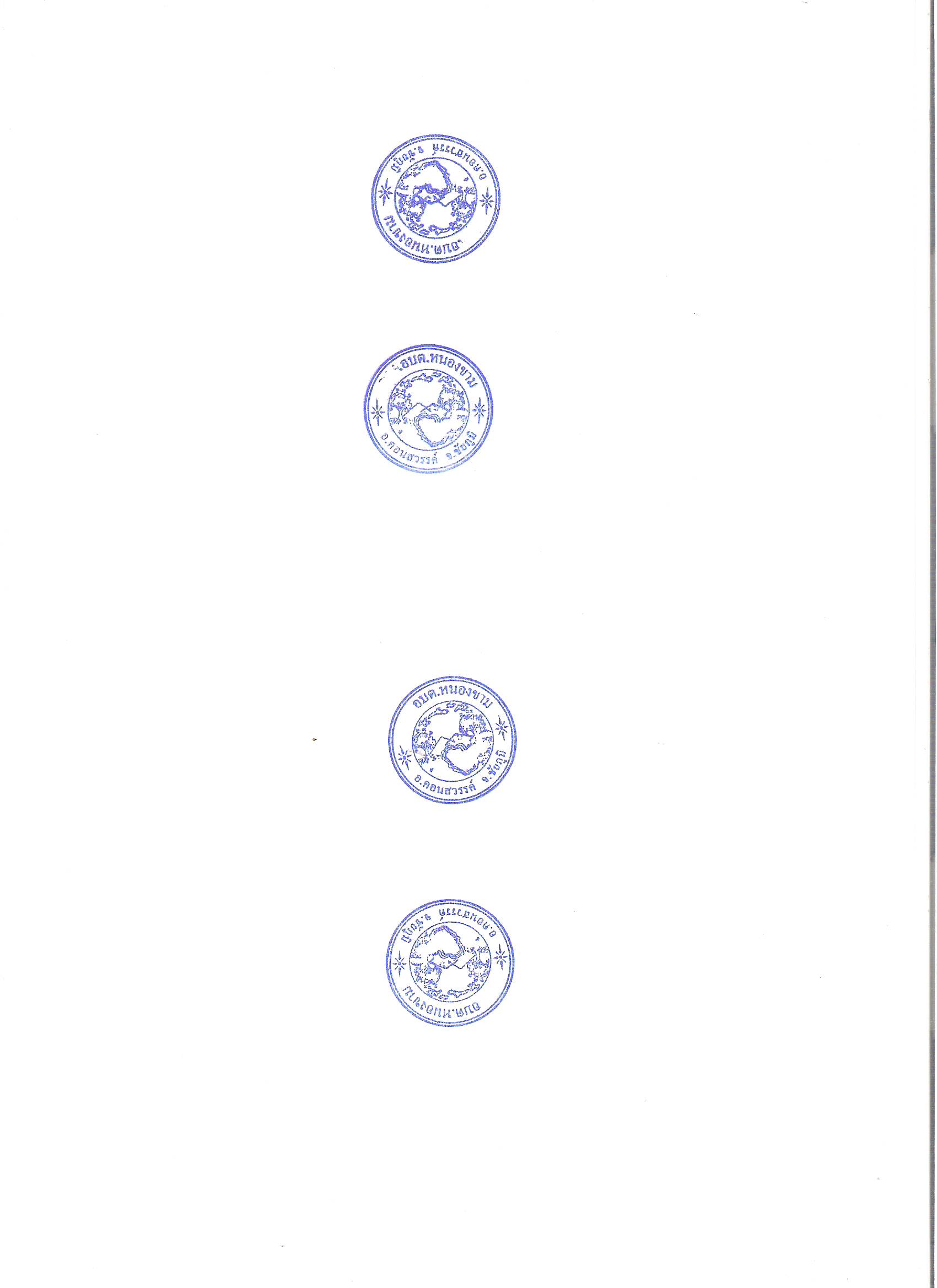 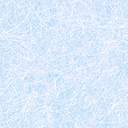 ขององค์การบริหารส่วนตำบลหนองขามอำเภอคอนสวรรค์  จังหวัดชัยภูมิคำนำ		แผนพัฒนาสามปี (พ.ศ. 2560 – 2562) ขององค์การบริหารส่วนตำบลหนองขาม อำเภอคอนสวรรค์ จังหวัดชัยภูมิ เป็นการวางแผนการพัฒนาตามแนวทางของประชาคมแผนชุมชน โดยยึดแนวทางตามแผนพัฒนาเศรษฐกิจและสังคมแห่งชาติ นโยบายรัฐบาล และยุทธศาสตร์การพัฒนาระดับจังหวัด เพื่อให้การพัฒนาตำบลเป็นไปอย่างมีทิศทาง และเป้าหมายชัดเจนแน่นอน ซึ่งเป็นการแปลงแผนยุทธศาสตร์การพัฒนาไปสู่การปฏิบัติ และเป็นเครื่องมือที่จะช่วยให้องค์การบริหารส่วนตำบลหนองขาม ได้พิจารณาอย่างรอบคอบ ในการจัดทำงบประมาณรายจ่ายประจำปี พ.ศ.2560 ต่อไป		องค์การบริหารส่วนตำบลหนองขาม ขอขอบคุณท่านและคณะกรรมการพัฒนาองค์การบริหารส่วนตำบล คณะกรรมการสนับสนุนการจัดทำแผนพัฒนาองค์การบริหารส่วนตำบล คณะกรรมการประสานแผนพัฒนาท้องถิ่น สมาชิกองค์การบริหารส่วนตำบลทุกท่าน และเจ้าหน้าที่ทุกส่วนราชการ ตลอดจนคณะเจ้าหน้าที่ผู้ปฏิบัติงานด้านการวางแผนองค์การบริหารส่วนตำบล ที่ให้ความร่วมมือ ร่วมใจ ในการจัดทำแผนพัฒนาสามปี ขององค์การบริหารส่วนตำบลในครั้งนี้ ให้สำเร็จลุล่วงไปด้วยดี ขอขอบคุณมา ณ โอกาสนี้									       นายสมนึก    เลี้ยงพรม								    นายกองค์การบริหารส่วนตำบลหนองขาม
สารบัญหน้าส่วนที่    1    บทนำ			1.1  ลักษณะของแผนพัฒนาสามปี							2	1.2  วัตถุประสงค์ของการจัดทำแผนพัฒนาสามปี					3	1.3  ขั้นตอนในการจัดทำแผนพัฒนาสามปี						4	1.4  ประโยชน์ของการจัดทำแผนพัฒนาสามปี					9	ส่วนที่    2    สรุปผลการพัฒนาท้องถิ่นในปีที่ผ่านมา	2.1  การสรุปสถานการณ์พัฒนา							10	2.2  การประเมินผลการนำแผนพัฒนาไปปฏิบัติในเชิงปริมาณ			11	2.3  การประเมินประสิทธิผลของแผนพัฒนาในเชิงคุณภาพ				15		   ส่วนที่     3    การนำแผนพัฒนาสามปีไปสู่การปฏิบัติ	3.1  แนวทางการพัฒนาหรือกลยุทธ์ตามแผนยุทธศาสตร์การพัฒนา			17	3.2  บัญชีโครงการพัฒนาและบัญชีประสานโครงการพัฒนา- แบบ ผ.03 บัญชีสรุปโครงการพัฒนา					20		- แบบ ผ.01 บัญชีโครงการพัฒนา						23		- แบบ ผ.02 บัญชีประสานโครงการพัฒนา					87ส่วนที่     4    แนวทางการติดตามประเมินผล	4.1  กรอบและแนวทางในการติดตามและประเมินผล				89	4.2  ระเบียบ วิธีในการติดตามและเครื่องมือที่ใช้ในการติดตามและประเมินผล	89				   ส่วนที่  1บทนำ        	 	พระราชบัญญัติสภาตำบลและองค์การบริหารส่วนตำบล พ.ศ.2537 แก้ไขเพิ่มเติมถึง (ฉบับที่ 5) พ.ศ. 2546 อำนาจหน้าที่ขององค์การบริหารส่วนตำบล  ตามมาตรา  66  องค์การบริหารส่วนตำบลมีอำนาจหน้าที่ในการพัฒนาตำบลทั้งในด้านเศรษฐกิจสังคม  และวัฒนธรรม  มาตรา  67  ภายใต้บังคับแห่งกฎหมาย  องค์การบริหารส่วนตำบล  มีหน้าที่ต้องทำในเขตองค์การบริหารส่วนตำบล  ดังต่อไปนี้จัดให้มีและบำรุงรักษาทางน้ำ  และทางบกรักษาความสะอาดของถนน  ทางน้ำ  ทางเดิน  และที่สาธารณะ  รวมทั้งกำจัดมูลฝอยและสิ่งปฏิกูลป้องกันโรคและระงับโรคติดต่อป้องกันและบรรเทาสาธารณภัยส่งเสริมการศึกษา  ศาสนา  และวัฒนธรรมส่งเสริมการพัฒนาสตรี  เด็ก  เยาวชน  ผู้สูงอายุ  และผู้พิการคุ้มครอง  ดูแล  และบำรุงรักษาทรัพยากรธรรมชาติและสิ่งแวดล้อมปฏิบัติหน้าที่อื่นตามที่ทางราชการมอบหมายและมาตรา  68  ภายใต้บังคับแห่งกฎหมาย  องค์การบริหารส่วนตำบลอาจจัดทำกิจการในเขตองค์การบริหารส่วนตำบล  ดังต่อไปนี้ให้มีน้ำเพื่อการอุปโภค  บริโภค  และการเกษตรให้มีและบำรุงการไฟฟ้าหรือแสงสว่างโดยวิธีอื่นให้มีและบำรุงรักษาทางระบายน้ำให้มีและบำรุงสถานที่ประชุม  การกีฬา  การพักผ่อนหย่อนใจ  และสวนสาธารณะให้มีและส่งเสริมกลุ่มเกษตรกรและกิจการสหกรณ์ส่งเสริมให้มีอุตสาหกรรมในครอบครัวบำรุงและส่งเสริมการประกอบอาชีพของราษฎรการคุ้มครองดูแลและรักษาทรัพย์สินอันเป็นสาธารณสมบัติของแผ่นดินหาผลประโยชน์จากทรัพย์สินขององค์การบริหารส่วนตำบล ให้มีตลาด  ท่าเทียบเรือ  และท่าข้าม                    (11)  กิจการเกี่ยวกับการพาณิชย์                 ดังนั้น  องค์กรปกครองส่วนท้องถิ่น  จึงมีบทบาทอำนาจหน้าที่อย่างกว้างขวาง  โดยมิเพียงจะมีหน้าที่ในการให้บริการสาธารณะพื้นฐานแก่ประชาชนในท้องถิ่นเท่านั้นแต่ยังขยายบทบาทหน้าที่ออกไปรวมถึงการพัฒนาคุณภาพชีวิต  และการพัฒนาเศรษฐกิจและสังคมของท้องถิ่นด้วย  และเป็นองค์กรที่เปิดให้ประชาคมท้องถิ่นมีส่วนร่วมในการบริหารและการตรวจสอบการปฏิบัติงานขององค์กรปกครองส่วนท้องถิ่นเพิ่มมากขึ้น  การวงแผนถือเป็นกลไกลสำคัญ1ประการหนึ่งที่จะทำให้องค์กรปกครองส่วนท้องถิ่นบรรลุจุดมุ่งหมายดังกล่าว  โดยใช้ยุทธศาสตร์เหมาะสม  องค์กรปกครองส่วนท้องถิ่นจำเป็นอย่างยิ่งที่ต้องวางแผนใช้ทรัพยากรเหล่านั้นให้คุ้มค่า   และเกิดประโยชน์สูงสุดแก่ท้องถิ่นในปัจจุบันและอนาคต  โดยมีการปฏิบัติตามแผนงานตามโครงการที่กำหนดให้เกิดสัมฤทธิ์ผลในช่วงเวลาที่กำหนด  มีการควบคุมติดตาม  วัดและประเมินผล  ซึ่งการบริหารการจัดการตามแผน  แผนงาน  โครงการนั้น   จะต้องเป็นการบริหารจัดการที่ดี   มีความโปร่งใส  และพร้อมที่จะให้มีการตรวจสอบทั้งโดยหน่วยงานของรัฐและเอกชนลักษณะของแผนพัฒนาสามปีแผนพัฒนาสามปี    เป็นแผนพัฒนาเศรษฐกิจและสังคมขององค์กรปกครองส่วนท้องถิ่นที่สอดคล้องกับแผนยุทธศาสตร์การพัฒนา  ซึ่งเป็นแผนที่กำหนดรายละเอียดของแผนงาน  โครงการพัฒนาที่จะดำเนินการในปีงบประมาณของแต่ละปี  โดยมีความต่อเนื่องเป็นระยะเวลาสามปี  และมีการดำเนินการทบทวนเพื่อปรับปรุงแผนอย่างต่อเนื่องทุกปี           	     แผนพัฒนาสามปี    เป็นแผนแบบหมุนเวียนโดยต้องดำเนินการทบทวนและดำเนินการจัดทำทุกปี  เป็นแผนพัฒนาที่นำยุทธศาสตร์การพัฒนาไปสู่การปฏิบัติ  โดยอยู่ภายใต้ยุทธศาสตร์การพัฒนาซึ่งมีหลายแนวทาง  และต้องดำเนินการเพื่อให้บรรลุตามวัตถุประสงค์  เป้าหมาย  เพื่อนำไปสู่วิสัยทัศน์  และเป็นข้อมูลที่เชื่อมโยงระหว่างแผนยุทธศาสตร์การพัฒนา  เพื่อจัดทำข้อบัญญัติงบประมาณรายจ่ายประจำปี   ซึ่งเป็นกระบวนการบริหารเพื่อให้เกิดรูปธรรม             	     แผนพัฒนาสามปี     เป็นการแปลงแผนยุทธศาสตร์การพัฒนาไปสู่การปฏิบัติโดยมีหลักคิดที่ว่า  ภายใต้ยุทธศาสตร์การพัฒนาหนึ่ง ๆ  จะมีแนวทางการพัฒนาได้มากกว่าหนึ่งแนวทางและภายใต้แนวทางการพัฒนาหนึ่งจะมี     โครงการ/กิจกรรมได้มากกว่าหนึ่งโครงการ/กิจกรรมที่จะต้องนำมาดำเนินการเพื่อให้บรรลุตามวัตถุประสงค์และ     เป้าหมายที่ต้องการในแต่ละยุทธศาสตร์การพัฒนา  ซึ่งจะมีผลต่อวัตถุประสงค์  เป้าหมาย  จุดหมายการพัฒนาอย่างยั่งยืนและวิสัยทัศน์ในที่สุด                นอกจากนั้นแผนพัฒนาสามปี  เป็นแผนที่ความสัมพันธ์ใกล้ชิดกับงบประมาณรายจ่าย  ประจำปี         คือองค์การบริหารส่วนตำบลหนองขาม จึงใช้การวางแผนพัฒนาเป็นเครื่องมือในการจัดทำงบประมาณรายจ่ายประจำปีโดย    นำโครงการ/กิจกรรมจากแผนพัฒนาสามปีในปีที่จะจัดทำงบประมาณรายจ่ายประจำปีไปจัดงบประมาณ  เพื่อให้กระบวนการจัดทำงบประมาณเป็นไปด้วย  ความรอบคอบและผ่านกระบวนการมีส่วนร่วมของประชาชนโดยผ่านกระบวนการประชาคม  ซึ่งจะแสดงรายละเอียดแผนภาพที่ความเชื่อมโยงแผนยุทธศาสตร์  การพัฒนาสามปี  ดังนี้		นิยามของแผนพัฒนาสามปี  ตามระเบียบ  กระทรวงมหาดไทยว่าด้วยการจัดทำและประสาน แผนพัฒนาขององค์กรปกครองส่วนท้องถิ่น  พ.ศ  2548  ว่า “แผนพัฒนาสามปี ”  หมายถึงแผนพัฒนาเศรษฐกิจและสังคมขององค์กรปกครองส่วนท้องถิ่นที่สอดคล้องกับ  แผนยุทธศาสตร์การพัฒนา  อันมีลักษณะเป็นการกำหนดรายละเอียด       แผนงานโครงการพัฒนาที่จัดทำขึ้น  สำหรับปีงบประมาณแต่ละปี  ซึ่งมีความต่อเนื่องและเป็นแผนก้าวหน้า  ครอบคลุมระยะเวลาสามปี  โดยมีการทบทวนเพื่อปรับปรุงเป็นประจำทุกปี2  		ดังนั้นโครงการที่บรรจุอยู่ในแผนพัฒนาสามปี  โดยเฉพาะในแผนประจำปีแรก  ของห้วงระยะเวลา สามปีนั้นควรมีสภาพความพร้อมอย่างน้อย  2  ประการ  คือ		1.  มีความแน่นอนของกิจกรรมที่จะดำเนินการ  โดยควรมีการประเมินถึงความเป็นไปได้ของโครงการ/กิจกรรม  รวมทั้งผลประโยชน์สาธารณะที่จะได้รับจากโครงการ/กิจกรรม		2.  กิจกรรมที่อยู่ในแผนประจำปีแรกของห้วงระยะเวลาสามปี  ควรมีความพร้อมในเรื่องรูปแบบและรายละเอียดทางเทคนิคพอสมควร  เพื่อให้สามารถกำหนดรายการในแผนพัฒนาที่จะนำไปจัดทำ  งบประมาณรายจ่าย  ประจำปีได้ต่อไปลักษณะสำคัญของแผนพัฒนาสามปีโดยสรุป      1.  เป็นเอกสารที่แสดงความสอดคล้องกับแผนยุทธศาสตร์การพัฒนา2.  เป็นเอกสารที่แสดงแนวทางการพัฒนาและวัตถุประสงค์ของแนวทางการพัฒนาที่ชัดเจนและมีลักษณะเฉพาะ  เจาะจงที่ดำเนินการ3.  เป็นเอกสารที่แสดงโครงการ/กิจกรรมการพัฒนาที่จะดำเนินการเป็นห้วงเวลาสามปี4.  เป็นเอกสารที่จะแสดงความเชื่อมโยงระหว่างแผนยุทธศาสตร์การพัฒนา  กับงบประมาณรายจ่ายประจำปีวัตถุประสงค์ของการจัดทำแผนพัฒนาสามปี		1) เพื่อเป็นการลดความไม่แน่นอนและปัญหาความยุ่งยากซับซ้อนที่เกิดขึ้นในอนาคตทั้งนี้เพราะการวางแผนเป็นการจัดโอกาสทางด้านการจัดการให้ผู้วางแผนมีสายตากว้างไกล  มองเหตุการณ์ต่าง ๆ  ในอนาคตที่อาจเกิดขึ้น  เช่น  การเปลี่ยนแปลงด้านเทคโนโลยี  ปัญหาความต้องการของประชาชนในสังคมนั้น  ซึ่งสิ่งเหล่านี้อาจส่งผลกระทบต่อการบรรลุเป้าหมายขององค์กร  ดังนั้นองค์กรจึงจำเป็นต้องเตรียมตัวและเผชิญกับสิ่งที่เกิดขึ้นอันเนื่องมาจากความผันผวนของสิ่งแวดล้อมอันได้แก่สภาพเศรษฐกิจ  สังคมและการเมือง  เป็นต้น2)  เพื่อทำให้เกิดการยอมรับแนวความคิดใหม่ ๆ  เข้ามาในองค์กรทั้งนี้เนื่องจากปรัชญาของการวางแผนยึดถือและยอมรับเรื่องการเปลี่ยนแปลง  ไม่มีสิ่งใดอยู่อย่างนิรันดรจึงทำให้มีการยอมรับแนวความคิดเชิงระบบ  ( System  approach )  เข้ามาใช้ในองค์กรยุคปัจจุบัน    3)  เพื่อทำให้การดำเนินการขององค์กรบรรลุถึงเป้าหมายที่ปรารถนา  ทั้งนี้เพราะการวางแผนเป็นงาน     ที่ต้องกระทำเป็นจุดเริ่มแรกของทุกฝ่ายในองค์กร  ทั้งนี้เพื่อเป็นหลักประกันการดำเนินการเป็นไปด้วยความมั่นคงและความเจริญเติบโต     4)  เพื่อเป็นการลดความสูญเปล่าของหน่วยงานที่ซ้ำซ้อนเพราะการวางแผนทำให้มองเห็นภาพรวม     ขององค์กรที่ชัดเจนและยังเป็นการอำนวยประโยชน์ในการจัดระเบียบขององค์กรให้มีความเหมาะสมกับลักษณะงานมากยิ่งขึ้น  เป็นการจำแนกงานแต่ละแผนกไม่ให้เกิดความซ้ำซ้อนกัน3      5)  เพื่อทำให้เกิดความชัดเจนในการดำเนินงานเนื่องจากการวางแผนเป็นการกระทำโดยอาศัยทฤษฎี  หลักการ  และงานวิจัยต่าง ๆ  (  a  rational  approach )  มาเป็นตัวกำหนดจุดมุ่งหมายและแนวทางปฏิบัติที่ชัดเจนในอนาคตอย่างเหมาะสมกับสภาพองค์กรที่ดำเนินอยู่1.3  ขั้นตอนในการจัดทำแผนพัฒนาสามปี		หลังจากที่ได้มีการกำหนดยุทธศาสตร์การพัฒนาและแนวทางการพัฒนาในแผนยุทธศาสตร์แล้วก็ต้องถึงขั้นตอนในการแปลงสู้การปฏิบัติโดยการจัดทำแผนพัฒนาสามปี  ซึ่งได้กำหนดขั้นตอนการจัดทำแนวทางในองค์กรปกครองส่วนท้องถิ่นนำไปดำเนินการ  7  ขั้นตอน  ดังนี้ขั้นตอนที่  1  การเตรียมการจัดทำแผน		1. หน่วยงานที่รับผิดชอบการจัดทำแผนพัฒนาควรเข้าพบผู้บริหารท้องถิ่น  เพื่อชี้แจงวัตถุประสงค์  ความสำคัญและจำเป็นในการจัดทำแผนพัฒนาสามปี  ห้วงปี  พ.ศ  2560  -  2562  ผ่านปลัดองค์กรปกครองส่วนท้องถิ่นให้ผู้บริหารท้องถิ่นเป็นผู้อนุมัติโครงการดังกล่าวเป็นการกำหนดทรัพยากรในการจัดแผนพัฒนาสามปี  และกำหนดปฏิทินการทำงานไว้อย่างชัดเจน		2. หน่วยงานที่รับผิดชอบ  แจ้งโครงการที่รับอนุมัติให้ผู้ที่เกี่ยวข้องทราบ  ได้แก่คณะกรรมการพัฒนาท้องถิ่น คณะกรรมการสนับสนุนการจัดทำแผนพัฒนาท้องถิ่น หน่วยงานภายในของ องค์กรปกครองส่วนท้องถิ่น และประชาคมขั้นตอนที่  2  การคัดเลือกยุทธศาสตร์และแนวทางการพัฒนา		1.  ในขั้นตอนนี้  คณะกรรมการสนับสนุนการจัดทำแผนพัฒนา  จะสรุปยุทธศาสตร์การพัฒนาและแนวทางการพัฒนาจากการยุทธศาสตร์การพัฒนา  พร้อมทั้งข้อมูลที่เกี่ยวข้อง  ปัญหาความต้องการของท้องถิ่น  รวมทั้งสรุป ยุทธศาสตร์การพัฒนาจังหวัด/อำเภอ  และนโยบายของผู้บริหารท้องถิ่น  เพื่อนำเสนอต่อคณะกรรมการพัฒนาท้องถิ่น		2.  คณะกรรมการพัฒนาท้องถิ่น  จัดการประชุมร่วมระหว่างคณะกรรมการพัฒนาท้องถิ่นประชาคมท้องถิ่นและส่วนราชการที่เกี่ยวข้อง  เพื่อร่วมกันพิจารณา  โดยในการจัดทำแผนพัฒนาสามปีในครั้งแรก  ให้เวทีการประชุมร่วมกันดังกล่าว  คัดเลือกยุทธศาสตร์การพัฒนา  แนวทางการพัฒนาที่สมควรนำมาใช้เป็นแนวทางการจัดทำแผนพัฒนาสามปี  เพื่อเป็นกรอบในการพิจารณาจัดทำโครงการ/กิจกรรมในแผนพัฒนาสามปีต่อไป		แต่สำหรับการจัดทำแผนพัฒนาสามปีครั้งต่อไป  (เมื่อครบรอบหนึ่งปี )  ให้เวทีประชุมร่วมพิจารณาทบทวนดูว่า  จากยุทธศาสตร์  แนวทางการพัฒนาที่ได้คัดเลือกและโครงการ/กิจกรรมที่กำหนดไว้  ยังมีความเหมาะสมหรือไม่  ซึ่งในขั้นตอนนี้ในการจัดทำแผนพัฒนาสามปีในปีต่อไป  สามารถคัดเลือกยุทธศาสตร์การพัฒนา  แนวทางการพัฒนา  ที่จะนำมาใช้เป็นกรอบการจัดทำแผนพัฒนาสามปีก็ได้  รวมทั้งกำหนดโครงการ/กิจกรรม  ที่จะเพิ่มเติมหรือตัดทอนลงได้		3.  เมื่อได้แนวทางการพัฒนาแล้ว  เวทีการประชุมร่วมพิจารณาว่าจะมีโครงการ/กิจกรรมอะไรบ้างที่ต้องดำเนินการเพื่อให้บรรลุวัตถุประสงค์และเป้าหมายของแนวทางการพัฒนาที่คัดเลือกใช้เป็นกรอบในการพัฒนา4		4.  โครงการ/กิจกรรมที่พิจารณากำหนดอาจมีเป็นจำนวนมาก  ดังนั้นในขั้นตอนนี้จะต้องมีการดำเนินการ  ดังนี้พิจารณาความเกี่ยวเนื่องกันระหว่างยุทธศาสตร์หรือระหว่างแนวทางการพัฒนาให้พิจารณานำโครงการ/กิจกรรม  จากแผนชุมชนที่เกินความสามรถในการดำเนินการของชุมชนที่สอดคล้องกับยุทธศาสตร์การพัฒนาในแผนยุทธศาสตร์การพัฒนามาประกอบการจัดทำแผนพัฒนาสามปีมีการจัดระดับความสำคัญของโครงการ/กิจกรรม  เพื่อที่จะบรรจุลงในแผนพัฒนาสามปีได้อย่างเหมาะสม  และนอกจากนั้นยังเป็นการจัดลำดับโครงการไว้เพื่อทำแผนสามปี  ในช่วงถัดไป  เนื่องจากในการดำเนินการเพื่อให้บรรลุวัตถุประสงค์เชิงยุทธศาสตร์การพัฒนา  อาจจะต้องใช้เวลาต่อเนื่องนานกว่าสามปี  ดังนั้น  องค์กรปกครองส่วนท้องถิ่นจึงจำเป็นต้องพิจารณาแนวทางการจัดทำโครงการ/กิจกรรมที่ต่อเนื่องไปในระยะเวลายาวด้วย  ซึ่งอาจจะยังไม่สามารถระบุไว้ในช่วงสามปีของการจัดทำแผนพัฒนาสามปีได้  เช่น  โครงการจัดการขยะมูลฝอย  อาจมีกิจกรรมหลากหลาย  ที่ต้องดำเนินการต่อเนื่องเนื่องจากกิจกรรมที่ต้องดำเนินการมีความหลากหลาย  ดังนี้  ในขั้นของการพิจารณากำหนดกิจกรรม  องค์กรปกครองส่วนท้องถิ่นจะต้องคำนึงถึงสิ่งต่าง ๆ  ดังนี้ต่อไปนี้งบประมาณประมาณรายรับ  รายจ่ายขององค์กรปกครองส่วนท้องถิ่นทรัพยากรการบริหารอื่น ๆ  ขององค์กรปกครองส่วนท้องถิ่นภาคีการพัฒนาที่สามารถเข้ามาร่วมดำเนินการ  หรือมีภารกิจรับผิดชอบการดำเนินการในเรื่องนั้น ๆเมื่อพิจารณาด้านต่าง ๆ  ดังกล่าวแล้ว  จะต้องแยกประเภทของโครงการออก  อย่างน้อยสามประเภท  คือ โครงการที่องค์กรปกครองส่วนท้องถิ่นดำเนินการเอง  กล่าวคือมีขีดความสามารถทั้งทางด้านกำลังเงิน  กำลังคน  วัสดุอุปกรณ์  และความรู้ทางด้านการบริหารจัดการที่ดำเนินการที่ต้องดำเนินการได้เองโครงการที่องค์กรปกครองส่วนท้องถิ่นอุดหนุนในหน่วยงานอื่นดำเนินการ  เพื่อให้เกิดประสิทธิภาพในการดำเนินงาน  เนื่องจากเป็นงานที่อยู่ในอำนาจหน้าที่  แต่องค์กรปกครองส่วนท้องถิ่นไม่สามารถหรือไม่ประสงค์จะดำเนินการ  จึงมอบให้หน่วยงานอื่นดำเนินการแทนโดยตั้งงบประมาณเป็นเงินอุดหนุนให้ตามระเบียบวิธีการของทางราชการโครงการที่ขอรับการสนับสนุนจากหน่วยงานอื่น  ทั้งราชการบริหารส่วนกลางส่วนภูมิภาค  รัฐวิสาหกิจ  หน่วยงานอื่น  และภาคเอกชน  อันเนื่องมาจาก  เป็นโครงการขนาดใหญ่  หรือเป็นโครงการที่หน่วยงานดังกล่าวเป็นปฏิบัติและหน้าที่จัดบริการสาธารณะดังกล่าวอยู่แล้ว   ทั้งนี้  รวมถึงโครงการเงินอุดหนุนเฉพาระกิจ  ( ซึ่งมีกรอบในการพิจารณาจัดสรรเงินอุดหนุนอยู่แล้ว  โดยองค์กรปกครองส่วนท้องถิ่นที่จะเสนอขอรับการสนับสนุนต้องอยู่ในเงื่อนไขของการขอรับเงิน  อุดหนุนเฉพาะกิจดังกล่าว)5ขั้นตอนที่  3  การเก็บรวบรวมข้อมูลและการวิเคราะห์ข้อมูล	1.  การเก็บรวบรวมข้อมูล		คณะกรรมการสนับสนุนการจัดทำแผนพัฒนาท้องถิ่น  ดำเนินการสำรวจและเก็บรวบรวมข้อมูลที่         จำเป็นต่อการจัดทำแผนพัฒนาสามปี  ซึ่งนอกจากจะต้องเก็บรวบรวมข้อมูลพื้นฐานทั่วไปแล้ว  ยังต้องวิเคราะห์ว่ายุทธศาสตร์การพัฒนา  แนวทางการพัฒนาที่เลือก  ต้องการข้อมูลประเภทใดเป็นพิเศษต้องการห้วงเวลาเวลาใด  และจะเก็บ  ข้อมูลจากแหล่งใด  เพื่อเป็นข้อมูลที่จะนำมาวิเคราะห์  แนวทางการพัฒนา  โครงการ/กิจกรรม  ได้อย่างถูกต้อง             โดยในการเก็บ  รวบรวมข้อมูลจะต้องเก็บข้อมูล  ทั้งข้อมูลภายในองค์กรและข้อมูลภายนอก  เพื่อสามารถนำมาวิเคราะห์  SWOT  (การวิเคราะห์จุดแข็งจุดอ่อน  โอกาสและอุปสรรค)ได้	2.  การวิเคราะห์ข้อมูล	     ประกอบด้วย  4   กิจกรรมหลัก  คือการประเมินผลการพัฒนาที่ผ่านมาการคัดเลือกยุทธศาสตร์พัฒนาการจัดลำดับความสำคัญของแนวทางการพัฒนาการตัดสินใจเลือกแนวทางการพัฒนาห้วงสามปีโดยมีรายละเอียดในแต่ละกิจกรรม  ดังนี้	              1.   การประเมินผลการพัฒนาที่ผ่านมา	  คณะกรรมการสนับสนุนการจัดทำแผนพัฒนาท้องถิ่น  สรุปผลการพัฒนาที่ผ่านและนำเสนอที่ประชุมซึ่งประกอบด้วยคณะกรรมการพัฒนาท้องถิ่น  ประชาคมท้องถิ่น  และหน่วยงานที่เกี่ยวข้องเพื่อประเมินผลการพัฒนาท้องถิ่นในรอบปีที่ผ่านมาโดยประเมินทั้งในเชิงปริมาณและเชิงคุณภาพ  ( สำหรับองค์การบริหารส่วนตำบล  ควรจัดให้มีการจัดประชาคมหมู่บ้านด้วย)	2.  การคัดเลือกยุทธศาสตร์การพัฒนา	 หลังจากการประเมินผลการพัฒนาในรอบปีที่ผ่านมาแล้ว  ให้ที่ประชุมตามข้อ  1  ร่วมกันคัดเลือกยุทธศาสตร์การพัฒนา  รวมทั้งยังสอดคล้องกับปัญหาความต้องการของประชาคม/ชุมชนในห้วงเวลาสามปี  (ในกรณีดังกล่าวอาจคัดเลือกทุกยุทธศาสตร์การพัฒนาเป็นกรอบในการจัดทำแผนพัฒนาสามปีก็ได้)  	ในกรณีที่เห็นว่ายุทธศาสตร์การพัฒนาใดที่ยังมิได้กำหนดไว้ในแผนยุทธศาสตร์การพัฒนา  แต่มีความจำเป็นเร่งด่วนที่จะต้องกำหนดขึ้นใหม่  ก็อาจกำหนดขึ้นได้  แต่ทั้งนี้ต้องแสดงให้เห็นถึงเหตุผลและวัตถุประสงค์ที่มีความสอดคล้องกับจุดมุ่งหมายของการพัฒนาที่ยั่งยืน  และวิสัยทัศน์การพัฒนาท้องถิ่น ( และนำไปปรับแผนยุทธศาสตร์การพัฒนาต่อไป)	3.  การจัดลำดับความสำคัญของแนวทางการพัฒนา  ภายใต้ยุทธศาสตร์  จะมีแนวทางการพัฒนาที่หลากหลาย  ซึ่งล้วนแต่มีความจำเป็นในการดำเนินการเพื่อบรรลุวัตถุประสงค์ของยุทธศาสตร์การพัฒนาทั้งสิ้น  แต่มีความสำคัญความจำเป็นเร่งด่วนมากน้อยแตกต่างกัน           ที่ประชุมตามข้อ 1  จะต้องร่วมกันจัดเรียงลำดับความสำคัญของแนวทางการพัฒนา  การจัดลำดับความสำคัญดังกล่าว6ไม่ได้หมายความว่าแนวทางการพัฒนาที่ถูกจัดลำดับความสำคัญอยู่ในลำดับหลัง ๆ  จะต้องนำมาปฏิบัติ  เพราะการที่จะกำหนดแนวทางการพัฒนาทุกแนวทาง  ได้รับการพิจารณาแล้วว่าต้องดำเนินการ  แต่ในห้วงระยะเวลาสามปีของแผนพัฒนาสามปีนั้นอาจมีแนวทางที่จำเป็นต้องนำมาเน้นการปฏิบัติ  วิธีการจัดลำดับความสำคัญมีหลายวิธี  ตั้งแต่วิธีง่าย  คือ  ประชุมตกลงกัน  หรืออาจใช้วิธีการลงคะแนนคัดเลือกโดยใช้บัตรลงคะแนน  เพื่อนำมารวมคะแนนและจัดลำดับ  วิธีการจัดลำดับความสำคัญที่เป็นวิทยาศาสตร์อาจใช้วิธี  Rating  Scale  หรือวิธี  Strategic  Issues  Graph  หรือวิธีอื่น ๆ  ซึ่งองค์กรปกครองส่วนท้องถิ่นแต่ละแห่งสามารถเลือกวิธีการปฏิบัติได้ตามความเหมาะสม	4.  การตัดสินใจเลือกแนวทางการพัฒนาในห้วงสามปี	  หลังจากการจัดลำดับแนวทางการพัฒนาแล้ว  ที่ประชุมจะตัดสินใจว่าจะนำแนวทางการพัฒนา     เหล่านั้นมาดำเนินการ  แต่ในการตัดสินใจเลือกนั้น  ควรจะได้วิเคราะห์ถึงความเป็นไปได้ในทางปฏิบัติ  เพราะในการจัดลำดับความสำคัญอาจใช้การตัดสินใจของแต่ละบุคคลเป็นหลัก  ดังนั้นเพื่อทบทวนและยืนยันการจัดลำดับว่ามีความเป็นไปได้ทางปฏิบัติจริงหรือไม่  จึงควรนำแนวทางการพัฒนามาทำการวิเคราะห์จุดแข็ง  จุดอ่อน  โอกาส  และอุปสรรค       (  SWOT  Analysis ) อีกครั้งขั้นตอนที่  4  การกำหนดวัตถุประสงค์ของแนวทางการพัฒนา		1. หลังจากได้แนวทางการพัฒนาในช่วงสามปีแล้ว  ให้ที่ประชุมร่วมพิจารณาคัดเลือกวัตถุประสงค์ของ  ยุทธศาสตร์การพัฒนา  มาจัดทำเป็นวัตถุประสงค์ของแนวทางการพัฒนา  โดยพิจารณาคัดเลือกวัตถุประสงค์ของ  ยุทธศาสตร์การพัฒนาจากยุทธศาสตร์การพัฒนา  ที่สอดคล้องกับแนวทางการพัฒนาในช่วงสามปี  โดนนำวัตถุประสงค์ดังกล่าวมาจัดทำเป็นวัตถุประสงค์ของแนวทางการพัฒนาในช่วงสามปี		บางครั้งองค์กรปกครองส่วนท้องถิ่นอาจกำหนดวัตถุประสงค์ของแนวทางการพัฒนาตั้งแต่ขั้นตอนการจัด ทำแผนยุทธศาสตร์การพัฒนาท้องถิ่นแล้ว  แต่อาจนำมาปรับให้ชัดเจนสอดคล้องกับสถานการณ์ในช่วงสามปี		2. ในขั้นตอนนี้  ที่ประชุมจะร่วมกันพิจารณาโครงการ/กิจกรรมการพัฒนา  ที่จะต้องดำเนินการตามแนวทาง    ที่คัดเลือก  และโดยที่กิจกรรมที่จะดำเนินการย่อมมีความหลากหลาย  ซึ่งที่ประชุมจะต้องพิจารณาในประเด็น   ดังต่อไปนี้คือ		(1)  พิจารณากิจกรรมที่จะต้องดำเนินการเพื่อให้บรรลุวัตถุประสงค์ของแนวทางการพัฒนาที่กำหนดอย่างรอบคอบ  เพื่อให้ได้โครงการ/กิจกรรมที่ครบถ้วน  ซึ่งอาจจะมีทั้งโครงการ/กิจกรรมที่องค์กรปกครองส่วนท้องถิ่นดำเนินกานเอง  โครงการ/กิจกรรมที่ร่วมดำเนินการกับหน่วยงานอื่น  หรือโครงการ/กิจกรรมที่หน่วยงานอื่น   เป็นผู้ดำเนินการ		(2)  พิจารณาจัดลำดับความสำคัญของโครงการ/กิจกรรม  ควรพิจารณาทั้งภายใต้แนวทางเดียวกันและระหว่างแนวทางการพัฒนา		(3)  พิจารณาความเชื่อมโยงของกิจกรรมทั้งด้านกระบวนการ การดำเนินงานและในด้านของผลดำเนินการ เพื่อบรรจุกิจกรรมลงในปีต่าง ๆ  ได้อย่างถูกต้องเหมาะสมเท่านั้น7จากความจำเป็นเร่งด่วนขีดความสามรถทางทรัพยากรการบริหารขององค์กรปกครองส่วนท้องถิ่นความเชื่อมโยงของกิจกรรม  และระยะเวลาที่จะดำเนินการขั้นตอนที่  5  การจัดทำรายละเอียดโครงการ/กิจกรรมการพัฒนา		คณะกรรมการสนับสนุนการจัดทำแผนพัฒนาท้องถิ่นพิจารณาคัดเลือกโครงการที่สอดคล้องกับแนวทางการพัฒนาในช่วงสามปี  มาจัดทำรายละเอียดโครงการในด้านเป้าหมาย  ผลผลิต  ผลลัพธ์  งบประมาณ  ระยะเวลา  ผู้รับผิดชอบ  และตัวชี้วัดความสำเร็จ  โดยเน้นการศึกษารายละเอียดของกิจกรรมที่จะดำเนินการในปีแรกของแผนพัฒนาสามปี  เพื่อให้สามารถนำไปจัดทำงบประมาณรายจ่ายประจำปีได้ต่อไปขั้นตอนที่  6  การจัดทำร่างแผนพัฒนาสามปีคณะกรรมการสนับสนุนการจัดทำแผนพัฒนาท้องถิ่น  จัดทำร่างแผนพัฒนาสามปี  โดยมีเค้าโครงประกอบด้วย  6  ส่วน  ดังนี้	ส่วนที่  1  บทนำ		1.1 ลักษณะของแผนพัฒนาสามปี1.2 วัตถุประสงค์ของการจัดทำแผนพัฒนาสามปี1.3 ขั้นตอนในการจัดทำแผนพัฒนาสามปี1.4 ประโยชน์ของการจัดทำแผนพัฒนาสามปี	ส่วนที่  2  สรุปผลการพัฒนาท้องถิ่นในปีที่ผ่านมา		2.1  การสรุปสถานการณ์พัฒนา(อาจเป็นการวิเคราะห์จุดแข็ง จุดอ่อน โอกาสและอุปสรรค)		2.2  การประเมินผลการนำแผนพัฒนาไปปฏิบัติในเชิงปริมาณ		2.3  การประเมินประสิทธิผลของแผนพัฒนาในเชิงคุณภาพส่วนที่  3  การนำแผนพัฒนาสามปีไปสู่การปฏิบัติแนวทางการพัฒนาหรือกลยุทธ์ตามแผนยุทธศาสตร์การพัฒนาบัญชีโครงการพัฒนาและบัญชีประสานโครงการพัฒนาแบบ ผ.01 บัญชีโครงการพัฒนาแบบ ผ.02 บัญชีประสานโครงการพัฒนาแบบ ผ.03 บัญชีสรุปโครงการพัฒนา           ส่วนที่  4  แนวทางการติดตามประเมินผล              4.1  กรอบและแนวทางในการติดตามและประเมินผล4.2  ระเบียบ วิธีในการติดตามและเครื่องมือที่ใช้ในการติดตามและประเมินผลขั้นตอนที่  7  การอนุมัติและประกาศใช้แผนพัฒนาสามปี		1.  คณะกรรมการพัฒนาท้องถิ่นเสนอร่างแผนพัฒนาสามปีที่ผ่านการพิจารณาให้ผู้บริหารท้องถิ่น8เสนอ คณะกรรมการประสานแผนพัฒนาท้องถิ่นหรือเสนอคณะอนุกรรมการประสานแผนพัฒนาท้องถิ่นระดับอำเภอในกรณี  ที่มีการมอบอำนาจ  เพื่อพิจารณาให้ความเห็นชอบโดยมีกระบวนการเช่นเดียวกับขั้นตอนที่  9  ของการจัดทำแผนยุทธศาสตร์การพัฒนา		2.  ผู้บริหารท้องถิ่นนำร่างแผนพัฒนาสามปีที่ผ่านความเห็นชอบจากคณะกรรมการประสานแผนพัฒนาท้องถิ่นหรือคณะอนุกรรมการประสานแผนพัฒนาท้องถิ่นระดับอำเภอในกรณีที่มีการมอบอำนาจ  เสนอขอรับอนุมัติจากสภาท้องถิ่น		3.  เมื่อสภาท้องถิ่นพิจารณาอนุมัติแผนพัฒนาสามปีแล้วสภาท้องถิ่นจะส่งให้ผู้บริหารท้องถิ่นประกาศใช้แผนพัฒนาสามปีและนำไปปฏิบัติ  รวมทั้งแจ้งสภาท้องถิ่น  คณะกรรมการพัฒนาจังหวัด  คณะกรรมการพัฒนาอำเภอ       คณะกรรมการประสานแผนพัฒนาท้องถิ่น  คณะอนุกรรมการประสานแผนพัฒนาท้องถิ่น  และหน่วยงานที่เกี่ยว  รวมทั้งประกาศให้ประชาชนและหน่วยงานที่เกี่ยวข้องได้รับทราบโดยทั่วกัน1.4  ประโยชน์ของการจัดทำแผนพัฒนาสามปี		การจัดทำแผนพัฒนาสามปี  เป็นเครื่องมือที่จะช่วยให้องค์กรปกครองส่วนท้องถิ่นได้พิจารณาอย่างรอบคอบให้เห็นถึงความเชื่อมโยงระหว่างแนวทางการดำเนินงานต่าง ๆ  ที่อาจมีความเชื่อมโยงและส่งผลทั้งในเชิงสนับสนุน  และเป็นอุปสรรคต่อกัน  เพื่อให้องค์กรปกครองส่วนท้องถิ่นนำมาตัดสินใจกำหนดแนวทางการดำเนินงานและใช้ทรัพยากรการบริหารของท้องถิ่นอย่างมีประสิทธิภาพเพื่อให้เกิดประโยชน์สาธารณะสูงสุดอาจจะสรุปได้ดังนี้ทำให้ผู้บริหารมีจุดมุ่งหมาย และแนวทางในการพัฒนาเป็นเครื่องมือในการบริหารที่เป็นไปอย่างมีระบบสามารถกำกับ  ติดตาม  และประเมินผลการพัฒนาได้อย่างมีระบบทรัพยากรการบริหารโดยทั่วไปประกอบด้วย	เงิน  ทั้งเงินงบประมาณขององค์กรปกครองส่วนท้องถิ่นเอง  และแหล่งงบประมาณภายนอก  รวมทั้งมาตรการประหยัดงบประมาณรายจ่าย	คน  ซึ่งหมายความรวมตั้งแต่ผู้บริหารท้องถิ่น  พนักงานขององค์กรปกครองส่วนท้องถิ่นทุกระดับ  ซึ่งจะมีความแตกต่าง  หลากหลายทั้งด้านความรู้  ทักษะ  และทัศนคติ  ซึ่งองค์กรปกครองส่วนท้องถิ่นจะต้องนำศักยภาพของกำลังคนเหล่านั้นมาใช้  รวมทั้งต้องพัฒนากำลังคนเพื่อเพิ่มประสิทธิภาพการทำงานให้องค์กรปกครองส่วนท้องถิ่น      และถ้าพิจาณาในความหมายอย่างกว้างและอาจหมายความรวมถึงประชาชนในท้องถิ่นซึ่งจะมีส่วนในการพัฒนาท้องถิ่นด้วย	วัสดุอุปกรณ์  หมายถึงเครื่องจักร  เครื่องมือ  รวมทั้งอาคารสถานที่ที่จะสามารถนำมาใช้ในการบริหารจัดการท้องถิ่นให้เกิดการพัฒนาสูงสุด  โดยมีการและพัฒนาวัสดุอุปกรณ์ให้มีความทันสมัยเพื่อรับความก้าวหน้าของสังคมโดยส่วนรวมได้อย่างเท่าทัน  และใช้วัสดุอุปกรณ์ดังกล่าวอย่างเต็มศักยภาพ	การบริหารจัดการ  เป็นสิ่งจะช่วยขับเคลื่อนทรัพยากรทั้งสามประการข้างต้นให้เป็นอย่างมีประสิทธิภาพ  และมีสภาพการพัฒนาอย่างยั่งยืน  การบริหารจัดการเป็นทั้งศาสตร์และศิลป์ที่ต้องศึกษาและนำไปปฏิบัติอย่างต่อเนื่อง9ส่วนที่ 2สรุปผลการพัฒนาท้องถิ่นในปีที่ผ่านมาส่วนที่  2สรุปผลการพัฒนาท้องถิ่นในปีที่ผ่านมา2.1  การสรุปสถานการณ์พัฒนา		การวิเคราะห์ศักยภาพเพื่อประเมินสภาพการพัฒนาในปัจจุบันและโอกาสพัฒนาในอนาคตขององค์การบริหารส่วนตำบลหนองขาม10โอกาสการพัฒนาในอนาคตนโยบายของรัฐบาล / จังหวัด สนับสนุนส่งเสริมกลุ่มอาชีพและด้านเศรษฐกิจ การท่องเที่ยว สอดคล้องกับยุทธศาสตร์ตำบลการสร้างความเข้มแข็งให้กับระบบเศรษฐกิจฐานราก ตามนโยบายของรัฐบาลการแก้ไขปัญหาความยากจน ปัญหายาเสพติด ตามนบายของรัฐบาลพันธกิจขององค์การบริหารส่วนตำบลหนองขาม เอื้อต่อการพัฒนาปัญหาอุปสรรคหรือข้อจำกัดกฎหมายระเบียบ ข้อบังคับ มีการเปลี่ยนแปลงตลอดเวลาการจัดสรรงบประมาณและระยะเวลาการเบิกจ่ายไม่เหมาะสมกับเวลาดำเนินการบุคลากรขาดความรู้ ความสามารถ ในการดำเนินงานจำนวนงบประมาณไม่เพียงพอในการดำเนินงานประชาชนไม่ให้ความร่วมมือ2.2  การประเมินผลการนำแผนพัฒนาไปปฏิบัติในเชิงปริมาณ	โครงการที่บรรจุไว้ในแผนพัฒนาสามปี (พ.ศ.2558 – 2560) ปี 2558  มีทั้งหมด 149 โครงการ ดำเนินงานได้จริงคิดเป็นร้อยละ 44.30		ตารางแสดงผลการติดตามและประเมินผลแผนพัฒนาสามปี ประจำปี 255811โครงการที่ได้มีการดำเนินการตามแผนพัฒนา ปีงบประมาณ 2558121314	2.3  การประเมินประสิทธิผลของแผนพัฒนาในเชิงคุณภาพ		การดำเนินงานด้านโครงสร้างพื้นฐาน		การดำเนินงานตามยุทธศาสตร์การพัฒนาด้านโครงสร้างพื้นฐาน ทำให้ราษฎรมีเส้นทางการคมนาคมที่เพิ่มขึ้น และมีคุณภาพดีขึ้น ตลอดจนแห่งน้ำ คูคลอง ก็ได้รับการบูรณะให้มีสภาพดีขึ้น รวมทั้งการขยายเขตไฟฟ้าสาธารณะและไฟฟ้าแสงสว่างภายในหมู่บ้าน ทั้งนี้ได้มีการส่งเสริมการมีส่วนร่วมของประชาชนในการพัฒนาด้วย		การดำเนินงานด้านส่งเสริมคุณภาพชีวิต			การดำเนินงานตามยุทธศาสตร์การพัฒนาด้านส่งเสริมคุณภาพชีวิต ได้มีการส่งเสริมสนับสนุนกลุ่มอาชีพต่างๆ โดยจัดอบรมอาชีพระยะสั้นให้กับราษฎรในหมู่บ้าน ให้ความช่วยเหลือผู้พิการ ยากจนและด้อยโอกาส โดยจ่ายเบี้ยยังชีพผู้สูงอายุ ผู้พิการ ยากจนและด้อยโอกาส และผู้ป่วยเอดส์ ส่งเสริมสุขภาพอนามัยแก่ราษฎรในหมู่บ้าน เช่น การจัดโครงการฉีดพ่นหมอกควันกำจัดยุงลาย ลดผู้ป่วยไข้เลือดออก ลดการเสี่ยงของประชาชนจากโรคพิษสุนัขบ้า โดยการร่วมมือกับหน่วยงานภายนอกฉีดวัคซีนป้องกันโรคพิษสุนัขบ้าแก่สุนัขในพื้นที่ เป็นต้น		การดำเนินงานด้านการจัดระเบียบชุมชน สังคม และการรักษาความสงบเรียบร้อย		การดำเนินงานตามยุทธศาสตร์การพัฒนาด้านการจัดระเบียบชุมชน สังคม และการรักษาความสงบเรียบร้อย เป็นการส่งเสริมให้ราษฎรได้รู้จักการออกกำลังกาย ส่งเสริมการกีฬาและกิจกรรมนันทนาการต่างๆ เช่น การจัดการแข่งขันกีฬาประชาชนประจำตำบล ส่งเสริมให้เยาวชนห่างไกลยาเสพติด โดยการจัดอบรมให้ความรู้เกี่ยวกับยาเสพติด เป็นการสร้างความปลอดภัยในชีวิตและทรัพย์สินของราษฎรในหมู่บ้าน ช่วยบรรเทาสาธารณะภัยในเบื้องต้น		การดำเนินงานด้านการเกษตร ทรัพยากรธรรมชาติ สิ่งแวดล้อมและการท่องเที่ยว		การดำเนินงานตามยุทธศาสตร์การพัฒนาด้านการเกษตร ทรัพยากรธรรมชาติ สิ่งแวดล้อมและการท่องเที่ยว ทำให้ลดการทำลายสิ่งแวดล้อมภายในหมู่บ้าน สร้างจิตสำนึกในการอนุรักษ์ทรัพยากรธรรมชาติ สิ่งแวดล้อม เช่น โครงการปลูกตันไม้ภายในตำบล ลดการพังทลายของหน้าดิน และทำให้เกิดภูมิทัศน์ที่ร่มรื่น		การดำเนินงานด้านการศึกษา ศาสนา วัฒนธรรม จารีตประเพณีและภูมิปัญญาท้องถิ่น		การดำเนินงานตามยุทธศาสตร์การพัฒนาด้านการศึกษา ศาสนา วัฒนธรรม จารีตประเพณีและภูมิปัญญาท้องถิ่น มีการส่งเสริมการศึกษาทั้งการศึกษาในระบบ และการศึกษานอกระบบ ได้แก่ จัดซื้อหนังสือพิมพ์15ประจำหมู่บ้าน ส่งเสริมการมีส่วนร่วมของเด็กและเยาวชน เช่น โครงการจัดกิจกรรมวันเด็กแห่งชาติ ส่งเสริมให้เกิดความกตัญญูต่อผู้สูงอายุ โดยจัดโครงการรดน้ำดำหัวผู้สูงอายุ มีการอนุรักษ์ประเพณีและวัฒนธรรมไทย ได้แก่ การจัดงานประเพณีลอยกระทง ประเพณีสงกรานต์ ประเพณีแห่เทียนพรรษา เป็นต้น		การดำเนินงานด้านการบริหารกิจการบ้านเมืองที่ดี		การดำเนินงานตามยุทธศาสตร์การพัฒนาด้านการบริหารกิจการบ้านเมืองที่ดี ทำให้เกิดการพัฒนาบุคลากรทั้งพนักงานส่วนตำบล ผู้บริหาร สมาชิกสภาองค์การบริหารส่วนตำบล โดยเข้ารับการฝึกอบรมตามโครงการและหลักสูตรของส่วนราชการ หน่วยงานต่างๆ เพื่อเพิ่มพูนความรู้ คุณธรรมและจริยธรรม มีการประชุมคณะผู้บริหารและพนักงานส่วนตำบลอย่างต่อเนื่อง เพื่อสร้างความเข้าใจร่วมกันตลอดจนสร้างเครื่องมือ เครื่องใช้ในการทำงาน เพื่อประสิทธิภาพในการทำงาน รวมทั้งส่งเสริมการมีส่วนร่วมของประชาชน โดยจัดประชุมประชาคม เพื่อให้ประชาชนได้มีส่วนรวมในการพัฒนาองค์กร แสดงความคิดเห็น และตรวจสอบการดำเนินงานขององค์กรได้ เป็นการส่งเสริมประชาธิปไตยและเสริมสร้างความเข้มแข็งของประชาชน16ส่วนที่ 3การนำแผนพัฒนาสามปีไปสู่การปฏิบัติส่วนที่ 3การนำแผนพัฒนาสามปีไปสู่การปฏิบัติ		3.1  แนวทางการพัฒนาหรือกลยุทธ์ตามแผนยุทธศาสตร์การพัฒนา			วิสัยทัศน์องค์การบริหารส่วนตำบลหนองขาม“  เพิ่มรายได้   ขยายโอกาสทางการศึกษา   พัฒนาสังคม  ปรับปรุงโครงสร้างพื้นฐาน และส่งเสริมอาชีพเกษตรกรรรม ” พันธกิจการพัฒนาท้องถิ่น	1.  การยกระดับคุณภาพด้านโครงสร้างพื้นฐานและการบริการสาธารณะ	2.  ส่งเสริมอนุรักษ์วัฒนธรรมประเพณีท้องถิ่น3.  ส่งเสริมและพัฒนาพื้นที่ให้เป็นแหล่งท่องเที่ยวทางธรรมชาติ  โดยให้ความสำคัญกับการอนุรักษ์และฟื้นฟูควบคู่ไปกับการใช้ประโยชน์  เพื่อให้เกื้อหนุนต่อการพัฒนาคุณภาพชีวิตและเศรษฐกิจของชุมชน4.  ส่งเสริมและสนับสนุนกลุ่มอาชีพ  รวมทั้งกระบวนการผลิตของภาคอุตสาหกรรมเกษตรกรรมและอุตสาหกรรมสิ่งทอ  เป็นการสร้างงานและกระจายรายได้5.  ส่งเสริมสนับสนุนการจัดการศึกษาของชุมชนโดยให้ชุมชนเป็นศูนย์กลางการเรียนรู้และพัฒนาโรงเรียนให้มีคุณภาพในทุกๆด้าน	6.  ส่งเสริมการมีสุขภาพดีถ้วนหน้า  ความปลอดภัยในชีวิตและทรัพย์สิน	7.  การสร้างระบบบริหารจัดการที่ดีในองค์การบริหารส่วนตำบล  โดยยึดหลักธรรมมาภิบาล       จุดมุ่งหมายการพัฒนา	1.  การคมนาคมมีความสะดวกรวดเร็ว  การได้รับบริการด้านโครงสร้างพื้นฐาน	2.  วัฒนธรรมประเพณีและภูมิปัญญาท้องถิ่นได้รับสืบทอด	3.  พัฒนาพื้นที่ที่มีศักยภาพให้เป็นแหล่งท่องเที่ยวเชิงอนุรักษ์ควบคู่ไปกับการฟื้นฟูธรรมชาติและสิ่งแวดล้อม	4.  สนับสนุนกลุ่มอาชีพให้มีความเข้มแข็งและการฝึกอบรมฝีมือแรงงานให้กับราษฎร	5.  พัฒนาสถานศึกษาให้เป็นที่ยอมรับของชุมชนและของผู้ปกครอง	6.  ให้ประชาชนมีสุขภาพดีห่างไกลยาเสพติดและมีความปลอดภัยในชีวิตและทรัพย์สิน	7.  การบริหารงานมีความสะดวก  รวดเร็ว  โปร่งใส  สามารถตรวจสอบได้17	ยุทธศาสตร์การพัฒนาและแนวทางการพัฒนา1. ยุทธศาสตร์การพัฒนาด้านโครงสร้างพื้นฐานแนวทางพัฒนา		1.1 ก่อสร้าง / ปรับปรุง/บำรุงรักษา/ต่อเติม/ซ่อมแซม ถนน เส้นทางคมนาคม สะพานรางระบายน้ำและระบบการจราจร ให้อยู่ในสภาพที่ดีมีความสะดวกสบาย		1.2 ขยายเขตระบบไฟฟ้าส่วนภูมิภาค/ก่อสร้าง/ปรับปรุง/บำรุงรักษา/ต่อเติม/แซมซ่อมระบบไฟฟ้าสาธารณ ไฟฟ้าพลังงานแสงอาทิตย์ รวมถึงบริการสาธารณะ		1.3 ก่อสร้าง / ปรับปรุง/บำรุงรักษา/ต่อเติม/ซ่อมแซม ขุดลอกแหล่งน้ำและก่อสร้างแหล่งน้ำกักเก็บน้ำ ทางธรรมชาติเพื่อการเกษตรและอุปโภคบริโภคอย่างเพียงพอและทั่วถึง2. ยุทธศาสตร์การพัฒนาด้านส่งเสริมคุณภาพชีวิต		แนวทางพัฒนา		2.1 ส่งเสริมสนับสนุนกลุ่มอาชีพ		2.2 ส่งเสริมสวัสดิการสังคม		2.3 ส่งเสริมการสาธารณสุข		2.4 สร้างความเข้มแข็งให้กลุ่มเศรษฐกิจและสังคมในชุมชน/หมู่บ้านโดยวิธีการสหกรณ์เป็นแนวทางในการดำเนินงาน		2.5 ส่งเสริมและสนับสนุนให้ประชาชนในท้องถิ่นใช้ระบบสหกรณ์เป็นกลไกในการพัฒนาเศรษฐกิจและสังคมของชุมชน/หมู่บ้าน	        3. ยุทธศาสตร์การพัฒนาด้านการจัดระเบียบชุมชน สังคมและการรักษาความสงบเรียบร้อย		แนวทางการพัฒนา		3.1 ส่งเสริมการกีฬาและกิจกรรมนันทนาการ		3.2 ส่งเสริมการป้องกันและบรรเทาสาธารณภัย		3.3 ส่งเสริมการรักษาความปลอดภัยในชีวิตและทรัพย์สินของประชาชน4.  ยุทธศาสตร์การพัฒนาด้านการเกษตร ทรัพยากรธรรมชาติ สิ่งแวดล้อมและการท่องเที่ยว	แนวทางการพัฒนา		4.1 ส่งเสริมงานด้านการเกษตรตามปรัชญาเศรษฐกิจพอเพียง		4.2 การสร้างจิตสำนึกและการตระหนักในคุณค่าของทรัพยากรธรรมชาติและสิ่งแวดล้อม		4.3 การพัฒนากำจัดสิ่งปฏิกูลและมลพิษต่างๆโดยทั่วถึงกัน		4.4 การส่งเสริมบูรณาการเพื่อการท่องเที่ยวอย่างยั่งยืน	       5.  ยุทธศาสตร์การพัฒนาด้านการศึกษา ศาสนา วัฒนธรรม จารีต ประเพณีและภูมิปัญญาท้องถิ่น		แนวทางการพัฒนา		5.1 ส่งเสริมสนับสนุนการศึกษาในทุกระดับ18		5.2 การเพิ่มโอกาสและช่องทางการรับรู้ข่าวสารให้แก่ประชาชน		5.3 ส่งเสริมสนับสนุนกิจกรรมทางศาสนา จารีตประเพณีอันดีงานและภูมิปัญญาท้องถิ่น กิจกรรมงานรัฐพิธี  วันสำคัญต่างๆ	        6.  ยุทธศาสตร์การพัฒนาด้านการบริหารกิจการบ้านเมืองที่ดี		แนวทางการพัฒนา		6.1 การส่งเสริมสนับสนุนพัฒนาศักยภาพบุคลากร และระบบบริหารจัดการให้บริการประชาชนอย่างมีประสิทธิภาพ		6.2 การส่งเสริมสนับสนุนและพัฒนาองค์กร วัสดุ ครุภัณฑ์ และสถานที่ปฏิบัติงานให้ทันสมัย		6.3 การส่งเสริมประชาธิปไตยการมีส่วนร่วมของประชาชน เพื่อเสริมสร้างความเข็มแข็งของชุมชน และเผยแพร่ข้อมูลข่าวสาร193.2 บัญชีโครงการพัฒนาและบัญชีประสานโครงการพัฒนา 																		        ผ  01                   บัญชีโครงการพัฒนา                           แผนพัฒนาสามปี (พ.ศ.2560 – 2562)ยุทธศาสตร์จังหวัดที่ 1 พัฒนาขีดความสามารถในการผลิต การจัดการสินค้าและบริการสร้างมูลค่าเพิ่มอย่างมีประสิทธิภาพและยั่งยืน-ยุทธศาสตร์การพัฒนาของ อปท.ในเขตจังหวัดที่ 6 การพัฒนาโครงสร้างพื้นฐานเพื่อรองรับการเป็นศูนย์กลางทางการตลาดและการเชื่อมโยงสู่ประเทศในประชาคมอาเซียน1.  ยุทธศาสตร์การพัฒนาด้านโครงสร้างพื้นฐาน    1.1  แนวทางการพัฒนาก่อสร้าง/ปรับปรุง/บำรุงรักษา/ต่อเติม/ซ่อมแซมถนน เส้นทางคมนาคม สะพานรางระบายน้ำและระบบการจราจรให้อยู่ในสภาพที่ดีมีความสะดวกสบาย      1.3  ก่อสร้าง/ปรับปรุง/บำรุงรักษา/ต่อเติม/ซ่อมแซม ขุดลอกแหล่งน้ำและก่อสร้างแหล่งน้ำกักเก็บน้ำทางธรรมชาติเพื่อการเกษตรและอุปโภคบริโภคอย่างเพียงพอและทั่วถึงยุทธศาสตร์จังหวัดที่ 4 พัฒนาสังคมและคุณภาพชีวิตตามหลักปรัชญาเศรษฐกิจพอเพียง-ยุทธศาสตร์การพัฒนา อปท.ในเขตจังหวัดที่ 2 การพัฒนาคุณภาพชีวิตและความเป็นอยู่ของประชาชนให้เข็มแข็งและยั่งยืน2. ยุทธศาสตร์การพัฒนาด้านส่งเสริมคุณภาพชีวิต	2.1 แนวทางการพัฒนาส่งเสริมสนับสนุนกลุ่มอาชีพ2.4  แนวทางการสร้างความเข้มแข็งให้กลุ่มเศรษฐกิจและสังคมในชุมชน/หมู่บ้านโดยวิธีการสหกรณ์เป็นแนวทางในการดำเนินงาน2.5  แนวทางการส่งเสริมและสนับสนุนให้ประชาชนในท้องถิ่นใช้ระบบสหกรณ์เป็นกลไกในการพัฒนาเศรษฐกิจและสังคมของชุมชน/หมู่บ้านยุทธศาสตร์จังหวัดที่ 4 พัฒนาสังคมและคุณภาพชีวิตตามหลักปรัชญาเศรษฐกิจพอเพียง-ยุทธศาสตร์การพัฒนาของ อปท.ในเขตจังหวัดที่ 2 การพัฒนาคุณภาพชีวิตและความเป็นอยู่ของประชาชนให้เข็มแข็งและยั่งยืน3. ยุทธศาสตร์การพัฒนาด้านการจัดระเบียบชุมชน สังคม และการรักษาความสงบเรียบร้อย  3.1 แนวทางการพัฒนาส่งเสริมการกีฬาและกิจกรรมนันทนาการ    ยุทธศาสตร์จังหวัดที่ 3 การบริหารจัดการทรัพยากรธรรมชาติและสิ่งแวดล้อมแบบมีส่วนร่วมอย่างยั่งยืน-ยุทธศาสตร์การพัฒนาของ อปท.ในเขตจังหวัดที่ 7 การบริหารจัดการทรัพยากรธรรมชาติและสิ่งแวดล้อมแบบมีส่วนร่วม4.  ยุทธศาสตร์การพัฒนาด้านการเกษตร ทรัพยากรธรรมชาติ สิ่งแวดล้อมและการท่องเที่ยว         4.1  แนวทางการพัฒนาส่งเสริมงานด้านการเกษตรตามหลักปรัชญาเศรษฐกิจพอเพียง 4.2  แนวทางการพัฒนาการสร้างจิตสำนึกและการตระหนักในคุณค่าของทรัพยากรธรรมชาติและสิ่งแวดล้อมยุทธศาสตร์จังหวัดที่ 4 พัฒนาสังคมและคุณภาพชีวิตตามหลักปรัชญาเศรษฐกิจพอเพียง-ยุทธศาสตร์การพัฒนาของ อปท.ในเขตจังหวัดที่ 1 การพัฒนาคนและสังคมที่มีคุณภาพ5. ยุทธศาสตร์การพัฒนาด้านการศึกษา ศาสนา วัฒนธรรม จารีตประเพณีและภูมิปัญญาท้องถิ่น	5.1  แนวทางการพัฒนาส่งเสริมสนับสนุนการศึกษาในทุกระดับ	5.2  การเพิ่มโอกาสและช่องทางการรับรู้ข่าวสารให้แก่ประชาชน5.3  แนวทางการพัฒนาส่งเสริมสนับสนุนกิจกรรมทางศาสนา จารีตประเพณีอันดีงามและภูมิปัญญาท้องถิ่น กิจกรรมงานรัฐพิธี วันสำคัญต่างๆยุทธศาสตร์จังหวัดที่ 4 พัฒนาสังคมและคุณภาพชีวิตตามหลักปรัชญาเศรษฐกิจพอเพียง-ยุทธศาสตร์การพัฒนาของ อปท.ในเขตจังหวัดที่ 8 การบริหารจัดการบ้านเมืองที่ดี มีประสิทธิภาพ6. ยุทธศาสตร์การพัฒนาด้านการบริหารกิจการบ้านเมืองที่ดี	6.1  แนวทางการพัฒนาการส่งเสริมสนับสนุนพัฒนาศักยภาพบุคลากร และระบบบริหารจัดการให้บริการประชาชนอย่างมีประสิทธิภาพ6.2 แนวทางการพัฒนาการส่งเสริมสนับสนุนและพัฒนาองค์กร วัสดุ ครุภัณฑ์ และสถานที่ปฏิบัติงานให้ทันสมัย6.3  แนวทางการพัฒนาการส่งเสริมประชาธิปไตยการมีส่วนร่วมของประชาชนเพื่อเสริมสร้างความเข็มแข็งของชุมชนและเผยแพร่ข้อมูลข่าวสารบัญชีสรุปโครงการพัฒนาแผนพัฒนาสามปี  ( พ.ศ.2560-พ.ศ.2562)องค์การบริหารส่วนตำบลหนองขาม  อำเภอคอนสวรรค์  จังหวัดชัยภูมิบัญชีประสานโครงการพัฒนาขององค์กรปกครองส่วนท้องถิ่นโดย องค์การบริหารส่วนตำบลหนองขามตามกรอบการประสาน/ยุทธศาสตร์ที่ 1ส่วนที่  4      แนวทางการติดตามประเมินผลส่วนที่  4แนวทางการติดตามประเมินผล	4.1  กรอบและแนวทางในการติดตามและประเมินผล     		 การติดตามถือได้ว่าเป็นเครื่องมือที่จำเป็นในการปรับปรุงประสิทธิภาพของโครงการที่ดำเนินอยู่โดยที่ “การติดตาม” (monitoring) หมายถึง กิจกรรมภายในโครงการซึ่งถูก    ออกแบบมา เพื่อให้ได้ข้อมูลย้อนกลับ (Feedback) เกี่ยวกับการดำเนินงานโครงการ ปัญหาที่กำลังเผชิญอยู่และประสิทธิภาพของวิธีการดำเนินงาน หากไม่มีระบบติดตามของโครงการแล้วย่อมส่งผลให้เกิดความล่าช้าในการดำเนินงานให้ลุล่วง ค่าใช้จ่ายโครงการสูงเกินกว่าที่กำหนดไว้กลุ่มเป้าหมายหลักของโครงการไม่ได้รับประโยชน์หรือได้รับน้อยกว่าที่ควรจะเป็น เกิดปัญหาในการควบคุม     คุณภาพของการดำเนินงานเสียเวลาในการตรวจสอบความขัดแย้งในการปฏิบัติงานภายในหน่วยงานหรือระหว่างหน่วยงานกับกลุ่มเป้าหมายที่ได้รับประโยชน์จากโครงการ  ในทางตรงกันข้ามหากโครงการมีระบบติดตามที่ดีแล้ว จะก่อให้เกิดประสิทธิภาพในการใช้ต้นทุน(Cost-effective)  ดำเนินงานด้านต่าง ๆ		ในส่วนของ “การประเมินผล” นั้น เป็นสิ่งหนึ่งที่จำเป็นสำหรับการดำเนินการเช่นเดียวกับการติดตาม เพราะผลที่ได้จากการประเมินจะใช้ในการปรับปรุง  แก้ไข การขยายขอบเขต หรือการยุติการดำเนินการซึ่งขึ้นอยู่กับวัตถุประสงค์ของการประเมิน การประเมินผลแผนงานจึงเป็นสิ่งที่จะบ่งชี้ว่าแผนงานที่กำหนดไว้ได้มีการปฏิบัติหรือไม่ อย่างไร อันเป็นตัวชี้วัดว่าแผนหรือโครงการที่ได้ดำเนินการไปแล้วนั้นให้ผลเป็นอย่างไร นำไปสู่ความสำเร็จตามแผนงานที่กำหนดไว้หรือไม่     อีกทั้งการติดตามและประเมินผลยังเป็นการตรวจสอบดูว่ามีความสอดคล้องกับการใช้ทรัพยากร (งบประมาณ)เพียงใด ซึ่งผลที่ได้จากการติดตามและประเมินผลถือเป็นข้อมูลย้อนกลับ (Feedback) ที่สามารถนำไปในการปรับปรุงและการตัดสินใจต่อไป นอกจากนี้ การประเมินผลยังถือเป็นกระบวนการตัดสินคุณค่าและการตัดสินใจอย่างมีหลักเกณฑ์โดยใช้ข้อมูลที่เก็บรวบรวมอย่างเป็นระบบ มีความเที่ยงตรง เป็นปรนัย เชื่อถือได้ การกำหนดวิธีการติดตามและประเมินผล 		การติดตามและประเมินผลแผนท้องถิ่น ขององค์การบริหารส่วนตำบลหนองขาม  มีจุดมุ่งหมายสำคัญของการประเมินผลแผนฯ  คือ การประเมินว่ามีการนำยุทธศาสตร์ไปปฏิบัติอย่างแท้จริงเพียงใด และได้ผลเป็นอย่างไร เพื่อที่จะสามารถวัดความสัมฤทธิ์ผลของแผนยุทธศาสตร์การพัฒนาและแผนพัฒนาท้องถิ่นได้ ในขณะเดียวกันก็สามารถเก็บรวบรวมข้อมูลเพื่อใช้เป็นสมมุติฐานในการจัดทำแผนยุทธศาสตร์การพัฒนาและแผนท้องถิ่นฉบับต่อไปได้     		 การประเมินผลแผนพัฒนาท้องถิ่น เป็นการประเมินผลแผนยุทธศาสตร์การพัฒนาไปใน     คราวเดียวกันด้วย  ดังนั้นการประเมินจึงต้องประเมินตามยุทธศาสตร์การพัฒนาที่ได้กำหนดไว้  เพื่อให้ได้ผลการประเมินในภาพรวม โดยจำเป็นต้องประเมินผลการปฏิบัติในแต่ละแนวทางการพัฒนาก่อน    ซึ่งในแต่ละแนวทางจะประกอบด้วยโครงการ/กิจกรรม ผลที่ได้จากการประเมินจะนำไปสู่การวัดความสำเร็จของยุทธศาสตร์ ซึ่งจะแสดงให้เห็นได้ว่าการพัฒนาเป็นไปในแนวทางใด บรรลุวัตถุประสงค์ของการพัฒนาที่ยั่งยืนและตอบสนองต่อวิสัยทัศน์หรือไม่ โดยการติดตามประเมินผลจะต้องให้ได้ข้อมูลข้อเท็จจริงจากผลการปฏิบัติที่เกิดขึ้น ขั้นตอนการติดตามและประเมินผลแผนพัฒนา            1. ให้ผู้บริหารท้องถิ่นแต่งตั้งคณะกรรมการติดตามและประเมินผลแผนพัฒนาท้องถิ่น ประกอบด้วย1.1  สมาชิกสภาท้องถิ่นที่สภาท้องถิ่นคัดเลือกจำนวนสามคน 1.2  ผู้แทนประชาคมท้องถิ่นที่ประชาคมท้องถิ่นคัดเลือกจำนวนสองคน 1.3  ผู้แทนหน่วยงานที่เกี่ยวข้องที่ผู้บริหารท้องถิ่นคัดเลือกจำนวนสองคน 1.4  หัวหน้าส่วนการบริหารที่คัดเลือกกันเองจำนวนสองคน 1.5  ผู้ทรงคุณวุฒิที่ผู้บริหารท้องถิ่นคัดเลือกจำนวนสองคน   โดยให้คณะกรรมการเลือกคณะกรรมการหนึ่งคนทำหน้าที่ประธานคณะกรรมการ  และกรรมการอีกหนึ่งคนทำหน้าที่เลขานุการของคณะกรรมการ (กรรมการมีวาระอยู่ในตำแหน่งคราวละสองปี และอาจได้รับการคัดเลือกอีกได้)            2.      คณะกรรมการติดตามและประเมินผลแผนพัฒนาท้องถิ่น  มีอำนาจหน้าที่ ดังนี้2.1  กำหนดแนวทาง วิธีการในติดตามและประเมินผลแผนพัฒนา 2.2  ดำเนินการติดตามและประเมินผลแผนพัฒนา 2.3 รายงานผลและเสนอความเห็นซึ่งได้จากการติดตามและประเมินผแลแผนพัฒนา     ต่อผู้บริหารท้องถิ่น เพื่อให้ผู้บริหารท้องถิ่นเสนอต่อสภาท้องถิ่น คณะกรรมการพัฒนาท้องถิ่น และประกาศผลการติดตามและประเมินผลแผนพัฒนาให้ประชาชนในท้องถิ่นทราบโดยทั่วกันอย่างน้อยปีละหนึ่งครั้ง  ภายในเดือนธันวาคมของทุกปี ทั้งนี้ให้ปิดประกาศโดยเปิดเผยไม่น้อยกว่าสามสิบวัน         2.4  แต่งตั้งคณะอนุกรรมการหรือคณะทำงานเพื่อช่วยปฏิบัติงานตามที่เห็นสมควร                	3. องค์กรปกครองส่วนท้องถิ่นอาจมอบให้หน่วยงานหรือบุคคลภายนอกดำเนินการหรือร่วมดำเนินการ  หรือร่วมดำเนินการติดตามและประเมินผลแผนพัฒนาได้  โดยมีขั้นตอนดำเนินการ ดังนี้คณะกรรมการติดตามและประเมินผลแผนพัฒนาท้องถิ่นจัดทำร่างข้อ กำหนดขอบข่ายและรายละเอียดของงาน   ที่จะมอบหมายให้หน่วยงานหรือบุคคลภายนอกดำเนินการ  เพื่อเสนอ   ผู้บริหารท้องถิ่น3.2  ผู้บริหารท้องถิ่นพิจารณาอนุมัติข้อกำหนด  ขอบข่ายและรายละเอียดของงาน                           3.3  หน่วยงานหรือบุคคลภายนอกดำเนินการหรือร่วมดำเนินการติดตามและ ประเมินผล3.4  ให้หน่วยงานหรือบุคคลภายนอกที่ดำเนินการหรือร่วมดำเนินการติดตาม และประเมินผลรายงานผลการดำเนินการซึ่งได้จากการติดตามและประเมินผลต่อคณะกรรมการติดตามและประเมินผล  เพื่อประเมินผลการรายงานผล เสนอความเห็นต่อผู้บริหารท้องถิ่น	4.  ผู้บริหารท้องถิ่นเสนอผลการติดตามและประเมินผลต่อสภาท้องถิ่น     คณะกรรมการพัฒนาท้องถิ่น และประกาศผลการติดตามและประเมินผลแผนพัฒนาให้ประชาชน         ในท้องถิ่นทราบโดยทั่วกัน อย่างน้อยปีละหนึ่งครั้ง ภายในเดือนธันวาคมของทุกปี ทั้งนี้ให้ปิดประกาศโดยเปิดเผยไม่น้อยกว่าสามสิบวัน 	 5. เพื่อประโยชน์ของประชาชนโดยส่วนรวมและเพื่อให้การบริหารงานขององค์กรปกครองส่วนท้องถิ่นสอดคล้องกับแนวนโยบายของรัฐบาล กระทรวงมหาดไทยอาจจัดให้มีการติดตามและประเมินผลการดำเนินงานตามแผนพัฒนาขององค์กรปกครองส่วนท้องถิ่นได้ตามความเหมาะสมการกำหนดห้วงเวลาในการในการติดตามและประเมินผล               	องค์การบริหารส่วนตำบลหนองขาม ได้กำหนดห้วงระยะเวลาในการติดตามและประเมินผลแผนพัฒนา เป็นรายไตรมาส ดังนี้     		 (1)    ไตรมาสที่ 1 (ตุลาคม – ธันวาคม)        	 	(2)    ไตรมาสที่ 2 (มกราคม – มีนาคม)      		(3)    ไตรมาสที่ 3 (เมษายน – มิถุนายน)      		(4)    ไตรมาสที่ 4 (กรกฎาคม – กันยายน)                    โดยจะดำเนินการสรุปการติดตามและประเมินผลแผนในภาพรวม และเสนอรายงานต่อผู้บริหาร เพื่อให้ผู้บริหารเสนอต่อสภาองค์การบริหารส่วนตำบล และคณะกรรมการพัฒนาองค์การบริหารส่วนตำบลเพื่อประกาศให้กับประชาชนในพื้นที่องค์การบริหารส่วนตำบลเหนองขามภายในเดือนธันวาคม ของแต่ละปี  โดยเน้นการติดตามและประเมินผลแผนพัฒนาที่เป็นโครงการที่  องค์การบริหารส่วนตำบลหนองขาม มีศักยภาพที่จะสามารถดำเนินการได้ ในส่วนของโครงการที่เกินศักยภาพจะประสานงานขอทราบผลความก้าวหน้าจากคณะกรรมการประสาน แผนพัฒนา  ท้องถิ่นระดับอำเภอ  เพื่อที่จะนำมาจัดทำเป็นรายงานประกาศให้ประชาชนในพื้นที่ทราบ
  ตารางห้วงระยะเวลาการติดตามและประเมินผลการดำเนินงานโครงการที่นำไปสู่การปฏิบัติในแผนพัฒนาสามปี  หมายเหตุ 1. ให้คณะกรรมการฯ ดำเนินการติดตามผลการดำเนินโครงการ 3 เดือน / ครั้ง โดยให้ดำเนินการดังนี้ติดตามผลการดำเนินโครงการ ครั้งที่ 1  ระหว่างวันที่ 15 – 31               ธันวาคม …………..ติดตามผลการดำเนินโครงการ ครั้งที่ 2  ระหว่างวันที่ 15 – 31              มีนาคม ……………..ติดตามผลการดำเนินโครงการ ครั้งที่ 3 ระหว่างวันที่  15 – 30       มิถุนายน …………. ติดตามผลการดำเนินโครงการ ครั้งที่ 4 ระหว่างวันที่  15 – 30       กันยายน …………. ให้คณะกรรมการฯ สรุปรายงานผลการติดตามการดำเนินโครงการให้ฝ่ายนโยบายและแผนทราบ ภายในวันที่ 1 – 5  ของเดือนถัดไป      	      3. ฝ่ายนโยบายและแผน รายงานผลการติดตามการดำเนินโครงการ ครั้งที่ 1–4  เสนอต่อที่ประชุม คณะกรรมการติดตามประเมินผลการดำเนินโครงการ เพื่อร่วมกันพิจารณาการประเมินผลแผนพัฒนาท้องถิ่นขององค์การบริหารส่วนตำบลหนองขาม ในภาพรวมในช่วงระหว่างวันที่ 15 – 31 ตุลาคม ของแต่ละปีจุดแข็งจุดอ่อน1. ระบบการบริการ-  การบริหารจัดการยึดหลักธรรมาภิบาล-  การมีส่วนร่วมของประชาชนในการดำเนินงาน- มีการแบ่งงาน / มอบหมายหน้าที่รับผิดชอบ2. ระบบข้อมูล- มีการจัดเก็บข้อมูลในการดำเนินการ3. อัตรากำลัง (พนักงานส่วนตำบล /ลูกจ้าง/พนักงานจ้าง)- บุคลากรมีความรู้ความสามารถในการปฏิบัติหน้าที่- มีการกำหนดแผนอัตรากำลังตามโครงสร้าง4. การเงิน / งบประมาณ- การบริหารงบประมาณเป็นไปอย่างมีประสิทธิภาพ5. ศักยภาพของชุมชน- มีกลุ่มต่าง ๆ ภายในหมู่บ้าน - มีกลุ่มต่าง ๆภายในหมู่บ้านที่มีประสิทธิภาพ6.ทรัพยากรธรรมชาติและสิ่งแวดล้อม- มีแหล่งพื้นที่ทำการเกษตรกรรมที่สมบูรณ์- มีแหล่งลำน้ำธรรมชาติสามารถใช้ในการประกอบการเกษตรได้ดี-มีแหล่งน้ำธรรมชาติ สามารถทำเป็นแหล่งท่องเที่ยวได้1. ระบบการบริหาร- การจัดโครงสร้างภายในยังไม่สอดคล้องกับภารกิจ- กฎระเบียบข้อบังคับต่าง ๆ มีการปรับปรุงแก้ไขตลอดเวลา ทำให้การศึกษาไม่ทัน ขาดความชัดเจนในการดำเนินงาน- ประชาชนบางส่วนยังขาดการมีส่วนร่วม 2. ระบบข้อมูล- ไม่มีความรู้ความชำนาญในการจัดเก็บข้อมูล- การจัดทำข้อมูลช้า ไม่รวดเร็ว3. อัตรากำลัง(พนักงานส่วนตำบล /ลูกจ้าง/พนักงานจ้าง)- บุคลากรยังขาดการฝึกอบรม- บุคลากรได้รับมอบหมายงานมากเกินไป4. การเงิน / งบประมาณ- งบประมาณไม่เพียงพอต่อการพัฒนา5. ศักยภาพของชุมชน- ยังขาดสถานที่ประกอบการกลุ่มที่ไม่ชัดเจน- ขาดความร่วมมือของสมาชิกกลุ่ม6. ทรัพยากรธรรมชาติและสิ่งแวดล้อม- เกิดสภาวะแห้งแล้ง- แหล่งน้ำธรรมชาติใกล้น้ำชีเกิดน้ำท่วมขัง- พื้นที่ทำการเกษตรกรรมยังไม่ได้รับเอกสารสิทธิ์เป็นของตนเองยุทธศาสตร์จำนวนโครงการตามแผนพัฒนาจำนวนโครงการที่ดำเนินการจริง1. ยุทธศาสตร์ด้านโครงสร้างพื้นฐาน43162. ยุทธศาสตร์ด้านส่งเสริมคุณภาพชีวิต18103. ยุทธศาสตร์ด้านการจัดระเบียบชุมชน สังคม และการรักษาความสงบเรียบร้อย1444. ยุทธศาสตร์ด้านการเกษตร ทรัพยากรธรรมชาติสิ่งแวดล้อมและการท่องเที่ยว1955. ยุทธศาสตร์ด้านการศึกษา ศาสนา วัฒนธรรม จารีตประเพณีและภูมิปัญญาท้องถิ่น25126. ยุทธศาสตร์ด้านการบริหารกิจการบ้านเมืองที่ดี3018รวม14965ยุทธศาสตร์โครงการงบประมาณจ่ายจริง1.ยุทธศาสตร์การพัฒนาด้านโครงสร้างพื้นฐาน1.โครงการก่อสร้างถนนคอนกรีตเสริมไม้ไผ่ ม.198,800.0089,900.001.ยุทธศาสตร์การพัฒนาด้านโครงสร้างพื้นฐาน2. โครงการก่อสร้างถนนคอนกรีตเสริมเหล็ก ม.4195,900.00187,300.001.ยุทธศาสตร์การพัฒนาด้านโครงสร้างพื้นฐาน3. โครงการก่อสร้างถนนคอนกรีตเสริมไม้ไผ่ ม.5309,100.00257,800.001.ยุทธศาสตร์การพัฒนาด้านโครงสร้างพื้นฐาน4. โครงการขยายคอนกรีตภายในหมู่บ้าน  ม.6160,700.00142,000.001.ยุทธศาสตร์การพัฒนาด้านโครงสร้างพื้นฐาน5.โครงการก่อสร้างถนนคอนกรีตเสริมไม้ไผ่ ม.7301,200.00257,000.001.ยุทธศาสตร์การพัฒนาด้านโครงสร้างพื้นฐาน6.โครงการก่อสร้างถนนคอนกรีตเสริมเหล็ก ม.997,900.0093,300.001.ยุทธศาสตร์การพัฒนาด้านโครงสร้างพื้นฐาน7.โครงการก่อสร้างรางระบายน้ำคอนกรีตเสริมเหล็กพร้อมฝาปิด  ม.1096,200.0094,000.001.ยุทธศาสตร์การพัฒนาด้านโครงสร้างพื้นฐาน8.โครงการก่อสร้างรางระบายน้ำคอนกรีตเสริมเหล็กพร้อมฝาปิด ม.11355,200.00346,200.001.ยุทธศาสตร์การพัฒนาด้านโครงสร้างพื้นฐาน9.โครงการขยายเขตไฟฟ้าสาธารณะ  ม.2158,173.56158,172.751.ยุทธศาสตร์การพัฒนาด้านโครงสร้างพื้นฐาน10.โครงการขยายเขตไฟฟ้าสาธารณะ ม.3335,369.30335,369.031.ยุทธศาสตร์การพัฒนาด้านโครงสร้างพื้นฐาน11. โครงการซ่อมแซมฝายวังอีตู้ ม.85,000.004,700.001.ยุทธศาสตร์การพัฒนาด้านโครงสร้างพื้นฐาน12. โครงการก่อสร้างรางระบายน้ำคอนกรีตเสริมเหล็ก ม.9156,200.00129,000.001.ยุทธศาสตร์การพัฒนาด้านโครงสร้างพื้นฐาน13. โครงการก่อสร้างหอถังสูงประปาหมู่บ้าน ม.296,000.0096,000.001.ยุทธศาสตร์การพัฒนาด้านโครงสร้างพื้นฐาน14. โครงการก่อสร้างรางระบายน้ำคอนกรีต คสล.พร้อมฝาปิด ม.889,300.0072,500.001.ยุทธศาสตร์การพัฒนาด้านโครงสร้างพื้นฐาน15. โครงการก่อสร้างรางระบายน้ำคอนกรีต คสล.พร้อมฝาปิด ม.1 96,200.0069,000.001.ยุทธศาสตร์การพัฒนาด้านโครงสร้างพื้นฐาน16.โครงการก่อสร้างรางระบายน้ำคอนกรีต คสล.พร้อมฝาปิด ม.3194,200.00167,000.002.ยุทธศาสตร์การพัฒนาด้านส่งเสริมคุณภาพชีวิต17.โครงการฝึกอาชีพระยะสั้นให้กับประชาชนในเขต อบต.55,000.0037,102.002.ยุทธศาสตร์การพัฒนาด้านส่งเสริมคุณภาพชีวิต18.โครงการสงเคราะห์เบี้ยยังชีพผู้ป่วยเอดส์48,000.0048,000.002.ยุทธศาสตร์การพัฒนาด้านส่งเสริมคุณภาพชีวิต19.โครงการจัดซื้อผ้าห่มกันหนาว72,000.0072,000.002.ยุทธศาสตร์การพัฒนาด้านส่งเสริมคุณภาพชีวิต20.โครงการเงินสมทบกองทุนสวัสดิการชุมชนตำบลหนองขาม100,000.00100,000.002.ยุทธศาสตร์การพัฒนาด้านส่งเสริมคุณภาพชีวิต21.โครงการสมทบอกองทุนหลักประกันสุขภาพ (สปสช.)100,000.00100,000.00ยุทธศาสตร์โครงการงบประมาณจ่ายจริง22.โครงการจัดซื้อสารส้มและคลอรีน100,000.0044,400.0023.โครงการสาธารณสุขมูลฐานประจำหมู่บ้าน165,000.0082,500.0024. โครงการรณรงค์ฉีดพ่นหมอกควัน140,000.0069,887.0025. โครงการควบคุมและป้องกันโรคไข้เลือดออก/พิษสุนัขบ้า/ไข้หวัดใหญ่/โรคมือเท้าปาก40,000.0040,000.0026.โครงการสนับสนุนกลุ่มอาชีพทางด้านการเกษตร87,050.0087,050.003.ยุทธศาสตร์การพัฒนาด้านการจัดระเบียบชุมชน สังคมและการรักษาความสงบเรียบร้อย27.โครงการแข่งขันกีฬาเยาวชนตำบลหนองขาม “หนองขามเกมส์”58,000.0056,230.003.ยุทธศาสตร์การพัฒนาด้านการจัดระเบียบชุมชน สังคมและการรักษาความสงบเรียบร้อย28.โครงการจัดซื้ออุปกรณ์กีฬา88,000.0086,510.003.ยุทธศาสตร์การพัฒนาด้านการจัดระเบียบชุมชน สังคมและการรักษาความสงบเรียบร้อย29.โครงการแข่งขันกีฬา อบต.สัมพันธ์10,000.0010,000.003.ยุทธศาสตร์การพัฒนาด้านการจัดระเบียบชุมชน สังคมและการรักษาความสงบเรียบร้อย30.โครงการลดอุบัติเหตุทางถนนเทศกาลปีใหม่และเทศกาลสงกรานต์70,000.0024,232.004.ยุทธศาสตร์การพัฒนาด้านการเกษตร ทรัพยากรธรรมชาติ สิ่งแวดล้อมและการท่องเที่ยว31.โครงการสวนสมุนไพรในโรงเรียน (ร.ร.บ้านฝาย)40,000.0040,000.004.ยุทธศาสตร์การพัฒนาด้านการเกษตร ทรัพยากรธรรมชาติ สิ่งแวดล้อมและการท่องเที่ยว32.โครงการพัฒนาสถานศึกษาให้เป็นศูนย์เรียนรู้ชุมชนตามหลักปรัชญาเศรษฐกิจพอเพียง (ร.ร.บ้านหนองขาม)40,000.0040,000.004.ยุทธศาสตร์การพัฒนาด้านการเกษตร ทรัพยากรธรรมชาติ สิ่งแวดล้อมและการท่องเที่ยว33.โครงการวิถีงามตามหลักปรัชญาของเศรษฐกิจพอเพียง (ร.ร.บ้านโนนแต้ คุรุราษฎร์)40,000.0040,000.004.ยุทธศาสตร์การพัฒนาด้านการเกษตร ทรัพยากรธรรมชาติ สิ่งแวดล้อมและการท่องเที่ยว34.โครงการสิบสองเดือนสิบสองอาชีพ (ร.ร.หนองตาไก้วิทยากร)40,000.0040,000.004.ยุทธศาสตร์การพัฒนาด้านการเกษตร ทรัพยากรธรรมชาติ สิ่งแวดล้อมและการท่องเที่ยว35.โครงการจัดซื้อต้นไม้พันธุ์กล้าไม้ปลูก20,000.002,400.005.ยุทธศาสตร์การพัฒนาด้านการศึกษา ศาสนา วัฒนธรรม จารีตประเพณีและภูมิปัญญาท้องถิ่น36.โครงการจัดหาพาหนะสำหรับนักเรียนศูนย์พัฒนาเด็กเล็ก 2 ศูนย์140,000.00132,000.005.ยุทธศาสตร์การพัฒนาด้านการศึกษา ศาสนา วัฒนธรรม จารีตประเพณีและภูมิปัญญาท้องถิ่น37.โครงการสนับสนุนอาหารกลางวันแก่เด็กนักเรียนศูนย์พัฒนาเด็กเล็ก341,600.00341,000.005.ยุทธศาสตร์การพัฒนาด้านการศึกษา ศาสนา วัฒนธรรม จารีตประเพณีและภูมิปัญญาท้องถิ่น38.โครงการสนับสนุนอาหารกลางวันเด็กนักเรียน จำนวน 4 โรงเรียน1,372,000.001,372,000.005.ยุทธศาสตร์การพัฒนาด้านการศึกษา ศาสนา วัฒนธรรม จารีตประเพณีและภูมิปัญญาท้องถิ่น39.โครงการสนับสนุนอาหารเสริม(นม)ศูนย์พัฒนาเด็กเล็ก119,560.00105,058.08	ยุทธศาสตร์โครงการงบประมาณจ่ายจริง40.โครงการสนับสนุนอาหารเสริม(นม)จำนวน 4 โรงเรียน624,260.00571,641.0841.โครงการมหกรรมวิชาการนักเรียน ตำบลหนองขาม20,000.0020,000.0042.โครงการจัดหาหนังสือพิมพ์/วารสาร30,000.0021,620.0043.โครงการกิจกรรมงานวันเด็กแห่งชาติ20,000.0020,000.0044.โครงการค่าใช้จ่ายในการร่วมขบวนแห่งานประจำปีของดีอำเภอคอนสวรรค์20,000.0020,000.0045.โครงการสนับสนุนกิจกรรมวันตรีสากล15,000.0015,000.0046. โครงการค่าใช้จ่ายในพิธีทางศาสนา/งานรัฐพิธีต่างๆ5,000.001,728.0047. โครงการสนับสนุนการจัดประเพณีท้องถิ่นบุญบั้งไฟ/ลอยกระทง/สงกรานต์/เข้าพรรษา/ออกพรรษา150,000.0089,734.006.ยุทธศาสตร์การพัฒนาด้านการบริหารกิจการบ้านเมืองที่ดี48.โครงการจัดซื้อครุภัณฑ์สำนักงาน172,000.00102,400.006.ยุทธศาสตร์การพัฒนาด้านการบริหารกิจการบ้านเมืองที่ดี49.โครงการจัดทำแผนที่ภาษี200,000.00155,830.006.ยุทธศาสตร์การพัฒนาด้านการบริหารกิจการบ้านเมืองที่ดี50.ค่าใช้จ่ายในการจัดซื้อวัสดุอุปกรณ์สำนักงานต่างๆ255,000.00203,042.056.ยุทธศาสตร์การพัฒนาด้านการบริหารกิจการบ้านเมืองที่ดี51.ค่าใช้จ่ายในการซ่อมแซมทรัพย์สินต่างๆ220,000.00117,010.336.ยุทธศาสตร์การพัฒนาด้านการบริหารกิจการบ้านเมืองที่ดี52.ค่าใช้จ่ายในการจัดซื้อวัสดุต่างๆ141,000.00112,142.006.ยุทธศาสตร์การพัฒนาด้านการบริหารกิจการบ้านเมืองที่ดี53.ค่าใช้จ่ายในการใช้ระบบอินเตอร์เน็ตสำนักงาน85,000.0076,269.606.ยุทธศาสตร์การพัฒนาด้านการบริหารกิจการบ้านเมืองที่ดี54.ค่าจัดซื้อวัสดุเชื้อเพลิงและน้ำมันหล่อลื่น280,000.00246,244.606.ยุทธศาสตร์การพัฒนาด้านการบริหารกิจการบ้านเมืองที่ดี55.ค่าใช้จ่ายในการเย็บหนังสือ/เข้าปกหนังสือและค่าลงทะเบียนต่างๆ255,000.00243,109.006.ยุทธศาสตร์การพัฒนาด้านการบริหารกิจการบ้านเมืองที่ดี56. ค่าใช้จ่ายจัดซื้อเต้นท์ สำหรับ อบต.90,000.0090,000.006.ยุทธศาสตร์การพัฒนาด้านการบริหารกิจการบ้านเมืองที่ดี57.ค่าใช้จ่ายจัดซื้อโต๊ะประชุมประจำห้องประชุม37,000.0036,990.006.ยุทธศาสตร์การพัฒนาด้านการบริหารกิจการบ้านเมืองที่ดี58.โครงการก่อสร้างห้องน้ำ(ข้างห้องประชุมอบต.)257,000.00230,000.006.ยุทธศาสตร์การพัฒนาด้านการบริหารกิจการบ้านเมืองที่ดี59.โครงการก่อสร้างที่จอดรถสำนักงาน อบต.110,500.00107,000.006.ยุทธศาสตร์การพัฒนาด้านการบริหารกิจการบ้านเมืองที่ดี60.โครงการเพิ่มประสิทธิภาพศูนย์รวมข้อมูลข่าวสารการจัดซื้อจัดจ้าง25,000.0025,000.006.ยุทธศาสตร์การพัฒนาด้านการบริหารกิจการบ้านเมืองที่ดี61.โครงการ อบต.สัญจร20,000.0019,432.00	ยุทธศาสตร์โครงการงบประมาณจ่ายจริง62.โครงการสนับสนุนการจัดทำแผนชุมชน20,000.0011,114.0063.โครงการศึกษาดูงาน400,000.00399,863.0064.โครงการจ้างหน่วยงานประเมินความพึงพอใจ15,000.0015,000.0065.โครงการอบรมจริยธรรมพนักงาน16,000.0011,530.00รวม9,514,412.868,431,310.52ที่ที่โครงการวัตถุประสงค์เป้าหมาย(ผลผลิตของโครงการ)งบประมาณและที่ผ่านมางบประมาณและที่ผ่านมางบประมาณและที่ผ่านมางบประมาณและที่ผ่านมาตัวชี้วัด(KPI)ผลที่คาดว่าจะได้รับหน่วยงานรับผิดชอบหลักที่ที่โครงการวัตถุประสงค์เป้าหมาย(ผลผลิตของโครงการ)2560(บาท)2561(บาท)2562(บาท)ตัวชี้วัด(KPI)ผลที่คาดว่าจะได้รับหน่วยงานรับผิดชอบหลัก11โครงการขยายถนนคอนกรีตตามไหล่ทางเข้าหมู่บ้าน ม.1-เพื่อให้การสัญจรไปมาสะดวก-จากทางเข้าหมู่บ้าน ถึง ศูนย์พัฒนาเด็กเล็ก กว้าง 1 ม.ยาว 250 ม.หนา 0.15 ม.112,500ราษฎรได้รับความสะดวกในการสัญจรไม่น้อยกว่าร้อยละ80-ประชาชนมีถนนไว้สัญจรไปมาสะดวกกองช่าง22โครงการก่อสร้างรางระบายน้ำพร้อมฝาปิด  ม.1- เพื่อให้การสัญจรไปมาสะดวกป้องกันน้ำท่วมขัง-จุดบ้านนายเฮียง ถึงบ้านนางบุญมา  กว้าง 0.70 ม.ยาว 600 ม.ลึกเฉลี่ย 0.55 ม.- จุดบ้านนายถนอม ถึงบ้านนายรัตน์กว้าง 0.70 ม.ยาว 600 ม.ลึกเฉลี่ย0.55ม.780,000ปริมาณน้ำท่วมขังในหมู่บ้านลดลงร้อยละ 80-  ภายในหมู่บ้านไม่มีน้ำท่วมขังกองช่างที่ที่โครงการวัตถุประสงค์เป้าหมาย(ผลผลิตของโครงการ)งบประมาณและที่ผ่านมางบประมาณและที่ผ่านมางบประมาณและที่ผ่านมางบประมาณและที่ผ่านมาตัวชี้วัด(KPI)ผลที่คาดว่าจะได้รับหน่วยงานรับผิดชอบหลักที่ที่โครงการวัตถุประสงค์เป้าหมาย(ผลผลิตของโครงการ)2560(บาท)2562(บาท)2563(บาท)ตัวชี้วัด(KPI)ผลที่คาดว่าจะได้รับหน่วยงานรับผิดชอบหลัก- จุดบ้านนายพงศธร ถึงบ้านนายวันที กว้าง 0.70 ม.ยาว 600 ม.ลึกเฉลี่ย 0.55 ม.-จุดบ้านนางทองพูนถึงบ้านนายสัมฤทธิ์กว้าง 0.70 ม.ยาว 600 ม.ลึกเฉลี่ย 0.55 ม.-จุดบ้านนายถนอมถึงบ้านนางกันหากว้าง 0.70 ม.ยาว 600 ม.ลึกเฉลี่ย 0.55 ม.33โครงการปรับเกรดถนนพร้อมลงลูกรังเพื่อการเกษตร ม.1- เพื่ออำนวยความสะดวกแก่ราษฎรในการสัญจรไปมาและขนส่งสินค้าทางการเกษตร- จุดฝายหลวงถึงนานายประสิทธิ์กว้าง 5 ม.ยาว 1,000 ม.-จุดนานายชูชาติถึงนานายชาญชัยกว้าง 5 ม.ยาว 3,000 ม.- จุดถนนบ้านฝาย ม.1ถึงฟาร์มไก่ บ้านหนองตาไก้ กว้าง 5 ม.ยาว 2,000 ม.-จุดนานายบุญทองถึงนานายสุระพงษ์กว้าง 5 ม.ยาว 500 ม.-จุดนานายพัลลภถึงนานายโกวิทย์กว้าง 5 ม.ยาว 2,000 ม.-จุดนานายสุระพงษ์ถึงนานายบุญเถิงกว้าง 5 ม.ยาว 2,500 ม. 55,000ราษฎรได้รับความสะดวกในการสัญจรไม่น้อยกว่าร้อยละ80- ประชาชนสัญจรไปมาได้สะดวกกองช่างที่ที่โครงการวัตถุประสงค์เป้าหมาย(ผลผลิตของโครงการ)งบประมาณและที่ผ่านมางบประมาณและที่ผ่านมางบประมาณและที่ผ่านมางบประมาณและที่ผ่านมาตัวชี้วัด(KPI)ผลที่คาดว่าจะได้รับหน่วยงานรับผิดชอบหลักที่ที่โครงการวัตถุประสงค์เป้าหมาย(ผลผลิตของโครงการ)2560(บาท)2561(บาท)2562(บาท)ตัวชี้วัด(KPI)ผลที่คาดว่าจะได้รับหน่วยงานรับผิดชอบหลัก44โครงการก่อสร้างถนนคอนกรีตเสริมไม้ไผ่ ม.1-เพื่อให้การสัญจรไปมาสะดวก-จุดบ้านฝาย ม.1 ถึงฟาร์มไก่บ้านหนองตาไก้ กว้าง 5 ม.ยาว 2,000 ม.หนา 0.15 ม.4,500,000ราษฎรได้รับความสะดวกในการสัญจรไม่น้อยกว่าร้อยละ80- ประชาชนสัญจรไปมาได้สะดวกกองช่าง55โครงการก่อสร้างสะพานข้ามฝายน้ำล้นเชื่อมจากบ้านฝาย ม.1 ต.หนองขาม อ.คอนสวรรค์ ถึงบ้านหนองโดก ม.6 ต.บ้านโสก  อ.คอนสวรรค์-เพื่อให้การสัญจรไปมาสะดวก-ขนาดกว้าง 4 ม.ยาว 54 ม.4,104,000ราษฎรได้รับความสะดวกในการสัญจรไม่น้อยกว่าร้อยละ80- ประชาชนสัญจรไปมาได้สะดวกกองช่าง66โครงการปรับเกรดถนนพร้อมลงลูกรังเพื่อการเกษตร ม.2-เพื่อให้การสัญจรไปมาสะดวก-จุดนานายสมหมายถึงนานายทองสุนกว้าง 5 ม.ยาว 1,000 ม.-จุดนานายธงถึงนานายวิชิตกว้าง 6 ม.ยาว 2,000 ม.-จุดสามแยกไร่นายชมถึงสี่แยกบ้านเก่ากว้าง 5 ม.ยาว 1,000 ม.-จุดสี่แยกสระพ่อเวินถึงนานายธงกว้าง 8 ม.ยาว2,000 ม.-จุดถนนรอบหมู่บ้าน กว้าง 6 ม.ยาว 3,000 ม.100,000ราษฎรได้รับความสะดวกในการสัญจรไม่น้อยกว่าร้อยละ80- ประชาชนสัญจรไปมาได้สะดวกกองช่างที่ที่โครงการวัตถุประสงค์เป้าหมาย(ผลผลิตของโครงการ)งบประมาณและที่ผ่านมางบประมาณและที่ผ่านมางบประมาณและที่ผ่านมางบประมาณและที่ผ่านมาตัวชี้วัด(KPI)ผลที่คาดว่าจะได้รับหน่วยงานรับผิดชอบหลักที่ที่โครงการวัตถุประสงค์เป้าหมาย(ผลผลิตของโครงการ)2560(บาท)2562(บาท)2563(บาท)ตัวชี้วัด(KPI)ผลที่คาดว่าจะได้รับหน่วยงานรับผิดชอบหลัก-จุดนานายสมรถึงบ้านเก่า กว้าง 6 ม.ยาว 1,500 ม.-จุดจากหลังวัดถึงลำห้วย กว้าง 6 ม.ยาว 3,000 ม.-จุดจากสามแยกคอกเป็ดนายธีระวัฒน์ถึงทางกฐิน กว้าง 6 ม.ยาว 3,000 ม.-จุดสามแยกบ้านนายสง่าถึงถนนบ้านดอนหัน กว้าง 6 ม.ยาว 1,000 ม.-จุดถนนดำสามแยกโคกย่านางถึงนานางสุน กว้าง 8 ม.ยาว 3,500 ม.-จุดสามแยกบ้านนายเลิศชัยถึงไร่นายธีระวัฒน์ กว้าง 6 ม.ยาว 1,500 ม.77โครงการก่อสร้างถนนคอนกรีตเสริมไม้ไผ่  ม.2- เพื่อให้การสัญจรไปมาได้สะดวก-จุดคอกวัวสำรองถึงสี่แยกบ้านนางเรียน กว้าง 5 ม.ยาว 1,000 ม.หนา 0.15 ม.-จุดลาดยางจากนานายเรียนถึงนายธง (เชื่อมบ้านฝาย) กว้าง 5 ม.ยาว 1,000 ม.หนา 0.15 ม.300,000ราษฎรได้รับความสะดวกในการสัญจรไม่น้อยกว่าร้อยละ80ประชาชนสัญจรไปมาได้สะดวกกองช่างที่ที่โครงการวัตถุประสงค์เป้าหมาย(ผลผลิตของโครงการ)งบประมาณและที่ผ่านมางบประมาณและที่ผ่านมางบประมาณและที่ผ่านมางบประมาณและที่ผ่านมาตัวชี้วัด(KPI)ผลที่คาดว่าจะได้รับหน่วยงานรับผิดชอบหลักที่ที่โครงการวัตถุประสงค์เป้าหมาย(ผลผลิตของโครงการ)2560(บาท)2561(บาท)2562(บาท)ตัวชี้วัด(KPI)ผลที่คาดว่าจะได้รับหน่วยงานรับผิดชอบหลัก-จุดสามแยกไร่นายชม กว้าง 5 ม.ยาว 1,000 ม.หนา 0.15 ม.88โครงการก่อสร้างลานกีฬาอเนกประสงค์ ม.2-  เพื่อให้ประชาชนได้มีสถานที่สำหรับออกกำลังกายภายในหมู่บ้าน-ลานกีฬาอเนกประสงค์จำนวน 1 แหล่ง100,000ราษฎรมีการออกกำลังกายเพิ่มขึ้นไม่น้อยกว่าร้อยละ 80ราษฎรมีสถานที่ออกกำลังกายภายในหมู่บ้านกองช่าง99โครงการก่อสร้างถนนคอนกรีตเสริมไม้ไผ่ ม.3-  เพื่อให้ประชาชนได้มีถนนสัญจรไปมาสะดวก-จุดบ้านนางบัวลีถึงวังกกคร้อกว้าง 4 ม.ยาว 200 ม. หนา 0.15 ม.-จุดบ้านนายจีระศักดิ์ เชื่อมบ้านดอนไข่ผำ กว้าง 5 ม.ยาว 2,000 ม.หนา 0.15 ม.-จุดนานางหนูแวง ต่อพันธ์ถึงวัดป่า กว้าง 4 ม.ยาว 200 ม.หนา 0.15 ม.4,860,000ราษฎรได้รับความสะดวกในการสัญจรไม่น้อยกว่าร้อยละ80ราษฎรมีถนนสัญจรไปมาที่สะดวกกองช่าง1010โครงการปรับเกรดถนนพร้อมลงลูกรังเพื่อการเกษตร ม.3-  เพื่อให้ประชาชนได้มีถนนสัญจรไปมาสะดวก-จุดนาผู้ใหญ่บ้านถึงวังกกคร้อ กว้าง 4 ม.ยาว 700 ม.-จุดบ้านนายจีระศักดิ์ถึงบ้านดอนไข่ผำ กว้าง 4 ม.ยาว 600 ม.5,200ราษฎรได้รับความสะดวกในการสัญจรไม่น้อยกว่าร้อยละ80ราษฎรมีถนนสัญจรไปมาที่สะดวกกองช่างที่ที่โครงการวัตถุประสงค์เป้าหมาย(ผลผลิตของโครงการ)งบประมาณและที่ผ่านมางบประมาณและที่ผ่านมางบประมาณและที่ผ่านมางบประมาณและที่ผ่านมาตัวชี้วัด(KPI)ผลที่คาดว่าจะได้รับหน่วยงานรับผิดชอบหลักที่ที่โครงการวัตถุประสงค์เป้าหมาย(ผลผลิตของโครงการ)2560(บาท)2561(บาท)2562(บาท)ตัวชี้วัด(KPI)ผลที่คาดว่าจะได้รับหน่วยงานรับผิดชอบหลัก1111โครงการก่อสร้างรางระบายน้ำคอนกรีตพร้อมฝาปิด ม.3-เพื่อป้องกันน้ำท่วมขังภายในหมู่บ้าน-จากบ้านนางจูมทอง-บ้านนางบัวลี ตวนชัยภูมิ กว้าง 0.70 ม.ยาว 70 ม.ลึก 0.50 ม.-ภายในหมู่บ้าน100,000ปริมาณน้ำท่วมขังในหมู่บ้านลดลงร้อยละ 80-  สามารถลดปริมาณน้ำท่วมขังในหมู่บ้านได้กองช่าง1212โครงการก่อสร้างถนนลาดยางเชื่อมบ.ฝาย ม.3 ต.หนองขาม ถึงบ.ยางหวาย ม. 4 ต.ยางหวาย-  เพื่อให้ประชาชนทั้ง 2 ตำบลได้มีถนนสัญจรไปมาสะดวกถนนลาดยางเชื่อมบ.ฝาย ม.3 ต.หนองขาม ถึงบ.ยางหวาย ม. 4 ต.ยางหวาย- กว้าง 5 ม.ยาว 4,000 ม.หนา 0.20 ม. 12,000,000ราษฎรได้รับความสะดวกในการสัญจรไม่น้อยกว่าร้อยละ80-  ประชาชนทั้ง 2 ตำบลมีถนนสัญจรไปมากองช่าง1313โครงการปรับเกรดถนนพร้อมลงลูกรังเพื่อการเกษตร ม.4-เพื่อให้ประชาชนได้มีถนนสัญจรไปมาสะดวก-จุดจากบ้านโนนแต้ถึงท่าหว้ากว้าง 5 ม.ยาว1,200 ม.-จุดจากท่าหว้าถึงนานายพุทธิศักดิ์กว้าง 5 ม.ยาว 1,200 ม.-จุดจากหนองฝาเรือนถึงลำนาแซงกว้าง 5 ม.ยาว 4,000 ม.-จุดท่าแจ้งถึงฝาหนองเรือนกว้าง 6 ม.ยาว 1,500 ม.-จุดนานายหลงถึงสะพานนาแซงใต้กว้าง 6 ม.ยาว 2,500 ม.40,000ราษฎรได้รับความสะดวกในการสัญจรไม่น้อยกว่าร้อยละ80ราษฎรมีถนนสัญจรไปมาที่สะดวกกองช่างที่ที่โครงการวัตถุประสงค์เป้าหมาย(ผลผลิตของโครงการ)งบประมาณและที่ผ่านมางบประมาณและที่ผ่านมางบประมาณและที่ผ่านมางบประมาณและที่ผ่านมาตัวชี้วัด(KPI)ผลที่คาดว่าจะได้รับหน่วยงานรับผิดชอบหลักที่ที่โครงการวัตถุประสงค์เป้าหมาย(ผลผลิตของโครงการ)2560(บาท)2561(บาท)2562(บาท)ตัวชี้วัด(KPI)ผลที่คาดว่าจะได้รับหน่วยงานรับผิดชอบหลัก1414โครงการก่อสร้างรางระบายน้ำคอนกรีตพร้อมฝาปิด ม.4-เพื่อป้องกันน้ำท่วมขังภายในหมู่บ้าน-จุดจากบ้านนายสมภูมิ ชัยศัตราถึงบ้านนางสมัย บุญโนนแต้ กว้าง 0.70 ม.ยาว 800 ม.หนา 0.15 ม.ลึก 0.50 ม.-บ้านนางล่อมถึงถนนดำ กว้าง 0.50 ม.ยาว 200 ม.หนา 0.15 ม.ลึก 0.50 ม.200,000ปริมาณน้ำท่วมขังในหมู่บ้านลดลงร้อยละ 80-  สามารถลดปริมาณน้ำท่วมขังในหมู่บ้านได้กองช่าง1515โครงการก่อสร้างถนนคอนกรีตเสริมเหล็ก/ไม้ไผ่ ม.4-  เพื่อให้ประชาชนได้มีถนนสัญจรไปมาสะดวก - จากบ้านนายทอง คลังทรัพย์ ถึงถนนดำ กว้าง 3 ม.ยาว 200 ม.100,000ราษฎรได้รับความสะดวกในการสัญจรไม่น้อยกว่าร้อยละ80ราษฎรมีถนนสัญจรไปมาที่สะดวกกองช่าง1616โครงการก่อสร้างรางระบายน้ำภายในหมู่บ้าน ม.5-เพื่อป้องกันน้ำท่วมขังภายในหมู่บ้าน-จุดบ้านนางสมคิด ทวีสัตย์ถึงบ้านนายหนูคิด ไพศาลพงษ์ กว้าง 0.70 ม. ยาว 500 ม.ลึก 0.55 ม.-จุดบ้านนางอนงค์ สีหนองแวงถึงบ้านายทราย กองเกิด กว้าง 0.70 ม. ยาว 500 ม.ลึก 0.55 ม.-จุดบ้านผู้ช่วยฯสุทินถึงบ้านนายอุดม สงวนศักดิ์ กว้าง 0.70 ม. ยาว 500 ม.ลึก 0.55 ม.-จุดบ้านนายไพโรจน์ถึงบ้านนางพรรณิภา กว้าง 0.70 ม. ยาว 500 ม.ลึก 0.55 ม.650,000ปริมาณน้ำท่วมขังในหมู่บ้านลดลงร้อยละ 80-  สามารถลดปริมาณน้ำท่วมขังในหมู่บ้านได้กองช่างที่ที่โครงการวัตถุประสงค์เป้าหมาย(ผลผลิตของโครงการ)งบประมาณและที่ผ่านมางบประมาณและที่ผ่านมางบประมาณและที่ผ่านมางบประมาณและที่ผ่านมาตัวชี้วัด(KPI)ผลที่คาดว่าจะได้รับหน่วยงานรับผิดชอบหลักที่ที่โครงการวัตถุประสงค์เป้าหมาย(ผลผลิตของโครงการ)2560(บาท)2561(บาท)2562(บาท)ตัวชี้วัด(KPI)ผลที่คาดว่าจะได้รับหน่วยงานรับผิดชอบหลัก1717โครงการก่อสร้างถนนคอนกรีตเสริมไม้ไผ่ ม.5-  เพื่อให้ประชาชนได้มีถนนสัญจรไปมาสะดวก-จุดสายทางกฐิน ถึงบ้านนายจันทากว้าง 4 ม.ยาย 200 ม.หนา 0.15 ม.360,000ราษฎรได้รับความสะดวกในการสัญจรไม่น้อยกว่าร้อยละ80ราษฎรมีถนนสัญจรไปมาที่สะดวกกองช่าง1818โครงการปรับเกรดถนนพร้อมลงลูกรังเพื่อการเกษตร ม.5-  เพื่อให้ประชาชนได้มีถนนสัญจรไปมาสะดวก-จุดสามแยกข้างอบต.หนองขามเขต ต.หนองขามกว้าง 5 ม.ยาว1,800 ม-จุดโรงสับไม้ถึงเขตตำบลห้วยบง กว้าง 5 ม.ยาว 2,000 ม.-จุดบ้านนายจันทาถึงนานายบัว กว้าง 5 ม.ยาว 2,000 ม.-จุดสามแยกสวนนายทองถึงนานายบุญหลาย กว้าง 5 ม.ยาว 500 ม.-จุดแยกสวนนายทรายถึงนานางกัลยา กว้าง 5 ม.ยาว 1,900 ม.32,800ราษฎรได้รับความสะดวกในการสัญจรไม่น้อยกว่าร้อยละ80ราษฎรมีถนนสัญจรไปมาที่สะดวกกองช่าง1919โครงการก่อสร้างถนนคอนกรีตเสริมไม้ไผ่ ม.6-เพื่อให้มีถนนสัญจรไปมาได้สะดวก-จุดถนนดำ –ลำห้วยยางหวาย-โนนกกค้อกว้าง 4 ม.ยาว50 ม.หนา 0.15 ม.100,000ราษฎรได้รับความสะดวกในการสัญจรไม่น้อยกว่าร้อยละ80ราษฎรมีถนนสัญจรไปมาที่สะดวกกองช่างที่ที่โครงการวัตถุประสงค์เป้าหมาย(ผลผลิตของโครงการ)งบประมาณและที่ผ่านมางบประมาณและที่ผ่านมางบประมาณและที่ผ่านมางบประมาณและที่ผ่านมาตัวชี้วัด(KPI)ผลที่คาดว่าจะได้รับหน่วยงานรับผิดชอบหลักที่ที่โครงการวัตถุประสงค์เป้าหมาย(ผลผลิตของโครงการ)2560(บาท)2562(บาท)2563(บาท)ตัวชี้วัด(KPI)ผลที่คาดว่าจะได้รับหน่วยงานรับผิดชอบหลัก2020โครงการปรับเกรดถนนพร้อมลงลูกรังเพื่อการเกษตร ม.6-เพื่อให้มีถนนสัญจรไปมาได้สะดวก-จุดจากถนนใหญ่ถึงนานายสุข หาญละคร กว้าง 4 ม.ยาว 3,000 ม.-จุดจากนานายสุข หาญละครถึงนานายเล็ก หิรัญเทศ กว้าง 4 ม.ยาว 3,000 ม.-จุดจากนานายสุข หาญละครถึงนานายหนูพิน หิรัญคำ กว้าง 4 ม.ยาว 2,000 ม.-จุดจากนานายหนูพิน หิรัญคำถึงลำห้วยยางหวาย กว้าง 4 ม.ยาว 5,000 ม.-จุดจากนานายเล็ก หิรัญเทศถึงนานายชัย พิมสิม กว้าง 4 ม.ยาว 3,000 ม.-จุดจากนานายชัย พิมสิมถึงโนนแย้ กว้าง 4 ม.ยาว 5,000 ม.-จุดจากนานายกาสิน ถึงโนนกกค้อ กว้าง 4 ม.ยาว 1,000 ม.104,000ราษฎรได้รับความสะดวกในการสัญจรไม่น้อยกว่าร้อยละ80ราษฎรมีถนนสัญจรไปมาที่สะดวกกองช่าง2121โครงการถนนเพื่อการเกษตร ม.6-เพื่อให้มีถนนสัญจรไปมาได้สะดวกกว้าง 4 ม.ยาว 2,000 ม.หนา 0.10 ม.100,000ราษฎรได้รับความสะดวกในการสัญจรไม่น้อยกว่าร้อยละ80ราษฎรมีถนนสัญจรไปมาที่สะดวกกองช่างที่ที่โครงการวัตถุประสงค์เป้าหมาย(ผลผลิตของโครงการ)งบประมาณและที่ผ่านมางบประมาณและที่ผ่านมางบประมาณและที่ผ่านมางบประมาณและที่ผ่านมาตัวชี้วัด(KPI)ผลที่คาดว่าจะได้รับหน่วยงานรับผิดชอบหลักที่ที่โครงการวัตถุประสงค์เป้าหมาย(ผลผลิตของโครงการ)2560(บาท)2561(บาท)2562(บาท)ตัวชี้วัด(KPI)ผลที่คาดว่าจะได้รับหน่วยงานรับผิดชอบหลัก2222โครงการก่อสร้างถนนคอนกรีตเสริมไม้ไผ่ภายในหมู่บ้าน ม.7-เพื่อให้มีถนนสัญจรไปมาได้สะดวก-จุดจากโรงปุ๋ย ถึง ถนนดำกว้าง 5 ม.ยาว 100 ม. หนา 0.15 ม.100,000ราษฎรได้รับความสะดวกในการสัญจรไม่น้อยกว่าร้อยละ80ราษฎรมีถนนสัญจรไปมาที่สะดวกกองช่าง2323โครงการลงลูกรังเพื่อการเกษตรในเขตบ้านหนองขาม ม.7-เพื่อให้มีถนนสัญจรไปมาได้สะดวก-นานายธรรมรงค์ ธงภักดิ์-นานายสมัคร คานชัยภูมิ-นานายพงศกร คุ้มไพร-นานายสบิน กองจันทร์-นานายอุดร คุ้มไพร-นานางณัฐธิดา สีสมบัติ-ประปาด้านทิศตะวันตก-นานางหนูหริ่ง ศรีนอก-นานายสุดใจ ทองงาม-นานายแสงทอง ทองงาม-นานายอุดร คุ้มไพร-นานายรุ่ง บุญวิจิตรกว้าง 5 ม.หนา 0.10 ม.ยาวรวม 1,500 ม.100,000ราษฎรได้รับความสะดวกในการสัญจรไม่น้อยกว่าร้อยละ80ราษฎรมีถนนสัญจรไปมาที่สะดวกกองช่างที่ที่โครงการวัตถุประสงค์เป้าหมาย(ผลผลิตของโครงการ)งบประมาณและที่ผ่านมางบประมาณและที่ผ่านมางบประมาณและที่ผ่านมางบประมาณและที่ผ่านมาตัวชี้วัด(KPI)ผลที่คาดว่าจะได้รับหน่วยงานรับผิดชอบหลักที่ที่โครงการวัตถุประสงค์เป้าหมาย(ผลผลิตของโครงการ)2560(บาท)2562(บาท)2563(บาท)ตัวชี้วัด(KPI)ผลที่คาดว่าจะได้รับหน่วยงานรับผิดชอบหลัก2424โครงการปรับเกรดถนนพร้อมลงลูกรังเพื่อการเกษตร ม. 7-เพื่อให้มีถนนสัญจรไปมาได้สะดวก-จุดจากบ้านนายสุดใจ ทองงามถึงนานายแสงทอง ทองงาม กว้าง 6 ม.ยาว1,000 ม.-จุดจากถังน้ำประปาหมู่บ้านด้านตะวันตกถึงนานางหนูหริ่ง ศรีนอก กว้าง 6 ม.ยาว1,000 ม.-จุดจากถนนดำนานายวิเดชถึงนานายสุบิน กองจันทร์ กว้าง 6 ม.ยาว 1,000 ม.-จุดจากซอยบ้านนามธรรมรงค์ถึงลำห้วยหินเจาะนานายสมัคร กว้าง 6 ม.ยาว 1,000 ม.-จุดถนนดำติดวัดไปโนนสงเปลือยถึงห้วยสัมพันธ์ กว้าง 6 ม.ยาว2,500 ม.-จุดจากบ้านนายธรรมรงค์ถึงถนนเชื่อถนนบ้านภูดิน กว้าง 6 ม.ยาว 1,500 ม.32,000ราษฎรได้รับความสะดวกในการสัญจรไม่น้อยกว่าร้อยละ80ราษฎรมีถนนสัญจรไปมาที่สะดวกกองช่าง2525โครงการก่อสร้างถนนลาดยางเชื่อมจากบ้านหนองขาม ม.7 ต.หนองขาม ถึงบ้านโนนสงเปลือย ม.3 ต.โนนสะอาด อ.คอนสวรรค์-เพื่อแก้ไขปัญหาความเดือดร้อนของประชาชนทั้ง2ตำบลในการเดินทางสัญจรไปมาและขนส่งผลผลิตทางการเกษตรถนนลาดยางเชื่อมจากบ้านหนองขาม ม.7 ต.หนองขาม ถึงบ้านโนนสงเปลือย ม.3 ต.โนนสะอาด อ.คอนสวรรค์ กว้าง 6 เมตร ยาว 2,900 เมตร8,700,000ราษฎรได้รับความสะดวกในการสัญจรไม่น้อยกว่าร้อยละ80ราษฎรมีถนนสัญจรไปมาที่สะดวกกองช่างที่ที่โครงการวัตถุประสงค์เป้าหมาย(ผลผลิตของโครงการ)งบประมาณและที่ผ่านมางบประมาณและที่ผ่านมางบประมาณและที่ผ่านมางบประมาณและที่ผ่านมาตัวชี้วัด(KPI)ผลที่คาดว่าจะได้รับหน่วยงานรับผิดชอบหลักที่ที่โครงการวัตถุประสงค์เป้าหมาย(ผลผลิตของโครงการ)2560(บาท)2562(บาท)2563(บาท)ตัวชี้วัด(KPI)ผลที่คาดว่าจะได้รับหน่วยงานรับผิดชอบหลัก2626โครงการก่อสร้างถนนลาดยางเชื่อมจากบ้านหนองขาม ม.7 ต.หนองขาม อ.คอนสวรรค์ถึงบ้านห้วยบง ม.8 ต.ห้วยบง อ.เมือง-เพื่อแก้ไขปัญหาความเดือดร้อนของประชาชนทั้ง2ตำบลในการเดินทางสัญจรไปมาและขนส่งผลผลิตทางการเกษตรถนนลาดยางเชื่อมจากบ้านหนองขาม ม.7 ต.หนองขาม อ.คอนสวรรค์ถึงบ้านห้วยบง ม.8 ต.ห้วยบง อ.เมืองกว้าง 5 เมตร ยาว 6,000 เมตร หนา 0.20 เมตร18,000,000ราษฎรได้รับความสะดวกในการสัญจรไม่น้อยกว่าร้อยละ80ราษฎรมีถนนสัญจรไปมาที่สะดวกกองช่าง2727โครงการก่อสร้างรางระบายน้ำภายในหมู่บ้าน ม.8-เพื่อแก้ไขปัญหาน้ำท่วมขังภายในหมู่บ้าน-จุดบ้านนายบุญมี นาบำรุงถึงทุ่งนากว้าง 0.70 ม.ลึก 0.55 ม. ยาว 500 ม.-จุดบ้านนางหนูกร ถึงบ้านายวิชัยกว้าง 0.70 ม.ลึก 0.55 ม.ยาว 500 ม.300,000ปริมาณน้ำท่วมขังในหมู่บ้านลดลงร้อยละ 80-  สามารถลดปริมาณน้ำท่วมขังในหมู่บ้านได้กองช่าง2828โครงการปรับปรุงซ่อมแซมถนนใหม่พร้อมลงลูกรังและวางท่อ ม.8-เพื่อให้มีถนนสัญจรไปมาได้สะดวก-จุดนานายสงวนถึงนานายสมัคร-จุดนานายประดุลถึงลำนาแซงกว้าง 4 เมตร ยาว 200 ม.หนา 0.10 ม.72,000ราษฎรได้รับความสะดวกในการสัญจรไม่น้อยกว่าร้อยละ80ราษฎรมีถนนสัญจรไปมาที่สะดวกกองช่าง2929โครงการปรับเกรดถนนพร้อมลงลูกรังเพื่อการเกษตร ม.8-เพื่อให้มีถนนสัญจรไปมาได้สะดวก-จุดสามแยกหัวหนองจอกถึงทางบ้านดอนไข่ผำ กว้าง 6 ม.ยาว 4,000 ม.-จุดนานายสุดใจ ถึงแยกนานายประดุลกว้าง 6 ม.ยาว 1,000 ม.-จุดนานายประดุล ถึงลำนาแซงกว้าง 6 ม.ยาว 1,000 ม.64,800ราษฎรได้รับความสะดวกในการสัญจรไม่น้อยกว่าร้อยละ80ราษฎรมีถนนสัญจรไปมาที่สะดวกกองช่างที่ที่โครงการวัตถุประสงค์เป้าหมาย(ผลผลิตของโครงการ)งบประมาณและที่ผ่านมางบประมาณและที่ผ่านมางบประมาณและที่ผ่านมางบประมาณและที่ผ่านมาตัวชี้วัด(KPI)ผลที่คาดว่าจะได้รับหน่วยงานรับผิดชอบหลักที่ที่โครงการวัตถุประสงค์เป้าหมาย(ผลผลิตของโครงการ)2560(บาท)2561(บาท)2562(บาท)ตัวชี้วัด(KPI)ผลที่คาดว่าจะได้รับหน่วยงานรับผิดชอบหลัก-จุดท่านางเม้งถึงนานายทองแท้กว้าง 6 ม.ยาว 2,000 ม.-จุดแยกนานายเรืองถึงโค้งนานายบุญเต้กว้าง 6 ม.ยาว 800 ม.-จุดถนนริมลำห้วยยางหวายถึงวังอีตู้กว้าง 6 ม.ยาว 1,000 ม.-จุดสามแยกหนองจอกถึง วังอีตู้กว้าง 6 ม.ยาว 1,000 ม.3030โครงการก่อสร้างถนนลาดยางเชื่อมจากท่าแจ้งบ้านโนนทอง ม.8 ต.หนองขาม อ.คอนสวรรค์ จ.ชัยภูมิถึงสะพานลำชีบ้านหนองดู่ ม.4 ต.ละหานนา อ.แวงน้อย จ.ขอนแก่น-เพื่อแก้ไขปัญหาความเดือดร้อนของประชาชนทั้ง2ตำบลในการเดินทางสัญจรไปมาและการขนส่งผลผลิตทางการเกษตร-ถนนลาดยางเชื่อมจากท่าแจ้งบ้านโนนทอง ม.8 ต.หนองขาม อ.คอนสวรรค์ จ.ชัยภูมิ ถึงสะพานลำชีบ้านหนองดู่ ม.4 ต.ละหานนา อ.แวงน้อย จ.ขอนแก่นกว้าง 6 เมตร ยาว 8,000 เมตร24,000,000ราษฎรได้รับความสะดวกในการสัญจรไม่น้อยกว่าร้อยละ80ราษฎรมีถนนสัญจรไปมาที่สะดวกกองช่าง3131โครงการซ่อมแซมถนนเพื่อการเกษตรพร้อมลงลูกรัง ม.9-เพื่อให้มีถนนสัญจรไปมาได้สะดวก-จากท่าสะพาน-ฝายหลวงพ่อ-หนองฝาเรือน กว้าง 5 ม.ยาว 7000 ม.100,000ราษฎรได้รับความสะดวกในการสัญจรไม่น้อยกว่าร้อยละ80ราษฎรมีถนนสัญจรไปมาที่สะดวกกองช่างที่ที่โครงการวัตถุประสงค์เป้าหมาย(ผลผลิตของโครงการ)งบประมาณและที่ผ่านมางบประมาณและที่ผ่านมางบประมาณและที่ผ่านมางบประมาณและที่ผ่านมาตัวชี้วัด(KPI)ผลที่คาดว่าจะได้รับหน่วยงานรับผิดชอบหลักที่ที่โครงการวัตถุประสงค์เป้าหมาย(ผลผลิตของโครงการ)2560(บาท)2562(บาท)2563(บาท)ตัวชี้วัด(KPI)ผลที่คาดว่าจะได้รับหน่วยงานรับผิดชอบหลัก3232โครงการปรับเกรดถนนพร้อมลงลูกรังเพื่อการเกษตรม.9-เพื่อให้มีถนนสัญจรไปมาได้สะดวก-จุดถนนดำฝายหลวงพ่อถึงท่อคอนเวิดร์หนองฝาเรือน กว้าง 5 ม.ยาว 7,000 ม.-จุดหัวสะพานไปถึงหนองทางขวางกว้าง 5 ม.ยาว 3,000 ม.-จุดท่อคอนเวิดร์หนองฝาเรือนรอบหนองน้ำขุ่น กว้าง 5 ม.ยาว 3,000 ม.-จุดหนองฝาเรือนถึงสะพานหนองดู่กว้าง5 ม.ยาว 3,000 ม.80,000ราษฎรได้รับความสะดวกในการสัญจรไม่น้อยกว่าร้อยละ80ราษฎรมีถนนสัญจรไปมาที่สะดวกกองช่าง3333โครงการตัดถนนสายใหม่ ม.10-เพื่อให้มีถนนสัญจรไปมาได้สะดวก-จากไร่ตาสิงห์ถึงคลองใหม่100,000ราษฎรได้รับความสะดวกในการสัญจรไม่น้อยกว่าร้อยละ80ราษฎรมีถนนสัญจรไปมาที่สะดวกกองช่าง3434โครงการปรับเกรดถนนพร้อมลงลูกรังเพื่อการเกษตรม.10-เพื่อให้มีถนนสัญจรไปมาได้สะดวก-จุดซอยข้างศูนย์เก่าถึงบ่อหินโชคดำเนิน กว้าง 5 ม.ยาว 1,500 ม.-จุดสระน้ำโคกย่านาง-ครองใหม่และห้วยสัมพันธ์ กว้าง 6 ม.ยาว 1,500 ม.-จุดซอยปู่ตาถึงวัดบ้านภูดิน กว้าง 4 ม.ยาว 1,000 ม.-จุดรอบสระน้ำโคกย่านาง กว้าง 5 ม.ยาว 1,700 ม.22,800ราษฎรได้รับความสะดวกในการสัญจรไม่น้อยกว่าร้อยละ80ราษฎรมีถนนสัญจรไปมาที่สะดวกกองช่างที่ที่โครงการวัตถุประสงค์เป้าหมาย(ผลผลิตของโครงการ)งบประมาณและที่ผ่านมางบประมาณและที่ผ่านมางบประมาณและที่ผ่านมางบประมาณและที่ผ่านมาตัวชี้วัด(KPI)ผลที่คาดว่าจะได้รับหน่วยงานรับผิดชอบหลักที่ที่โครงการวัตถุประสงค์เป้าหมาย(ผลผลิตของโครงการ)2560(บาท)2561(บาท)2562(บาท)ตัวชี้วัด(KPI)ผลที่คาดว่าจะได้รับหน่วยงานรับผิดชอบหลัก3535โครงการก่อสร้างถนนคอนกรีตเสริมไม้ไผ่ ม.10-เพื่อให้มีถนนสัญจรไปมาได้สะดวก-จุดซอยร้านซ่อม-บ้านนายชัชชาย มาตรปัญญา กว้าง 3 ม.ยาว 70 ม.100,000ราษฎรได้รับความสะดวกในการสัญจรไม่น้อยกว่าร้อยละ80ราษฎรมีถนนสัญจรไปมาที่สะดวกกองช่าง3636โครงการก่อสร้างถนนคอนกรีตเสริมไม้ไผ่ ม.11-เพื่อให้มีถนนสัญจรไปมาได้สะดวก-จุดบ้านนางเตียงถึงบ้านนางหนูกัน-จุดบ้านนายจำนงถึงบ้านนายโสภา-จุดบ้านนางพัชรีถึงสวนนายธนากรกว้าง 4 ม.ยาว 600 ม.หนา 0.15 ม.1,000,000ราษฎรได้รับความสะดวกในการสัญจรไม่น้อยกว่าร้อยละ80ราษฎรมีถนนสัญจรไปมาที่สะดวกกองช่าง3737โครงการก่อสร้างรางระบายน้ำคอนกรีตเสริมเหล็กพร้อมฝาปิด ม.11-เพื่อป้องกันน้ำท่วมขังภายในหมู่บ้าน-จุดจากบ้านนางปราณีถึงบ้านนายณรงค์ชัย กว้าง 0.70 ม.ลึก 0.55 ม.ยาว 100ม.130,000ปริมาณน้ำท่วมขังในหมู่บ้านลดลงร้อยละ 80-  สามารถลดปริมาณน้ำท่วมขังในหมู่บ้านได้กองช่าง3838โครงการปรับเกรดถนนเพื่อการเกษตรพร้อมลงลูกรัง ม.11-เพื่อให้มีถนนสัญจรไปมาได้สะดวก-จุดสวนนายธนากรถึงนานางสมเก่ง-จุดนานางสมเก่งถึงนานางทองเสี่ยนกว้าง 5 ม.ยาวรวม 2,500 ม.-จุดบ้านนายจันทราถึงเขต อบต.ห้วยบงกว้าง 5 ม.ยาว 3,000 ม.22,000ราษฎรได้รับความสะดวกในการสัญจรไม่น้อยกว่าร้อยละ80ราษฎรมีถนนสัญจรไปมาที่สะดวกกองช่างที่ที่โครงการวัตถุประสงค์เป้าหมาย(ผลผลิตของโครงการ)งบประมาณและที่ผ่านมางบประมาณและที่ผ่านมางบประมาณและที่ผ่านมางบประมาณและที่ผ่านมาตัวชี้วัด(KPI)ผลที่คาดว่าจะได้รับหน่วยงานรับผิดชอบหลักที่ที่โครงการวัตถุประสงค์เป้าหมาย(ผลผลิตของโครงการ)2560(บาท)2561(บาท)2562(บาท)ตัวชี้วัด(KPI)ผลที่คาดว่าจะได้รับหน่วยงานรับผิดชอบหลัก3939โครงการซ่อมแซมถนนคอนกรีต บ้านหนองตาไก้ ม.11-เพื่อให้มีถนนสัญจรไปมาได้สะดวก-จุดบ้านนายคำใบ-บ้านนายณรงค์ชัยกว้าง 4 ม. ยาว 100 ม.100,000ราษฎรได้รับความสะดวกในการสัญจรไม่น้อยกว่าร้อยละ80ราษฎรมีถนนสัญจรไปมาที่สะดวกกองช่าง4040โครงการวางท่อคอนกรีต บ้านหนองตาไก้ ม.11-เพื่อให้มีท่อระบายน้ำได้สะดวก-ถนนห้วยยางหวย นานายสมเก่ง ยาวประมาณ 6 ม.100,000ราษฎรมีน้ำใช้ในการเกษตรไม่น้อยกว่าร้อยละ 80-  ราษฎรมีน้ำใช้ได้สะดวกกองช่าง       1.2  แนวทางการพัฒนาขยายเขตระบบไฟฟ้าส่วนภูมิภาค/ก่อสร้าง/ปรับปรุง/บำรุงรักษา/ต่อเติม/ซ่อมแซมระบบไฟฟ้าสาธารณะไฟฟ้าพลังงานแสงอาทิตย์รวมถึงบริการสาธารณะ       1.2  แนวทางการพัฒนาขยายเขตระบบไฟฟ้าส่วนภูมิภาค/ก่อสร้าง/ปรับปรุง/บำรุงรักษา/ต่อเติม/ซ่อมแซมระบบไฟฟ้าสาธารณะไฟฟ้าพลังงานแสงอาทิตย์รวมถึงบริการสาธารณะ       1.2  แนวทางการพัฒนาขยายเขตระบบไฟฟ้าส่วนภูมิภาค/ก่อสร้าง/ปรับปรุง/บำรุงรักษา/ต่อเติม/ซ่อมแซมระบบไฟฟ้าสาธารณะไฟฟ้าพลังงานแสงอาทิตย์รวมถึงบริการสาธารณะ       1.2  แนวทางการพัฒนาขยายเขตระบบไฟฟ้าส่วนภูมิภาค/ก่อสร้าง/ปรับปรุง/บำรุงรักษา/ต่อเติม/ซ่อมแซมระบบไฟฟ้าสาธารณะไฟฟ้าพลังงานแสงอาทิตย์รวมถึงบริการสาธารณะ       1.2  แนวทางการพัฒนาขยายเขตระบบไฟฟ้าส่วนภูมิภาค/ก่อสร้าง/ปรับปรุง/บำรุงรักษา/ต่อเติม/ซ่อมแซมระบบไฟฟ้าสาธารณะไฟฟ้าพลังงานแสงอาทิตย์รวมถึงบริการสาธารณะ       1.2  แนวทางการพัฒนาขยายเขตระบบไฟฟ้าส่วนภูมิภาค/ก่อสร้าง/ปรับปรุง/บำรุงรักษา/ต่อเติม/ซ่อมแซมระบบไฟฟ้าสาธารณะไฟฟ้าพลังงานแสงอาทิตย์รวมถึงบริการสาธารณะ       1.2  แนวทางการพัฒนาขยายเขตระบบไฟฟ้าส่วนภูมิภาค/ก่อสร้าง/ปรับปรุง/บำรุงรักษา/ต่อเติม/ซ่อมแซมระบบไฟฟ้าสาธารณะไฟฟ้าพลังงานแสงอาทิตย์รวมถึงบริการสาธารณะ       1.2  แนวทางการพัฒนาขยายเขตระบบไฟฟ้าส่วนภูมิภาค/ก่อสร้าง/ปรับปรุง/บำรุงรักษา/ต่อเติม/ซ่อมแซมระบบไฟฟ้าสาธารณะไฟฟ้าพลังงานแสงอาทิตย์รวมถึงบริการสาธารณะ       1.2  แนวทางการพัฒนาขยายเขตระบบไฟฟ้าส่วนภูมิภาค/ก่อสร้าง/ปรับปรุง/บำรุงรักษา/ต่อเติม/ซ่อมแซมระบบไฟฟ้าสาธารณะไฟฟ้าพลังงานแสงอาทิตย์รวมถึงบริการสาธารณะ       1.2  แนวทางการพัฒนาขยายเขตระบบไฟฟ้าส่วนภูมิภาค/ก่อสร้าง/ปรับปรุง/บำรุงรักษา/ต่อเติม/ซ่อมแซมระบบไฟฟ้าสาธารณะไฟฟ้าพลังงานแสงอาทิตย์รวมถึงบริการสาธารณะ       1.2  แนวทางการพัฒนาขยายเขตระบบไฟฟ้าส่วนภูมิภาค/ก่อสร้าง/ปรับปรุง/บำรุงรักษา/ต่อเติม/ซ่อมแซมระบบไฟฟ้าสาธารณะไฟฟ้าพลังงานแสงอาทิตย์รวมถึงบริการสาธารณะ       1.2  แนวทางการพัฒนาขยายเขตระบบไฟฟ้าส่วนภูมิภาค/ก่อสร้าง/ปรับปรุง/บำรุงรักษา/ต่อเติม/ซ่อมแซมระบบไฟฟ้าสาธารณะไฟฟ้าพลังงานแสงอาทิตย์รวมถึงบริการสาธารณะที่ที่โครงการวัตถุประสงค์เป้าหมาย(ผลผลิตของโครงการ)งบประมาณและที่ผ่านมางบประมาณและที่ผ่านมางบประมาณและที่ผ่านมางบประมาณและที่ผ่านมาตัวชี้วัด(KPI)ผลที่คาดว่าจะได้รับหน่วยงานรับผิดชอบหลักที่ที่โครงการวัตถุประสงค์เป้าหมาย(ผลผลิตของโครงการ)2560(บาท)2561(บาท)2562(บาท)ตัวชี้วัด(KPI)ผลที่คาดว่าจะได้รับหน่วยงานรับผิดชอบหลัก11โครงการขยายเขตไฟฟ้า ม.1-เพื่อให้มีแสงสว่างในการเดินทางช่วงเวลากลางคืน-จุดบ้ายฝาย ม.1ถึงฟาร์มไก่บ้านหนองตาไก้-จุดสถานีสูบน้ำประปาถึงบ้านนายทองสุข-จุดฝายหลวงถึงสถานีสูน้ำประปา500,000ความพึงพอใจของราษฎรในหมู่บ้านเพิ่มขึ้นไม่น้อยกว่าร้อยละ80-ประชาชนมีไฟฟ้าใช้ที่อย่างทั่วถึงกองช่าง22โครงการขยายเขตไฟฟ้า เพื่อการเกษตร ม.2-เพื่อประชาชนมีไฟฟ้าใช้ได้สะดวก  -สี่แยกสวนนายเลิศ-ไร่นายบุญส่ง  -สี่แยกนานายเรียน – นานายเลิศ -นานายสมร-ศาลปู่ตา300,000ความพึงพอใจของราษฎรในหมู่บ้านเพิ่มขึ้นไม่น้อยกว่าร้อยละ80- ประชาชนมีไฟฟ้าใช้อย่างทั่วถึงกองช่าง33โครงการขยายเขตไฟฟ้าแรงต่ำ ม.4-เพื่อประชาชนมีไฟฟ้าใช้ได้สะดวก-จุดจากบ้านนายถนอม เทอมหวายถึงบ้านนายประสงค์ แก้วหาญ100,000ความพึงพอใจของราษฎรในหมู่บ้านเพิ่มขึ้นไม่น้อยกว่าร้อยละ80ประชาชนมีไฟฟ้าใช้อย่างทั่วถึงกองช่าง44โครงการขยายเขตไฟฟ้าเพื่อการเกษตร ม.6เพื่อประชาชนมีไฟฟ้าใช้ได้สะดวก-จุดจากนานายบุญเทิงถึงนานายประยูร-จุดจากนานายหนูพินถึงนานายน้อย-จุดจากนานายถัดถึงนานายประยูร300,000ความพึงพอใจของราษฎรในหมู่บ้านเพิ่มขึ้นไม่น้อยกว่าร้อยละ80ประชาชนมีไฟฟ้าใช้อย่างทั่วถึงกองช่างที่ที่โครงการวัตถุประสงค์เป้าหมาย(ผลผลิตของโครงการ)งบประมาณและที่ผ่านมางบประมาณและที่ผ่านมางบประมาณและที่ผ่านมางบประมาณและที่ผ่านมาตัวชี้วัด(KPI)ผลที่คาดว่าจะได้รับหน่วยงานรับผิดชอบหลักที่ที่โครงการวัตถุประสงค์เป้าหมาย(ผลผลิตของโครงการ)2560(บาท)2561(บาท)2562(บาท)ตัวชี้วัด(KPI)ผลที่คาดว่าจะได้รับหน่วยงานรับผิดชอบหลัก55โครงการไฟฟ้าแสงสว่างภายในหมู่บ้าน ม.8-เพื่อให้ประชาชนมีไฟฟ้าใช้ได้สะดวก-จุดบ้านนายวิจารย์ ถึง บ้านนายสลัก เตียงไธสงค์-จุดบ้านนางคำพอง ถึงบ้านนางวาล กงจันทร์200,000ความพึงพอใจของราษฎรในหมู่บ้านเพิ่มขึ้นไม่น้อยกว่าร้อยละ80ประชาชนมีไฟฟ้าใช้อย่างทั่วถึงกองช่าง66โครงการไฟฟ้าแสงสว่างรอบหมู่บ้าน ม.10 จำนวน 10 จุด-เพื่อให้ประชาชนมีไฟฟ้าใช้ได้สะดวก-เสาไฟฟ้าหน้าบ้านพ่อสมศักดิ์ ทองรัศมี-เสาไฟฟ้าหน้าบ้านนายสมยศ หวะสุวรรณ-เสาไฟฟ้าหน้าบ้านนายชัชชาย มาตรปัญญา-เสาไฟฟ้าหน้าบ้านนางเที่ยง พรมวิเศษ-เสาไฟฟ้าหน้าศูนย์เก่า-เสาไฟฟ้าหน้าศูนย์ใหม่-เสาไฟฟ้าหน้าบ้านนายสิงห์ ประสานแสง-เสาไฟฟ้าปากซอยโรงสี-เสาไฟฟ้าหน้าบ้านนางสมพร ประสานแสง-เสาไฟฟ้าซอยปู่ตา100,000ความพึงพอใจของราษฎรในหมู่บ้านเพิ่มขึ้นไม่น้อยกว่าร้อยละ80ประชาชนมีไฟฟ้าใช้อย่างทั่วถึงกองช่างที่ที่โครงการวัตถุประสงค์เป้าหมาย(ผลผลิตของโครงการ)งบประมาณและที่ผ่านมางบประมาณและที่ผ่านมางบประมาณและที่ผ่านมางบประมาณและที่ผ่านมาตัวชี้วัด(KPI)ผลที่คาดว่าจะได้รับหน่วยงานรับผิดชอบหลักที่ที่โครงการวัตถุประสงค์เป้าหมาย(ผลผลิตของโครงการ)2560(บาท)2562(บาท)2563(บาท)ตัวชี้วัด(KPI)ผลที่คาดว่าจะได้รับหน่วยงานรับผิดชอบหลัก77โครงการขยายเขตไฟฟ้าเพื่อการเกษตร ม.10-เพื่อให้ประชาชนมีไฟฟ้าใช้ได้สะดวก-จากซอยศูนย์เก่า ถึง นานายบุญมา บุญโนนแต้100,000ความพึงพอใจของราษฎรในหมู่บ้านเพิ่มขึ้นไม่น้อยกว่าร้อยละ80ประชาชนมีไฟฟ้าใช้อย่างทั่วถึงกองช่าง88โครงการขยายเขตไฟฟ้าเพื่อการเกษตร ม.11-เพื่อให้ประชาชนมีไฟฟ้าใช้ได้สะดวก-ภายในเขตหมู่บ้าน บ้านหนองตาไก้ ม.11200,000ความพึงพอใจของราษฎรในหมู่บ้านเพิ่มขึ้นไม่น้อยกว่าร้อยละ80ประชาชนมีไฟฟ้าใช้อย่างทั่วถึงกองช่าง99โครงการขยายเขตไฟฟ้า-ถนนเพื่อการเกษตร(สภาเกษตร)-เพื่อมีไฟฟ้าถนนใช้ในการเกษตรและความสะดวกในการขนส่งผลผลิตทางการเกษตรภายในตำบลหนองขาม อำเภอคอนสวรรค์200,000ความพึงพอใจของราษฎรในหมู่บ้านเพิ่มขึ้นไม่น้อยกว่าร้อยละ80ประชาชนมีไฟฟ้าใช้อย่างทั่วถึงกองช่างที่โครงการวัตถุประสงค์เป้าหมาย(ผลผลิตของโครงการ)งบประมาณและที่ผ่านมางบประมาณและที่ผ่านมางบประมาณและที่ผ่านมางบประมาณและที่ผ่านมาตัวชี้วัด(KPI)ผลที่คาดว่าจะได้รับหน่วยงานรับผิดชอบหลักที่โครงการวัตถุประสงค์เป้าหมาย(ผลผลิตของโครงการ)2560(บาท)2561(บาท)2562(บาท)ตัวชี้วัด(KPI)ผลที่คาดว่าจะได้รับหน่วยงานรับผิดชอบหลัก1โครงการขุดเจาะบ่อบาดาลในไร่นา ม. 1-เพื่อให้ประชาชนมีน้ำอุปภาคบริโภคที่สะดวกและเพียงพอ-ตามไร่นาภายในหมู่บ้าน จำนวน 10 จุด ขนาดปากบ่อ 5 นิ้ว ลึก 40 ม.โดยประมาณ400,000ราษฎรได้รับน้ำจากบ่อบาดาลไม่น้อยกว่าร้อยละ 80-ราษฎรมีน้ำอุปโภคบริโภคที่สะดวกขึ้นกองช่าง2โครงการขุดลอกคลองส่งน้ำ ม.1-เพื่อให้ประชาชนมีน้ำอุปภาคบริโภคที่สะดวกและเพียงพอ-จุดนานางสมช่วง ธิสานสังข์ถึงนานายสง่า ดงทอง กว้าง 1.5 ม.ยาว 2,000 ม.ลึก 1 ม.200,000ราษฎรได้รับความสะดวกในการใช้น้ำเพิ่มขึ้นร้อยละ80- ราษฎรมีน้ำไว้ใช้ในการเกษตรได้สะดวกกองช่าง3โครงการขุดลอกลำห้วยยางหวายตอนบน ม.1-เพื่อให้ประชาชนมีน้ำอุปโภคบริโภคที่สะดวก-จุดลำห้วยยางหวายตอนบน กว้าง 20 ม.ยาว 1,000 ม.ลึก 2 ม.140,000ราษฎรได้รับความสะดวกในการใช้น้ำเพิ่มขึ้นร้อยละ80- ราษฎรมีน้ำอุปโภคบริโภคที่สะดวกกองช่าง4โครงการวางท่อเหลี่ยม ม.2-เพื่อให้ประชาชนมีน้ำอุปโภคบริโภคที่สะดวกและพอเพียง-บริเวณไร่นางเปลื่อง150,000ราษฎรได้รับความสะดวกในการใช้น้ำเพิ่มขึ้นร้อยละ80ราษฎรมีน้ำอุปโภคบริโภคที่สะดวกกองช่างที่โครงการวัตถุประสงค์เป้าหมาย(ผลผลิตของโครงการ)งบประมาณและที่ผ่านมางบประมาณและที่ผ่านมางบประมาณและที่ผ่านมางบประมาณและที่ผ่านมาตัวชี้วัด(KPI)ผลที่คาดว่าจะได้รับหน่วยงานรับผิดชอบหลักที่โครงการวัตถุประสงค์เป้าหมาย(ผลผลิตของโครงการ)2560(บาท)2561(บาท)2562(บาท)ตัวชี้วัด(KPI)ผลที่คาดว่าจะได้รับหน่วยงานรับผิดชอบหลัก5โครงการขุดเจาะบ่อบาดาลเพื่อการเกษตร ม.2- เพื่อให้ประชาชนมีน้ำใช้ในการเกษตร-ภายในพื้นที่บ้านดอนไข่ผำ ม.2 จำนวน 2 จุดขนาดปากบ่อ 5 นิ้ว ลึก 40 ม.โดยประมาณ100,000ราษฎรได้รับน้ำจากบ่อบาดาลไม่น้อยกว่าร้อยละ 80-ราษฎรมีน้ำอุปโภคบริโภคที่สะดวกขึ้นกองช่าง6โครงการวางท่อสูบน้ำจากฝายหลวงถึงสระวังกกค้อ ม.3- เพื่อให้ประชาชนมีน้ำใช้ในการอุปโภคบริโภค-วางท่อสูบน้ำจากฝายหลวงถึงสระวังกกค้อ200,000ราษฎรได้รับความสะดวกในการใช้น้ำเพิ่มขึ้นร้อยละ80- ราษฎรมีน้ำไว้ใช้ได้สะดวกกองช่าง7โครงการขุดลอกสระวังกกค้อพร้อมทำฝายน้ำล้นกั้นลำห้วยยางหวาย ม.3- เพื่อให้ประชาชนมีน้ำใช้ในการอุปโภคบริโภค-ขุดลอกสระวังกกค้อพร้อมทำฝายน้ำล้นกั้นลำห้วยยางหวาย กว้าง 50 ม.ยาว 70 ม.ลึก 4 ม.350,000ราษฎรได้รับความสะดวกในการใช้น้ำเพิ่มขึ้นร้อยละ80- ราษฎรมีน้ำไว้ใช้ได้สะดวกกองช่าง8โครงการขุดเจาะบ่อบาดาล ม.3- เพื่อให้ประชาชนมีน้ำใช้ในการอุปโภคบริโภค-บ่อบาดาล จำนวน 1 บ่อขนาดปากบ่อ 5 นิ้ว ลึก 40 ม.โดยประมาณ100,000ราษฎรได้รับน้ำจากบ่อบาดาลไม่น้อยกว่าร้อยละ 80ราษฎรมีน้ำอุปโภคบริโภคที่สะดวกขึ้นกองช่าง9โครงการขุดลอกลำห้วยยางหวาย ม.3- เพื่อให้ประชาชนมีน้ำใช้ในการอุปโภคบริโภค-จากฝายน้ำล้น ถึง นานายโชคชัย เค็งชัยภูมิ ประมาณ 1,000 เมตร200,000ราษฎรได้รับความสะดวกในการใช้น้ำเพิ่มขึ้นร้อยละ80- ราษฎรมีน้ำไว้ใช้ได้สะดวกกองช่าง10โครงการขุดลอกลำน้ำก่ำ ม.4- เพื่อให้ประชาชนมีน้ำใช้ในการเกษตร- กว้าง 60 ม.ยาว 10 กม.ลึก 2 ม.35,000,000ราษฎรได้รับความสะดวกในการใช้น้ำเพิ่มขึ้นร้อยละ80ราษฎรมีน้ำไว้ใช้ได้สะดวกกองช่าง11โครงการขุดลอกหนองแซงม.4- เพื่อให้ประชาชนมีน้ำใช้ในการเกษตรกว้าง 80 ม.ยาว 5 กม.ลึก 2 ม.10,000,000ราษฎรได้รับความสะดวกในการใช้น้ำเพิ่มขึ้นร้อยละ80ราษฎรมีน้ำไว้ใช้ได้สะดวกกองช่าง12โครงการทำประตูเปิด-ปิดน้ำเหมืองตาหล่าย ม.4- เพื่อให้ประชาชนมีน้ำใช้ในการเกษตรประตูเปิด-ปิดน้ำเหมืองตาหล่าย50,000ราษฎรได้รับความสะดวกในการใช้น้ำเพิ่มขึ้นร้อยละ80- ราษฎรมีน้ำไว้ใช้ได้สะดวกกองช่างที่โครงการวัตถุประสงค์เป้าหมาย(ผลผลิตของโครงการ)งบประมาณและที่ผ่านมางบประมาณและที่ผ่านมางบประมาณและที่ผ่านมางบประมาณและที่ผ่านมาตัวชี้วัด(KPI)ผลที่คาดว่าจะได้รับหน่วยงานรับผิดชอบหลักที่โครงการวัตถุประสงค์เป้าหมาย(ผลผลิตของโครงการ)2560(บาท)2561(บาท)2562(บาท)ตัวชี้วัด(KPI)ผลที่คาดว่าจะได้รับหน่วยงานรับผิดชอบหลัก13โครงการขุดลอกลำนาแซง-เพื่อให้ประชาชนมีน้ำใช้ในการเกษตรกว้าง 80 ม.ยาว 7,000 ม.ลึก 3 ม.5,000,000ราษฎรได้รับความสะดวกในการใช้น้ำเพิ่มขึ้นร้อยละ80- ราษฎรมีน้ำไว้ใช้ได้สะดวกกองช่าง14โครงการก่อสร้างประปาผิวดินขนาดใหญ่ ม.4-เพื่อให้ประชาชนมีน้ำใช้ในการเกษตรประปาผิวดินขนาดใหญ่(ตามแบบกรมทรัพยากรน้ำและสิ่งแวดล้อม3,600,000ราษฎรได้รับความสะดวกในการใช้น้ำเพิ่มขึ้นร้อยละ80- ราษฎรมีน้ำไว้ใช้ได้สะดวกกองช่าง15โครงการเปลี่ยนและย้ายถังประปาแห่งใหม่ ม.5-เพื่อให้ประชาชนได้มีน้ำใช้อย่างสะดวกและสะอาดเปลี่ยนและย้ายถังน้ำประปา200,000ราษฎรได้รับความสะดวกในการใช้น้ำเพิ่มขึ้นร้อยละ80- ราษฎรมีน้ำไว้ใช้ได้สะดวกกองช่าง16โครงการขุดเจาะบ่อบาดาลไร่นา ม.5 -เพื่อให้ประชาชนมีน้ำใช้ในการเกษตรขุดเจาะบ่อบาดาลตามไร่นาขนาดปากบ่อ 5 นิ้ว ลึก 40 ม.โดยประมาณ100,000ราษฎรได้รับน้ำจากบ่อบาดาลไม่น้อยกว่าร้อยละ 80ราษฎรมีน้ำอุปโภคบริโภคที่สะดวกขึ้นกองช่าง17โครงการทำแหล่งน้ำและทำแปลงเพื่อปลูกพืชผักหน้าแล้ง ม.5-เพื่อให้มีแหล่งน้ำสำหรับใช้ในการทำการเกษตรที่สาธารณะภายในหมู่บ้าน50,000ราษฎรได้รับความสะดวกในการใช้น้ำเพิ่มขึ้นร้อยละ80- ราษฎรมีน้ำไว้ใช้ได้สะดวกกองช่าง18โครงการวางท่อมุดจากหน้าฝายตากด-นานายหนูพิน ม.6-เพื่อให้ประชาชนมีน้ำใช้ในการเกษตรวางท่อมุดจากหน้าฝายตากดถึงนานายหนูพิน  หิรัญคำ100,000ราษฎรได้รับความสะดวกในการใช้น้ำเพิ่มขึ้นร้อยละ80- ราษฎรมีน้ำไว้ใช้ได้สะดวกกองช่างที่โครงการวัตถุประสงค์เป้าหมาย(ผลผลิตของโครงการ)งบประมาณและที่ผ่านมางบประมาณและที่ผ่านมางบประมาณและที่ผ่านมางบประมาณและที่ผ่านมาตัวชี้วัด(KPI)ผลที่คาดว่าจะได้รับหน่วยงานรับผิดชอบหลักที่โครงการวัตถุประสงค์เป้าหมาย(ผลผลิตของโครงการ)2560(บาท)2561(บาท)2562(บาท)ตัวชี้วัด(KPI)ผลที่คาดว่าจะได้รับหน่วยงานรับผิดชอบหลัก19โครงการขุดเจาะบ่อบาดาลแหล่งใหม่ให้ถูกสุขลักษณะ(ป่าช้า) ม.6- เพื่อให้ประชาชนมีน้ำใช้ในการเกษตรขนาดปากบ่อกว้าง 5 นิ้ว ลึก 40 ม.โดยประมาณ จำนวน 1 บ่อ100,000ราษฎรได้รับน้ำจากบ่อบาดาลไม่น้อยกว่าร้อยละ 80ราษฎรมีน้ำอุปโภคบริโภคที่สะดวกขึ้นกองช่าง20โครงการขุดลอกลำห้วยยางหวายตอนกลาง ม.6- เพื่อให้ประชาชนมีน้ำใช้ในการเกษตรจากถนนดำ ถึง นานายประยูร ประสานศักดิ์กว้าง 5 ม.ยาว 3,000 ม.ลึก 2 ม.5,000,000ราษฎรได้รับความสะดวกในการใช้น้ำเพิ่มขึ้นร้อยละ80- ราษฎรมีน้ำไว้ใช้ได้สะดวกกองช่าง21โครงการก่อสร้างระบบประปาผิวดิน ม.7- เพื่อให้ประชาชนมีน้ำใช้ในการเกษตรและอุปโภคบริโภคก่อสร้างระบบประปาผิวดิน 3,600,000ราษฎรได้รับความสะดวกในการใช้น้ำเพิ่มขึ้นร้อยละ80- ราษฎรมีน้ำไว้ใช้ได้สะดวกกองช่าง22โครงการก่อสร้างฝายกั้นน้ำลำห้วยหินเจาะ  ม.7-เพื่อให้ประชาชนมีน้ำใช้ในการเกษตรและอุปโภคบริโภคก่อสร้างฝายกั้นน้ำลำห้วยหินเจาะ100,000ราษฎรได้รับความสะดวกในการใช้น้ำเพิ่มขึ้นร้อยละ80- ราษฎรมีน้ำไว้ใช้ได้สะดวกกองช่าง23โครงการขุดลอกห้วยหินเจาะและลงลูกรังตลอดสาย ม.7-เพื่อให้ประชาชนมีน้ำใช้ในการเกษตรและอุปโภคบริโภคกว้าง 25 ม.ยาว 6,000 ม.ลึก 2 ม.10,000,000ราษฎรได้รับความสะดวกในการใช้น้ำเพิ่มขึ้นร้อยละ80- ราษฎรมีน้ำไว้ใช้ได้สะดวกกองช่าง24โครงการขุดลอกและขยายแหล่งน้ำเพื่อการเกษตร อุปโภค บริโภค(ท่าแจ้ง) ม.8-เพื่อให้ประชาชนมีน้ำใช้ในการเกษตรและอุปโภคบริโภคขุดลอกและขยายแหล่งน้ำเพื่อการเกษตร(ท่าแจ้ง)100,000ราษฎรได้รับความสะดวกในการใช้น้ำเพิ่มขึ้นร้อยละ80- ราษฎรมีน้ำไว้ใช้ได้สะดวกกองช่างที่โครงการวัตถุประสงค์เป้าหมาย(ผลผลิตของโครงการ)งบประมาณและที่ผ่านมางบประมาณและที่ผ่านมางบประมาณและที่ผ่านมางบประมาณและที่ผ่านมาตัวชี้วัด(KPI)ผลที่คาดว่าจะได้รับหน่วยงานรับผิดชอบหลักที่โครงการวัตถุประสงค์เป้าหมาย(ผลผลิตของโครงการ)2560(บาท)2561(บาท)2562(บาท)ตัวชี้วัด(KPI)ผลที่คาดว่าจะได้รับหน่วยงานรับผิดชอบหลัก25โครงการพลังงานแสงอาทิตย์เพื่อสูบน้ำทำการเกษตรในพื้นที่หมู่บ้าน ม.8-เพื่อให้ประชาชนมีน้ำใช้ในการเกษตรและอุปโภคบริโภคสูบน้ำด้วยพลังงานแสงอาทิตย์500,000ราษฎรได้รับความสะดวกในการใช้น้ำเพิ่มขึ้นร้อยละ80- ราษฎรมีน้ำไว้ใช้ได้สะดวกกองช่าง26โครงการสูบน้ำเข้าสระน้ำสาธารณะประโยชน์ไว้ใช้ม.8-เพื่อให้ประชาชนมีน้ำใช้ในการเกษตรและอุปโภคบริโภคสูบน้ำเข้าสระน้ำสาธารณะประโยชน์ภายในหมู่บ้าน100,000ราษฎรได้รับความสะดวกในการใช้น้ำเพิ่มขึ้นร้อยละ80- ราษฎรมีน้ำไว้ใช้ได้สะดวกกองช่าง27โครงการก่อสร้างประปาผิวดินขนาดกลาง ม.8-เพื่อให้ประชาชนมีน้ำใช้ในการเกษตรและอุปโภคบริโภคก่อสร้างประปาผิวดินขนาดกลาง (ตามแบบกรมทรัพยากรน้ำและสิ่งแวดล้อม)2,400,000ราษฎรได้รับความสะดวกในการใช้น้ำเพิ่มขึ้นร้อยละ80- ราษฎรมีน้ำไว้ใช้ได้สะดวกกองช่าง28โครงการแก้มลิงลำนาแซง ม.8,ม.4- เพื่อให้ราษฎรได้มีแหล่งไว้ทำการเกษตรกรและเลี้ยงสัตว์- ลำนาแซง25,000,000ราษฎรได้รับความสะดวกในการใช้น้ำเพิ่มขึ้นร้อยละ80- ราษฎรมีน้ำไว้ใช้ได้สะดวกกองช่าง29โครงการแก้มลิงลำนาแซงพร้อมอาคารประกอบ ม.8,4- เพื่อให้ราษฎรได้มีแหล่งไว้ทำการเกษตรกรและเลี้ยงสัตว์- ลำนาแซง25,000,000ราษฎรได้รับความสะดวกในการใช้น้ำเพิ่มขึ้นร้อยละ80- ราษฎรมีน้ำไว้ใช้ได้สะดวกกองช่าง30โครงการแก้ไขปัญหาภัยแล้งจัดหาน้ำอุปโภค บริโภคและเพื่อการเกษตร ม.9-เพื่อให้ประชาชนมีน้ำใช้ในการเกษตรและอุปโภคบริโภคจัดหาน้ำอุปโภค-บริโภคและเพื่อการเกษตรภายในหมู่บ้าน100,000ราษฎรได้รับความสะดวกในการใช้น้ำเพิ่มขึ้นร้อยละ80- ราษฎรมีน้ำไว้ใช้ได้สะดวกกองช่างที่โครงการวัตถุประสงค์เป้าหมาย(ผลผลิตของโครงการ)งบประมาณและที่ผ่านมางบประมาณและที่ผ่านมางบประมาณและที่ผ่านมางบประมาณและที่ผ่านมาตัวชี้วัด(KPI)ผลที่คาดว่าจะได้รับหน่วยงานรับผิดชอบหลักที่โครงการวัตถุประสงค์เป้าหมาย(ผลผลิตของโครงการ)2560(บาท)2561(บาท)2562(บาท)ตัวชี้วัด(KPI)ผลที่คาดว่าจะได้รับหน่วยงานรับผิดชอบหลัก31โครงการก่อสร้างโรงสูบน้ำด้วยพลังงานแสงอาทิตย์พร้อมวางท่อน้ำจากลำชีลงสู่ลำน้ำก่ำ ม.9-เพื่อให้ประชาชนมีน้ำใช้ในการเกษตรและอุปโภคบริโภคก่อสร้างโรงสูบน้ำด้วยพลังงานแสงอาทิตย์พร้อมวางท่อน้ำจากลำชีลงสู่ลำน้ำก่ำ1,000,000ราษฎรได้รับความสะดวกในการใช้น้ำเพิ่มขึ้นร้อยละ80- ราษฎรมีน้ำไว้ใช้ได้สะดวกกองช่าง32โครงการฝั่งท่อจากลำน้ำชีลงสู่หนองชีหลง หมู่ 9-เพื่อให้ประชาชนมีน้ำใช้ในการเกษตรและอุปโภคบริโภคฝั่งทอจากลำชีลงสู่หนองชีหลงท่อหน้า 80 จำนวน 16 ท่อนทำหูช้าง 2 ข้าง100,000ราษฎรได้รับความสะดวกในการใช้น้ำเพิ่มขึ้นร้อยละ80- ราษฎรมีน้ำไว้ใช้ได้สะดวกกองช่าง33โครงการปรับปรุงระบบน้ำประปาหมู่บ้านยกระดับให้สูงขึ้น ม.10-เพื่อให้ประชาชนมีน้ำอุปโภคบริโภคที่มีความสะอาด และสะดวกปรับปรุงระบบน้ำประปาหมู่บ้านโดยยกระดับให้สูงขึ้น50,000ราษฎรได้รับความสะดวกในการใช้น้ำเพิ่มขึ้นร้อยละ80- ราษฎรมีน้ำไว้ใช้ได้สะดวกกองช่าง34โครงการขุดเจาะบ่อบาดาลในไร่นา ม.10-เพื่อให้ประชาชนมีน้ำใช้ในการเกษตรและอุปโภคบริโภคขุดเจาะบ่อบาดาลตามไร่นาขนาดปากบ่อ 5 นิ้ว ลึก 40 ม.โดยประมาณ100,000ราษฎรได้รับน้ำจากบ่อบาดาลไม่น้อยกว่าร้อยละ 80ราษฎรมีน้ำอุปโภคบริโภคที่สะดวกขึ้นกองช่าง35โครงการเพิ่มเติมน้ำในสระเพื่อทำการเกษตร ม.10เพื่อให้ประชาชนมีน้ำใช้ในการเกษตรและอุปโภคบริโภคจัดหาน้ำเพื่อเติมน้ำในสระสำหรับการเกษตรภายในหมู่บ้าน100,000ราษฎรได้รับความสะดวกในการใช้น้ำเพิ่มขึ้นร้อยละ80- ราษฎรมีน้ำไว้ใช้ได้สะดวกกองช่าง36โครงการก่อสร้างสถานีสูบน้ำระบบท่อจากลำชี-บ้านภูดิน ม.10เพื่อให้ประชาชนมีน้ำใช้ในการเกษตรและอุปโภคบริโภคก่อสร้างสถานีสูบน้ำระบบท่อจากลำชี-ลำน้ำก่ำบ้านภูดิน(ตามแบบกรมชลประทาน)45,000,000ราษฎรได้รับความสะดวกในการใช้น้ำเพิ่มขึ้นร้อยละ80- ราษฎรมีน้ำไว้ใช้ได้สะดวกกองช่างที่โครงการวัตถุประสงค์เป้าหมาย(ผลผลิตของโครงการ)งบประมาณและที่ผ่านมางบประมาณและที่ผ่านมางบประมาณและที่ผ่านมางบประมาณและที่ผ่านมาตัวชี้วัด(KPI)ผลที่คาดว่าจะได้รับหน่วยงานรับผิดชอบหลักที่โครงการวัตถุประสงค์เป้าหมาย(ผลผลิตของโครงการ)2560(บาท)2561(บาท)2562(บาท)ตัวชี้วัด(KPI)ผลที่คาดว่าจะได้รับหน่วยงานรับผิดชอบหลัก37โครงการถมดินหน้าฝายน้ำล้น ม.11เพื่อปรับเป็นแหล่งกักเก็บน้ำไว้ใช้ในการเกษตรถมดินหน้าฝายน้ำล้น ม.1150,000ราษฎรได้รับความสะดวกในการใช้น้ำเพิ่มขึ้นร้อยละ80- ราษฎรมีน้ำไว้ใช้ได้สะดวกกองช่าง38โครงการขุดลอกลำห้วยม.11เพื่อให้ประชาชนมีน้ำใช้ในการเกษตรและอุปโภคบริโภคขุดลอกลำห้วยภายในหมู่บ้าน ม.11100,000ราษฎรได้รับความสะดวกในการใช้น้ำเพิ่มขึ้นร้อยละ80- ราษฎรมีน้ำไว้ใช้ได้สะดวกกองช่าง39โครงการขุดเจาะบ่อบาดาล ม.11เพื่อให้ประชาชนมีน้ำใช้ในการเกษตรและอุปโภคบริโภคขนาดปากบ่อ 5 นิ้ว ลึก 40 ม.โดยประมาณ100,000ราษฎรได้รับน้ำจากบ่อบาดาลไม่น้อยกว่าร้อยละ 80ราษฎรมีน้ำอุปโภคบริโภคที่สะดวกขึ้นกองช่าง40โครงการเจาะบ่อน้ำบาดาลเพื่อการเกษตร(สภาเกษตร)เพื่อเกษตรกรมีน้ำใช้เพื่อการเกษตรอย่างเพียงพอและมีแหล่งน้ำไว้ใช้ในช่วงฤดูแล้งหรือฝนทิ้งช่วงภายในตำบลหนองขามขนาดปากบ่อ 5 นิ้ว ลึก 40 ม.โดยประมาณ200,000ราษฎรได้รับน้ำจากบ่อบาดาลไม่น้อยกว่าร้อยละ 80ราษฎรมีน้ำอุปโภคบริโภคที่สะดวกขึ้นกองช่างที่โครงการโครงการวัตถุประสงค์วัตถุประสงค์วัตถุประสงค์เป้าหมาย(ผลผลิตของโครงการ)เป้าหมาย(ผลผลิตของโครงการ)เป้าหมาย(ผลผลิตของโครงการ)งบประมาณและที่ผ่านมางบประมาณและที่ผ่านมางบประมาณและที่ผ่านมางบประมาณและที่ผ่านมางบประมาณและที่ผ่านมางบประมาณและที่ผ่านมางบประมาณและที่ผ่านมางบประมาณและที่ผ่านมาตัวชี้วัด(KPI)ตัวชี้วัด(KPI)ตัวชี้วัด(KPI)ผลที่คาดว่าจะได้รับผลที่คาดว่าจะได้รับผลที่คาดว่าจะได้รับผลที่คาดว่าจะได้รับผลที่คาดว่าจะได้รับหน่วยงานรับผิดชอบหลักหน่วยงานรับผิดชอบหลักที่โครงการโครงการวัตถุประสงค์วัตถุประสงค์วัตถุประสงค์เป้าหมาย(ผลผลิตของโครงการ)เป้าหมาย(ผลผลิตของโครงการ)เป้าหมาย(ผลผลิตของโครงการ)2560(บาท)2560(บาท)2561(บาท)2562(บาท)2562(บาท)2562(บาท)ตัวชี้วัด(KPI)ตัวชี้วัด(KPI)ตัวชี้วัด(KPI)ผลที่คาดว่าจะได้รับผลที่คาดว่าจะได้รับผลที่คาดว่าจะได้รับผลที่คาดว่าจะได้รับผลที่คาดว่าจะได้รับหน่วยงานรับผิดชอบหลักหน่วยงานรับผิดชอบหลัก1โครงการฝึกอบรมกลุ่มอาชีพระยะสั้นตำบลหนองขามโครงการฝึกอบรมกลุ่มอาชีพระยะสั้นตำบลหนองขาม-  เพื่อเป็นการส่งเสริมอาชีพให้กับราษฎร-  เพื่อเป็นการส่งเสริมอาชีพให้กับราษฎร-  เพื่อเป็นการส่งเสริมอาชีพให้กับราษฎรกลุ่มอาชีพในตำบลหนองขามกลุ่มอาชีพในตำบลหนองขามกลุ่มอาชีพในตำบลหนองขาม25,00025,000กลุ่มอาชีพในตำบลได้ความรู้เพิ่มไม่น้อยกว่าร้อยละ 80กลุ่มอาชีพในตำบลได้ความรู้เพิ่มไม่น้อยกว่าร้อยละ 80กลุ่มอาชีพในตำบลได้ความรู้เพิ่มไม่น้อยกว่าร้อยละ 80-  ประชาชนมีอาชีพเสริมและเพิ่มรายได้-  ประชาชนมีอาชีพเสริมและเพิ่มรายได้-  ประชาชนมีอาชีพเสริมและเพิ่มรายได้-  ประชาชนมีอาชีพเสริมและเพิ่มรายได้-  ประชาชนมีอาชีพเสริมและเพิ่มรายได้ส่วนสวัสดิการสังคมส่วนสวัสดิการสังคม2โครงการฝึกอาชีพและสนับสนุนปัจจัยการผลิต ม.3โครงการฝึกอาชีพและสนับสนุนปัจจัยการผลิต ม.3-  เพื่อเป็นการส่งเสริมอาชีพให้กับราษฎร-  เพื่อเป็นการส่งเสริมอาชีพให้กับราษฎร-  เพื่อเป็นการส่งเสริมอาชีพให้กับราษฎรฝึกอบรมอาชีพที่ราษฎรสนใจพร้อมทั้งสนับสนุนปัจจัยทางด้านการผลิตฝึกอบรมอาชีพที่ราษฎรสนใจพร้อมทั้งสนับสนุนปัจจัยทางด้านการผลิตฝึกอบรมอาชีพที่ราษฎรสนใจพร้อมทั้งสนับสนุนปัจจัยทางด้านการผลิต50,00050,00050,000ราษฎรมีอาชีพเสริมไม่น้อยกว่าร้อยละ60ราษฎรมีอาชีพเสริมไม่น้อยกว่าร้อยละ60ราษฎรมีอาชีพเสริมไม่น้อยกว่าร้อยละ60-  ประชาชนมีอาชีพเสริมและเพิ่มรายได้-  ประชาชนมีอาชีพเสริมและเพิ่มรายได้-  ประชาชนมีอาชีพเสริมและเพิ่มรายได้-  ประชาชนมีอาชีพเสริมและเพิ่มรายได้-  ประชาชนมีอาชีพเสริมและเพิ่มรายได้ส่วนสวัสดิการสังคมส่วนสวัสดิการสังคม3โครงการแปรรูปผลผลิตทางการเกษตร ม.10โครงการแปรรูปผลผลิตทางการเกษตร ม.10-  เพื่อเป็นการส่งเสริมอาชีพให้กับราษฎร-  เพื่อเป็นการส่งเสริมอาชีพให้กับราษฎร-  เพื่อเป็นการส่งเสริมอาชีพให้กับราษฎรจัดหาวิทยากรฝึกอบรมการแปรรูปผลผลิตทางการเกษตรให้กับราษฎรที่สนใจจัดหาวิทยากรฝึกอบรมการแปรรูปผลผลิตทางการเกษตรให้กับราษฎรที่สนใจจัดหาวิทยากรฝึกอบรมการแปรรูปผลผลิตทางการเกษตรให้กับราษฎรที่สนใจ50,00050,00050,000สินค้าเกษตรมีมูลค่าเพิ่มไม่น้อยกว่าร้อยละ60สินค้าเกษตรมีมูลค่าเพิ่มไม่น้อยกว่าร้อยละ60สินค้าเกษตรมีมูลค่าเพิ่มไม่น้อยกว่าร้อยละ60-  ประชาชนมีอาชีพเสริมและเพิ่มรายได้-  ประชาชนมีอาชีพเสริมและเพิ่มรายได้-  ประชาชนมีอาชีพเสริมและเพิ่มรายได้-  ประชาชนมีอาชีพเสริมและเพิ่มรายได้-  ประชาชนมีอาชีพเสริมและเพิ่มรายได้ส่วนสวัสดิการสังคมส่วนสวัสดิการสังคม4โครงการสนับสนุนการจัดทำผลิตภัณฑ์จักรสานโครงการสนับสนุนการจัดทำผลิตภัณฑ์จักรสาน-  เพื่อเป็นการส่งเสริมอาชีพให้กับราษฎร-  เพื่อเป็นการส่งเสริมอาชีพให้กับราษฎร-  เพื่อเป็นการส่งเสริมอาชีพให้กับราษฎรจัดฝึกอบรมการจัดทำผลิตภัณฑ์จักรสานให้กับราษฎรในเขตตำบลหนองขาม จำนวน  11 หมู่บ้านจัดฝึกอบรมการจัดทำผลิตภัณฑ์จักรสานให้กับราษฎรในเขตตำบลหนองขาม จำนวน  11 หมู่บ้านจัดฝึกอบรมการจัดทำผลิตภัณฑ์จักรสานให้กับราษฎรในเขตตำบลหนองขาม จำนวน  11 หมู่บ้าน15,00015,00015,000ราษฎรมีอาชีพเสริมไม่น้อยกว่าร้อยละ60ราษฎรมีอาชีพเสริมไม่น้อยกว่าร้อยละ60ราษฎรมีอาชีพเสริมไม่น้อยกว่าร้อยละ60-  ประชาชนมีอาชีพเสริมและเพิ่มรายได้-  ประชาชนมีอาชีพเสริมและเพิ่มรายได้-  ประชาชนมีอาชีพเสริมและเพิ่มรายได้-  ประชาชนมีอาชีพเสริมและเพิ่มรายได้-  ประชาชนมีอาชีพเสริมและเพิ่มรายได้ส่วนสวัสดิการสังคมส่วนสวัสดิการสังคม5โครงการสนับสนุนกลุ่มทอผ้าพื้นเมืองโครงการสนับสนุนกลุ่มทอผ้าพื้นเมือง-  เพื่อเป็นการส่งเสริมอาชีพให้กับราษฎร-  เพื่อเป็นการส่งเสริมอาชีพให้กับราษฎร-  เพื่อเป็นการส่งเสริมอาชีพให้กับราษฎรจัดฝึกอบรมการให้กับราษฎรในเขตตำบลหนองขาม จำนวน  11 หมู่บ้านจัดฝึกอบรมการให้กับราษฎรในเขตตำบลหนองขาม จำนวน  11 หมู่บ้านจัดฝึกอบรมการให้กับราษฎรในเขตตำบลหนองขาม จำนวน  11 หมู่บ้าน15,00015,00015,000ราษฎรมีอาชีพเสริมไม่น้อยกว่าร้อยละ60ราษฎรมีอาชีพเสริมไม่น้อยกว่าร้อยละ60ราษฎรมีอาชีพเสริมไม่น้อยกว่าร้อยละ60-  ประชาชนมีอาชีพเสริมและเพิ่มรายได้-  ประชาชนมีอาชีพเสริมและเพิ่มรายได้-  ประชาชนมีอาชีพเสริมและเพิ่มรายได้-  ประชาชนมีอาชีพเสริมและเพิ่มรายได้-  ประชาชนมีอาชีพเสริมและเพิ่มรายได้ส่วนสวัสดิการสังคมส่วนสวัสดิการสังคมที่โครงการโครงการวัตถุประสงค์วัตถุประสงค์วัตถุประสงค์เป้าหมาย(ผลผลิตของโครงการ)เป้าหมาย(ผลผลิตของโครงการ)เป้าหมาย(ผลผลิตของโครงการ)งบประมาณและที่ผ่านมางบประมาณและที่ผ่านมางบประมาณและที่ผ่านมางบประมาณและที่ผ่านมางบประมาณและที่ผ่านมางบประมาณและที่ผ่านมางบประมาณและที่ผ่านมางบประมาณและที่ผ่านมาตัวชี้วัด(KPI)ตัวชี้วัด(KPI)ตัวชี้วัด(KPI)ผลที่คาดว่าจะได้รับผลที่คาดว่าจะได้รับผลที่คาดว่าจะได้รับผลที่คาดว่าจะได้รับผลที่คาดว่าจะได้รับหน่วยงานรับผิดชอบหลักหน่วยงานรับผิดชอบหลักที่โครงการโครงการวัตถุประสงค์วัตถุประสงค์วัตถุประสงค์เป้าหมาย(ผลผลิตของโครงการ)เป้าหมาย(ผลผลิตของโครงการ)เป้าหมาย(ผลผลิตของโครงการ)2560(บาท)2560(บาท)2561(บาท)2562(บาท)2562(บาท)2562(บาท)ตัวชี้วัด(KPI)ตัวชี้วัด(KPI)ตัวชี้วัด(KPI)ผลที่คาดว่าจะได้รับผลที่คาดว่าจะได้รับผลที่คาดว่าจะได้รับผลที่คาดว่าจะได้รับผลที่คาดว่าจะได้รับหน่วยงานรับผิดชอบหลักหน่วยงานรับผิดชอบหลัก6โครงการสนับสนุนอาชีพเลี้ยงสัตว์โครงการสนับสนุนอาชีพเลี้ยงสัตว์-  เพื่อเป็นการส่งเสริมอาชีพให้กับราษฎร-  เพื่อเป็นการส่งเสริมอาชีพให้กับราษฎร-  เพื่อเป็นการส่งเสริมอาชีพให้กับราษฎรจัดฝึกอบรมการให้กับราษฎรในเขตตำบลหนองขาม จำนวน  11 หมู่บ้านจัดฝึกอบรมการให้กับราษฎรในเขตตำบลหนองขาม จำนวน  11 หมู่บ้านจัดฝึกอบรมการให้กับราษฎรในเขตตำบลหนองขาม จำนวน  11 หมู่บ้าน15,00015,00015,000ราษฎรมีอาชีพเสริมไม่น้อยกว่าร้อยละ60ราษฎรมีอาชีพเสริมไม่น้อยกว่าร้อยละ60ราษฎรมีอาชีพเสริมไม่น้อยกว่าร้อยละ60-ประชาชนมีอาชีพเสริมและเพิ่มรายได้-ประชาชนมีอาชีพเสริมและเพิ่มรายได้-ประชาชนมีอาชีพเสริมและเพิ่มรายได้-ประชาชนมีอาชีพเสริมและเพิ่มรายได้-ประชาชนมีอาชีพเสริมและเพิ่มรายได้ส่วนสวัสดิการสังคมส่วนสวัสดิการสังคม7โครงการสนับสนุนกลุ่มปลูกหม่อนเลี้ยงไหมโครงการสนับสนุนกลุ่มปลูกหม่อนเลี้ยงไหม-  เพื่อเป็นการส่งเสริมอาชีพให้กับราษฎร-  เพื่อเป็นการส่งเสริมอาชีพให้กับราษฎร-  เพื่อเป็นการส่งเสริมอาชีพให้กับราษฎรจัดฝึกอบรมการให้กับราษฎรในเขตตำบลหนองขาม จำนวน  11 หมู่บ้านจัดฝึกอบรมการให้กับราษฎรในเขตตำบลหนองขาม จำนวน  11 หมู่บ้านจัดฝึกอบรมการให้กับราษฎรในเขตตำบลหนองขาม จำนวน  11 หมู่บ้าน50,00050,00050,000ราษฎรมีอาชีพเสริมไม่น้อยกว่าร้อยละ60ราษฎรมีอาชีพเสริมไม่น้อยกว่าร้อยละ60ราษฎรมีอาชีพเสริมไม่น้อยกว่าร้อยละ60-ประชาชนมีอาชีพเสริมและเพิ่มรายได้-ประชาชนมีอาชีพเสริมและเพิ่มรายได้-ประชาชนมีอาชีพเสริมและเพิ่มรายได้-ประชาชนมีอาชีพเสริมและเพิ่มรายได้-ประชาชนมีอาชีพเสริมและเพิ่มรายได้ส่วนสวัสดิการสังคมส่วนสวัสดิการสังคม8โครงการส่งเสริมการจัดตั้งกลุ่มอาชีพเกษตรกรกลุ่มต่างๆ(สภาเกษตร)โครงการส่งเสริมการจัดตั้งกลุ่มอาชีพเกษตรกรกลุ่มต่างๆ(สภาเกษตร)เพื่อความเข้มแข็งและพัฒนาคุณภาพของเกษตรกรเพื่อความเข้มแข็งและพัฒนาคุณภาพของเกษตรกรเพื่อความเข้มแข็งและพัฒนาคุณภาพของเกษตรกรส่งเสริมการตั้งและการดำเนินกิจกรรมกลุ่มอาชีพตามความสมัครใจส่งเสริมการตั้งและการดำเนินกิจกรรมกลุ่มอาชีพตามความสมัครใจส่งเสริมการตั้งและการดำเนินกิจกรรมกลุ่มอาชีพตามความสมัครใจ50,000ราษฎรมีอาชีพเสริมไม่น้อยกว่าร้อยละ60ราษฎรมีอาชีพเสริมไม่น้อยกว่าร้อยละ60ราษฎรมีอาชีพเสริมไม่น้อยกว่าร้อยละ60-ประชาชนมีอาชีพเสริมและเพิ่มรายได้-ประชาชนมีอาชีพเสริมและเพิ่มรายได้-ประชาชนมีอาชีพเสริมและเพิ่มรายได้-ประชาชนมีอาชีพเสริมและเพิ่มรายได้-ประชาชนมีอาชีพเสริมและเพิ่มรายได้ส่วนสวัสดิการสังคมส่วนสวัสดิการสังคม9โครงการส่งเสริมเลี้ยงโค-กระบือพันธุ์ดี(สภาเกษตร)โครงการส่งเสริมเลี้ยงโค-กระบือพันธุ์ดี(สภาเกษตร)เพื่อส่งเสริมอาชีพเลี้ยงสัตว์ให้เกษตรและสร้างรายได้เสริมเพื่อส่งเสริมอาชีพเลี้ยงสัตว์ให้เกษตรและสร้างรายได้เสริมเพื่อส่งเสริมอาชีพเลี้ยงสัตว์ให้เกษตรและสร้างรายได้เสริมคัดเลือกเกษตรกร จัดตั้งกลุ่ม ฝึกอบรมให้ความรู้คัดเลือกเกษตรกร จัดตั้งกลุ่ม ฝึกอบรมให้ความรู้คัดเลือกเกษตรกร จัดตั้งกลุ่ม ฝึกอบรมให้ความรู้50,000ราษฎรมีอาชีพเสริมไม่น้อยกว่าร้อยละ60ราษฎรมีอาชีพเสริมไม่น้อยกว่าร้อยละ60ราษฎรมีอาชีพเสริมไม่น้อยกว่าร้อยละ60-ประชาชนมีอาชีพเสริมและเพิ่มรายได้-ประชาชนมีอาชีพเสริมและเพิ่มรายได้-ประชาชนมีอาชีพเสริมและเพิ่มรายได้-ประชาชนมีอาชีพเสริมและเพิ่มรายได้-ประชาชนมีอาชีพเสริมและเพิ่มรายได้ส่วนสวัสดิการสังคมส่วนสวัสดิการสังคม10โครงการส่งเสริมเลี้ยงเป็ด-ไก่พันธุ์ดี(สภาเกษตร)โครงการส่งเสริมเลี้ยงเป็ด-ไก่พันธุ์ดี(สภาเกษตร)เพื่อส่งเสริมอาชีพเลี้ยงสัตว์ให้เกษตรและสร้างรายได้เสริมเพื่อส่งเสริมอาชีพเลี้ยงสัตว์ให้เกษตรและสร้างรายได้เสริมเพื่อส่งเสริมอาชีพเลี้ยงสัตว์ให้เกษตรและสร้างรายได้เสริมคัดเลือกเกษตรกร อบรมสนับสนุนพ่อพันธุ์แม่พันธุ์คัดเลือกเกษตรกร อบรมสนับสนุนพ่อพันธุ์แม่พันธุ์คัดเลือกเกษตรกร อบรมสนับสนุนพ่อพันธุ์แม่พันธุ์50,000ราษฎรมีอาชีพเสริมไม่น้อยกว่าร้อยละ60ราษฎรมีอาชีพเสริมไม่น้อยกว่าร้อยละ60ราษฎรมีอาชีพเสริมไม่น้อยกว่าร้อยละ60-ประชาชนมีอาชีพเสริมและเพิ่มรายได้-ประชาชนมีอาชีพเสริมและเพิ่มรายได้-ประชาชนมีอาชีพเสริมและเพิ่มรายได้-ประชาชนมีอาชีพเสริมและเพิ่มรายได้-ประชาชนมีอาชีพเสริมและเพิ่มรายได้ส่วนสวัสดิการสังคมส่วนสวัสดิการสังคม11โครงการส่งเสริมการเลี้ยงปลาเพื่อบริโภคและจำหน่าย (สภาเกษตร)โครงการส่งเสริมการเลี้ยงปลาเพื่อบริโภคและจำหน่าย (สภาเกษตร)เพื่อส่งเสริมอาชีพเลี้ยงสัตว์ให้เกษตรและสร้างรายได้เสริมเพื่อส่งเสริมอาชีพเลี้ยงสัตว์ให้เกษตรและสร้างรายได้เสริมเพื่อส่งเสริมอาชีพเลี้ยงสัตว์ให้เกษตรและสร้างรายได้เสริมแนะนำส่งเสริมการเลี้ยงปลา สนับสนุนพันธุ์ปลากินพืชแนะนำส่งเสริมการเลี้ยงปลา สนับสนุนพันธุ์ปลากินพืชแนะนำส่งเสริมการเลี้ยงปลา สนับสนุนพันธุ์ปลากินพืช50,000ราษฎรมีอาชีพเสริมไม่น้อยกว่าร้อยละ60ราษฎรมีอาชีพเสริมไม่น้อยกว่าร้อยละ60ราษฎรมีอาชีพเสริมไม่น้อยกว่าร้อยละ60-ประชาชนมีอาชีพเสริมและเพิ่มรายได้-ประชาชนมีอาชีพเสริมและเพิ่มรายได้-ประชาชนมีอาชีพเสริมและเพิ่มรายได้-ประชาชนมีอาชีพเสริมและเพิ่มรายได้-ประชาชนมีอาชีพเสริมและเพิ่มรายได้ส่วนสวัสดิการสังคมส่วนสวัสดิการสังคม           2.2  แนวทางการพัฒนาส่งเสริมสวัสดิการสังคม           2.2  แนวทางการพัฒนาส่งเสริมสวัสดิการสังคม           2.2  แนวทางการพัฒนาส่งเสริมสวัสดิการสังคม           2.2  แนวทางการพัฒนาส่งเสริมสวัสดิการสังคม           2.2  แนวทางการพัฒนาส่งเสริมสวัสดิการสังคม           2.2  แนวทางการพัฒนาส่งเสริมสวัสดิการสังคม           2.2  แนวทางการพัฒนาส่งเสริมสวัสดิการสังคม           2.2  แนวทางการพัฒนาส่งเสริมสวัสดิการสังคม           2.2  แนวทางการพัฒนาส่งเสริมสวัสดิการสังคม           2.2  แนวทางการพัฒนาส่งเสริมสวัสดิการสังคม           2.2  แนวทางการพัฒนาส่งเสริมสวัสดิการสังคม           2.2  แนวทางการพัฒนาส่งเสริมสวัสดิการสังคม           2.2  แนวทางการพัฒนาส่งเสริมสวัสดิการสังคม           2.2  แนวทางการพัฒนาส่งเสริมสวัสดิการสังคม           2.2  แนวทางการพัฒนาส่งเสริมสวัสดิการสังคม           2.2  แนวทางการพัฒนาส่งเสริมสวัสดิการสังคม           2.2  แนวทางการพัฒนาส่งเสริมสวัสดิการสังคม           2.2  แนวทางการพัฒนาส่งเสริมสวัสดิการสังคม           2.2  แนวทางการพัฒนาส่งเสริมสวัสดิการสังคม           2.2  แนวทางการพัฒนาส่งเสริมสวัสดิการสังคม           2.2  แนวทางการพัฒนาส่งเสริมสวัสดิการสังคม           2.2  แนวทางการพัฒนาส่งเสริมสวัสดิการสังคม           2.2  แนวทางการพัฒนาส่งเสริมสวัสดิการสังคมที่โครงการโครงการวัตถุประสงค์วัตถุประสงค์วัตถุประสงค์เป้าหมาย(ผลผลิตของโครงการ)เป้าหมาย(ผลผลิตของโครงการ)เป้าหมาย(ผลผลิตของโครงการ)งบประมาณและที่ผ่านมางบประมาณและที่ผ่านมางบประมาณและที่ผ่านมางบประมาณและที่ผ่านมางบประมาณและที่ผ่านมางบประมาณและที่ผ่านมางบประมาณและที่ผ่านมางบประมาณและที่ผ่านมางบประมาณและที่ผ่านมาตัวชี้วัด(KPI)ตัวชี้วัด(KPI)ผลที่คาดว่าจะได้รับผลที่คาดว่าจะได้รับผลที่คาดว่าจะได้รับผลที่คาดว่าจะได้รับผลที่คาดว่าจะได้รับหน่วยงานรับผิดชอบหลักหน่วยงานรับผิดชอบหลักที่โครงการโครงการวัตถุประสงค์วัตถุประสงค์วัตถุประสงค์เป้าหมาย(ผลผลิตของโครงการ)เป้าหมาย(ผลผลิตของโครงการ)เป้าหมาย(ผลผลิตของโครงการ)2560(บาท)2560(บาท)2561(บาท)2562(บาท)2562(บาท)2562(บาท)2562(บาท)ตัวชี้วัด(KPI)ตัวชี้วัด(KPI)ผลที่คาดว่าจะได้รับผลที่คาดว่าจะได้รับผลที่คาดว่าจะได้รับผลที่คาดว่าจะได้รับผลที่คาดว่าจะได้รับหน่วยงานรับผิดชอบหลักหน่วยงานรับผิดชอบหลัก1โครงการก่อสร้างอาคารอเนกประสงค์ ม.9โครงการก่อสร้างอาคารอเนกประสงค์ ม.9-เพื่อเป็นสถานที่ใช้ในการจัดกิจกรรมต่างๆภายในหมู่บ้าน-เพื่อเป็นสถานที่ใช้ในการจัดกิจกรรมต่างๆภายในหมู่บ้าน-เพื่อเป็นสถานที่ใช้ในการจัดกิจกรรมต่างๆภายในหมู่บ้าน-กว้าง 5 ม.ยาว 12 ม. สูง 3 ม.-กว้าง 5 ม.ยาว 12 ม. สูง 3 ม.-กว้าง 5 ม.ยาว 12 ม. สูง 3 ม.200,000200,000มีอาคารสำหรับใช้ในกิจกรรมของหมู่บ้านจำนวน 1 หลังมีอาคารสำหรับใช้ในกิจกรรมของหมู่บ้านจำนวน 1 หลัง-มีสถานที่สำหรับใช้ในกิจกรรมต่างๆภายในหมู่บ้าน-มีสถานที่สำหรับใช้ในกิจกรรมต่างๆภายในหมู่บ้าน-มีสถานที่สำหรับใช้ในกิจกรรมต่างๆภายในหมู่บ้าน-มีสถานที่สำหรับใช้ในกิจกรรมต่างๆภายในหมู่บ้าน-มีสถานที่สำหรับใช้ในกิจกรรมต่างๆภายในหมู่บ้านกองช่างกองช่าง2โครงการจัดซื้อผ้าห่มกันหนาวโครงการจัดซื้อผ้าห่มกันหนาว-เพื่อบรรเทาความเดือดร้อน ให้กับประชาชน-เพื่อบรรเทาความเดือดร้อน ให้กับประชาชน-เพื่อบรรเทาความเดือดร้อน ให้กับประชาชน- ประชาชนในตำบลหนองขาม- ประชาชนในตำบลหนองขาม- ประชาชนในตำบลหนองขาม100,000100,000บรรเทาความเดือดร้อนของราษฎรได้ร้อยละ 80บรรเทาความเดือดร้อนของราษฎรได้ร้อยละ 80สามารถบรรเทาความเดือนร้อนของราษฎรได้สามารถบรรเทาความเดือนร้อนของราษฎรได้สามารถบรรเทาความเดือนร้อนของราษฎรได้สามารถบรรเทาความเดือนร้อนของราษฎรได้สามารถบรรเทาความเดือนร้อนของราษฎรได้สำนักปลัดสำนักปลัด3โครงการสงเคราะห์เบี้ยยังชีพผู้ป่วยเอดส์โครงการสงเคราะห์เบี้ยยังชีพผู้ป่วยเอดส์-เพื่อบรรเทาความเดือนร้อนในการยังชีพของผู้ที่ติดเชื้อเอดส์-เพื่อบรรเทาความเดือนร้อนในการยังชีพของผู้ที่ติดเชื้อเอดส์-เพื่อบรรเทาความเดือนร้อนในการยังชีพของผู้ที่ติดเชื้อเอดส์-ผู้ป่วยเอดส์ในตำบลหนองขาม รายละ 500 ต่อเดือน-ผู้ป่วยเอดส์ในตำบลหนองขาม รายละ 500 ต่อเดือน-ผู้ป่วยเอดส์ในตำบลหนองขาม รายละ 500 ต่อเดือน54,00054,000ผู้ติดเชื้อได้รับเบี้ยยังชีพไม่น้อยกว่าร้อยละ 90ผู้ติดเชื้อได้รับเบี้ยยังชีพไม่น้อยกว่าร้อยละ 90- ผู้ป่วยเอดส์ได้รับเงินสงเคราะห์เพื่อการยังชีพ- ผู้ป่วยเอดส์ได้รับเงินสงเคราะห์เพื่อการยังชีพ- ผู้ป่วยเอดส์ได้รับเงินสงเคราะห์เพื่อการยังชีพ- ผู้ป่วยเอดส์ได้รับเงินสงเคราะห์เพื่อการยังชีพ- ผู้ป่วยเอดส์ได้รับเงินสงเคราะห์เพื่อการยังชีพส่วนสวัสดิการสังคมส่วนสวัสดิการสังคม4โครงการสงเคราะห์เบี้ยยังชีพผู้สูงอายุโครงการสงเคราะห์เบี้ยยังชีพผู้สูงอายุ-เพื่อเป็นสวัสดิการสำหรับผู้สูงอายุ-เพื่อเป็นสวัสดิการสำหรับผู้สูงอายุ-เพื่อเป็นสวัสดิการสำหรับผู้สูงอายุ-ผู้สูงอายุที่มีอายุตั้งแต่ 60 ปีขึ้นไปในเขตตำบลหนองขาม-ผู้สูงอายุที่มีอายุตั้งแต่ 60 ปีขึ้นไปในเขตตำบลหนองขาม-ผู้สูงอายุที่มีอายุตั้งแต่ 60 ปีขึ้นไปในเขตตำบลหนองขาม6,755,0006,755,000ร้อยละ100ของผู้สูงอายุได้รับเบี้ยยังชีพร้อยละ100ของผู้สูงอายุได้รับเบี้ยยังชีพ-ผู้สูงอายุได้รับสวัสดิการในการยังชีพ-ผู้สูงอายุได้รับสวัสดิการในการยังชีพ-ผู้สูงอายุได้รับสวัสดิการในการยังชีพ-ผู้สูงอายุได้รับสวัสดิการในการยังชีพ-ผู้สูงอายุได้รับสวัสดิการในการยังชีพส่วนสวัสดิการสังคมส่วนสวัสดิการสังคม5โครงการสงเคราะห์เบี้ยยังชีพผู้พิการโครงการสงเคราะห์เบี้ยยังชีพผู้พิการ-เพื่อเป็นสวัสดิการสำหรับผู้พิการ-เพื่อเป็นสวัสดิการสำหรับผู้พิการ-เพื่อเป็นสวัสดิการสำหรับผู้พิการ-ผู้พิการในเขตตำบลหนองขาม-ผู้พิการในเขตตำบลหนองขาม-ผู้พิการในเขตตำบลหนองขาม2,468,0002,468,000ร้อยละ100ของผู้พิการได้รับเบี้ยยังชีพร้อยละ100ของผู้พิการได้รับเบี้ยยังชีพ-ผู้พิการได้รับสวัสดิการในการยังชีพ-ผู้พิการได้รับสวัสดิการในการยังชีพ-ผู้พิการได้รับสวัสดิการในการยังชีพ-ผู้พิการได้รับสวัสดิการในการยังชีพ-ผู้พิการได้รับสวัสดิการในการยังชีพส่วนสวัสดิการสังคมส่วนสวัสดิการสังคมที่โครงการโครงการวัตถุประสงค์วัตถุประสงค์วัตถุประสงค์เป้าหมาย(ผลผลิตของโครงการ)เป้าหมาย(ผลผลิตของโครงการ)เป้าหมาย(ผลผลิตของโครงการ)งบประมาณและที่ผ่านมางบประมาณและที่ผ่านมางบประมาณและที่ผ่านมางบประมาณและที่ผ่านมางบประมาณและที่ผ่านมางบประมาณและที่ผ่านมางบประมาณและที่ผ่านมางบประมาณและที่ผ่านมางบประมาณและที่ผ่านมาตัวชี้วัด(KPI)ตัวชี้วัด(KPI)ผลที่คาดว่าจะได้รับผลที่คาดว่าจะได้รับผลที่คาดว่าจะได้รับผลที่คาดว่าจะได้รับผลที่คาดว่าจะได้รับหน่วยงานรับผิดชอบหลักหน่วยงานรับผิดชอบหลักที่โครงการโครงการวัตถุประสงค์วัตถุประสงค์วัตถุประสงค์เป้าหมาย(ผลผลิตของโครงการ)เป้าหมาย(ผลผลิตของโครงการ)เป้าหมาย(ผลผลิตของโครงการ)2560(บาท)2560(บาท)2561(บาท)2562(บาท)2562(บาท)2562(บาท)2562(บาท)ตัวชี้วัด(KPI)ตัวชี้วัด(KPI)ผลที่คาดว่าจะได้รับผลที่คาดว่าจะได้รับผลที่คาดว่าจะได้รับผลที่คาดว่าจะได้รับผลที่คาดว่าจะได้รับหน่วยงานรับผิดชอบหลักหน่วยงานรับผิดชอบหลัก6เงินสมทบกองทุนสวัสดิการชุมชนตำบลหนองขามเงินสมทบกองทุนสวัสดิการชุมชนตำบลหนองขาม-เพื่อช่วยเหลือสมาชิกและชุมชนที่ประสบความเดือดร้อนจากภัยพิบัติต่างๆ-เพื่อช่วยเหลือสมาชิกและชุมชนที่ประสบความเดือดร้อนจากภัยพิบัติต่างๆ-เพื่อช่วยเหลือสมาชิกและชุมชนที่ประสบความเดือดร้อนจากภัยพิบัติต่างๆ-สมทบกองทุนสวัสดิการชุมชน ตำบลหนองขาม-สมทบกองทุนสวัสดิการชุมชน ตำบลหนองขาม-สมทบกองทุนสวัสดิการชุมชน ตำบลหนองขาม100,000100,000สมาชิกกองทุนได้รับความช่วยเหลือจากกองทุนร้อยละ100สมาชิกกองทุนได้รับความช่วยเหลือจากกองทุนร้อยละ100-ชุมชนเกิดความเข็มแข็งด้วยการพึ่งพาตนเองได้-ชุมชนเกิดความเข็มแข็งด้วยการพึ่งพาตนเองได้-ชุมชนเกิดความเข็มแข็งด้วยการพึ่งพาตนเองได้-ชุมชนเกิดความเข็มแข็งด้วยการพึ่งพาตนเองได้-ชุมชนเกิดความเข็มแข็งด้วยการพึ่งพาตนเองได้สำนักปลัดสำนักปลัด7โครงการส่งเสริมฟื้นฟูสมรรถภาพออกตรวจเยี่ยมผู้สูงอายุ ผู้พิการ ผู้ด้อยโอกาสโครงการส่งเสริมฟื้นฟูสมรรถภาพออกตรวจเยี่ยมผู้สูงอายุ ผู้พิการ ผู้ด้อยโอกาส-เพื่อติดตามช่วยเหลือดูแลความเป็นอยู่ของราษฎรในตำบลหนองขาม-เพื่อติดตามช่วยเหลือดูแลความเป็นอยู่ของราษฎรในตำบลหนองขาม-เพื่อติดตามช่วยเหลือดูแลความเป็นอยู่ของราษฎรในตำบลหนองขาม-ออกตรวจเยี่ยมผู้สูงอายุ ผู้พิการและผู้ด้อยโอกาส ภายในตำบลหนองขาม-ออกตรวจเยี่ยมผู้สูงอายุ ผู้พิการและผู้ด้อยโอกาส ภายในตำบลหนองขาม-ออกตรวจเยี่ยมผู้สูงอายุ ผู้พิการและผู้ด้อยโอกาส ภายในตำบลหนองขาม10,00010,000ขวัญและกำลังใจของกลุ่มเป้าหมายเพิ่มขึ้นไม้น้อยกว่าร้อยละ80ขวัญและกำลังใจของกลุ่มเป้าหมายเพิ่มขึ้นไม้น้อยกว่าร้อยละ80-ชุมชนเกิดความเข็มแข็งด้วยการพึ่งพาตนเองได้-ชุมชนเกิดความเข็มแข็งด้วยการพึ่งพาตนเองได้-ชุมชนเกิดความเข็มแข็งด้วยการพึ่งพาตนเองได้-ชุมชนเกิดความเข็มแข็งด้วยการพึ่งพาตนเองได้-ชุมชนเกิดความเข็มแข็งด้วยการพึ่งพาตนเองได้ส่วนสวัสดิการสังคมส่วนสวัสดิการสังคม8โครงการฝึกอบรมพัฒนาศักยภาพสตรี อสม.ตำบลหนองขามโครงการฝึกอบรมพัฒนาศักยภาพสตรี อสม.ตำบลหนองขาม-เพื่อส่งเสริมการสร้างความเข็มแข็งภายในหมู่บ้าน-เพื่อส่งเสริมการสร้างความเข็มแข็งภายในหมู่บ้าน-เพื่อส่งเสริมการสร้างความเข็มแข็งภายในหมู่บ้าน- กลุ่มสตรี และ อสม.ในตำบลหนองขาม- กลุ่มสตรี และ อสม.ในตำบลหนองขาม- กลุ่มสตรี และ อสม.ในตำบลหนองขาม15,00015,000ขวัญและกำลังใจของกลุ่มเป้าหมายเพิ่มขึ้นไม้น้อยกว่าร้อยละ80ขวัญและกำลังใจของกลุ่มเป้าหมายเพิ่มขึ้นไม้น้อยกว่าร้อยละ80-ชุมชนเกิดความเข็มแข็งด้วยการพึ่งพาตนเองได้-ชุมชนเกิดความเข็มแข็งด้วยการพึ่งพาตนเองได้-ชุมชนเกิดความเข็มแข็งด้วยการพึ่งพาตนเองได้-ชุมชนเกิดความเข็มแข็งด้วยการพึ่งพาตนเองได้-ชุมชนเกิดความเข็มแข็งด้วยการพึ่งพาตนเองได้ส่วนสวัสดิการสังคมส่วนสวัสดิการสังคม9โครงการฝึกอบรมนันทนาการสำหรับ ผู้สูงอายุ คนพิการ และประชาชนทั่วไปโครงการฝึกอบรมนันทนาการสำหรับ ผู้สูงอายุ คนพิการ และประชาชนทั่วไป-เพื่อสร้างขวัญ กำลังใจในการดำรงชีวิตของผู้สูงอายุ คนพิการและประชาชนทั่วไป-เพื่อสร้างขวัญ กำลังใจในการดำรงชีวิตของผู้สูงอายุ คนพิการและประชาชนทั่วไป-เพื่อสร้างขวัญ กำลังใจในการดำรงชีวิตของผู้สูงอายุ คนพิการและประชาชนทั่วไป-กลุ่มผู้สูงอายุ คนพิการ และประชาชนทั่วไปในตำบลหนองขาม-กลุ่มผู้สูงอายุ คนพิการ และประชาชนทั่วไปในตำบลหนองขาม-กลุ่มผู้สูงอายุ คนพิการ และประชาชนทั่วไปในตำบลหนองขาม25,00025,000ขวัญและกำลังใจของกลุ่มเป้าหมายเพิ่มขึ้นไม้น้อยกว่าร้อยละ80ขวัญและกำลังใจของกลุ่มเป้าหมายเพิ่มขึ้นไม้น้อยกว่าร้อยละ80-ผู้สูงอายุคนพิการ มีขวัญและกำลังใจที่ดีขึ้นในการดำรงชีพ-ผู้สูงอายุคนพิการ มีขวัญและกำลังใจที่ดีขึ้นในการดำรงชีพ-ผู้สูงอายุคนพิการ มีขวัญและกำลังใจที่ดีขึ้นในการดำรงชีพ-ผู้สูงอายุคนพิการ มีขวัญและกำลังใจที่ดีขึ้นในการดำรงชีพ-ผู้สูงอายุคนพิการ มีขวัญและกำลังใจที่ดีขึ้นในการดำรงชีพส่วนสวัสดิการสังคมส่วนสวัสดิการสังคมที่โครงการโครงการวัตถุประสงค์วัตถุประสงค์วัตถุประสงค์เป้าหมาย(ผลผลิตของโครงการ)เป้าหมาย(ผลผลิตของโครงการ)เป้าหมาย(ผลผลิตของโครงการ)งบประมาณและที่ผ่านมางบประมาณและที่ผ่านมางบประมาณและที่ผ่านมางบประมาณและที่ผ่านมางบประมาณและที่ผ่านมางบประมาณและที่ผ่านมางบประมาณและที่ผ่านมางบประมาณและที่ผ่านมาตัวชี้วัด(KPI)ตัวชี้วัด(KPI)ตัวชี้วัด(KPI)ผลที่คาดว่าจะได้รับผลที่คาดว่าจะได้รับผลที่คาดว่าจะได้รับผลที่คาดว่าจะได้รับผลที่คาดว่าจะได้รับหน่วยงานรับผิดชอบหลักหน่วยงานรับผิดชอบหลักที่โครงการโครงการวัตถุประสงค์วัตถุประสงค์วัตถุประสงค์เป้าหมาย(ผลผลิตของโครงการ)เป้าหมาย(ผลผลิตของโครงการ)เป้าหมาย(ผลผลิตของโครงการ)2560(บาท)2560(บาท)2561(บาท)2562(บาท)2562(บาท)2562(บาท)ตัวชี้วัด(KPI)ตัวชี้วัด(KPI)ตัวชี้วัด(KPI)ผลที่คาดว่าจะได้รับผลที่คาดว่าจะได้รับผลที่คาดว่าจะได้รับผลที่คาดว่าจะได้รับผลที่คาดว่าจะได้รับหน่วยงานรับผิดชอบหลักหน่วยงานรับผิดชอบหลัก10โครงการซ่อมแซมปรับปรุงที่อยู่อาศัยสำหรับผู้ด้อยโอกาส เทิดไท้องค์ราชัน ราชินีโครงการซ่อมแซมปรับปรุงที่อยู่อาศัยสำหรับผู้ด้อยโอกาส เทิดไท้องค์ราชัน ราชินี-เพื่อปรับปรุงที่อยู่อาศัยของกลุ่มผู้ด้อยโอกาสให้ดีขึ้นและเป็นการสร้างขวัญและกำลังใจให้ผู้ด้อยโอกาสอีกทางหนึ่ง-เพื่อปรับปรุงที่อยู่อาศัยของกลุ่มผู้ด้อยโอกาสให้ดีขึ้นและเป็นการสร้างขวัญและกำลังใจให้ผู้ด้อยโอกาสอีกทางหนึ่ง-เพื่อปรับปรุงที่อยู่อาศัยของกลุ่มผู้ด้อยโอกาสให้ดีขึ้นและเป็นการสร้างขวัญและกำลังใจให้ผู้ด้อยโอกาสอีกทางหนึ่ง-ซ่อมแซมปรับปรุงที่อยู่อาศัยของผู้ด้อยโอกาสในเขตตำบลหนองขาม-ซ่อมแซมปรับปรุงที่อยู่อาศัยของผู้ด้อยโอกาสในเขตตำบลหนองขาม-ซ่อมแซมปรับปรุงที่อยู่อาศัยของผู้ด้อยโอกาสในเขตตำบลหนองขาม100,000100,000ขวัญและกำลังใจของกลุ่มเป้าหมายเพิ่มขึ้นไม้น้อยกว่าร้อยละ80ขวัญและกำลังใจของกลุ่มเป้าหมายเพิ่มขึ้นไม้น้อยกว่าร้อยละ80ขวัญและกำลังใจของกลุ่มเป้าหมายเพิ่มขึ้นไม้น้อยกว่าร้อยละ80-ที่อยู่อาศัยของผู้ด้อยโอกาสได้รับการปรับปรุงซ่อมแซมให้ดีขึ้น-ที่อยู่อาศัยของผู้ด้อยโอกาสได้รับการปรับปรุงซ่อมแซมให้ดีขึ้น-ที่อยู่อาศัยของผู้ด้อยโอกาสได้รับการปรับปรุงซ่อมแซมให้ดีขึ้น-ที่อยู่อาศัยของผู้ด้อยโอกาสได้รับการปรับปรุงซ่อมแซมให้ดีขึ้น-ที่อยู่อาศัยของผู้ด้อยโอกาสได้รับการปรับปรุงซ่อมแซมให้ดีขึ้นกองช่างกองช่าง11โครงการอบรมเพื่อชีวิตสดใสวัยสูงอายุตำบลหนองขามโครงการอบรมเพื่อชีวิตสดใสวัยสูงอายุตำบลหนองขาม-เพื่อสร้างขวัญ กำลังใจดำรงชีวิตของผู้สูงอายุ-เพื่อสร้างขวัญ กำลังใจดำรงชีวิตของผู้สูงอายุ-เพื่อสร้างขวัญ กำลังใจดำรงชีวิตของผู้สูงอายุ- อบรมการใช้ชีวิตในกลุ่มของผู้สูงอายุในตำบลหนองขาม- อบรมการใช้ชีวิตในกลุ่มของผู้สูงอายุในตำบลหนองขาม- อบรมการใช้ชีวิตในกลุ่มของผู้สูงอายุในตำบลหนองขาม25,00025,000ขวัญและกำลังใจของกลุ่มเป้าหมายเพิ่มขึ้นไม้น้อยกว่าร้อยละ80ขวัญและกำลังใจของกลุ่มเป้าหมายเพิ่มขึ้นไม้น้อยกว่าร้อยละ80ขวัญและกำลังใจของกลุ่มเป้าหมายเพิ่มขึ้นไม้น้อยกว่าร้อยละ80-ผู้สูงอายุมีขวัญและกำลังใจในการดำรงชีวิต-ผู้สูงอายุมีขวัญและกำลังใจในการดำรงชีวิต-ผู้สูงอายุมีขวัญและกำลังใจในการดำรงชีวิต-ผู้สูงอายุมีขวัญและกำลังใจในการดำรงชีวิต-ผู้สูงอายุมีขวัญและกำลังใจในการดำรงชีวิตส่วนสวัสดิการสังคมส่วนสวัสดิการสังคม12โครงการฝึกอบรมสานสัมพันธ์ครอบครัวอบอุ่นประจำปี2560โครงการฝึกอบรมสานสัมพันธ์ครอบครัวอบอุ่นประจำปี2560เพื่อสร้างความอบอุ่นและลดปัญหาความรุนแรงในครอบครัวเพื่อสร้างความอบอุ่นและลดปัญหาความรุนแรงในครอบครัวเพื่อสร้างความอบอุ่นและลดปัญหาความรุนแรงในครอบครัว-ฝึกอบรมกลุ่มผู้ปกครอง เด็ก เยาชนในเขตตำบลหนองขาม-ฝึกอบรมกลุ่มผู้ปกครอง เด็ก เยาชนในเขตตำบลหนองขาม-ฝึกอบรมกลุ่มผู้ปกครอง เด็ก เยาชนในเขตตำบลหนองขาม30,00030,000ปัญหาความรุนแรงในครอบครัวลดลงร้อยละ70ปัญหาความรุนแรงในครอบครัวลดลงร้อยละ70ปัญหาความรุนแรงในครอบครัวลดลงร้อยละ70สามารถสร้างความอบอุ่นในครอบครัวและลดปัญหาความรุนแรงในครอบครัวได้สามารถสร้างความอบอุ่นในครอบครัวและลดปัญหาความรุนแรงในครอบครัวได้สามารถสร้างความอบอุ่นในครอบครัวและลดปัญหาความรุนแรงในครอบครัวได้สามารถสร้างความอบอุ่นในครอบครัวและลดปัญหาความรุนแรงในครอบครัวได้สามารถสร้างความอบอุ่นในครอบครัวและลดปัญหาความรุนแรงในครอบครัวได้ส่วนสวัสดิการสังคมส่วนสวัสดิการสังคม        2.3  แนวทางการพัฒนาส่งเสริมการสาธารณสุข        2.3  แนวทางการพัฒนาส่งเสริมการสาธารณสุข        2.3  แนวทางการพัฒนาส่งเสริมการสาธารณสุข        2.3  แนวทางการพัฒนาส่งเสริมการสาธารณสุข        2.3  แนวทางการพัฒนาส่งเสริมการสาธารณสุข        2.3  แนวทางการพัฒนาส่งเสริมการสาธารณสุข        2.3  แนวทางการพัฒนาส่งเสริมการสาธารณสุข        2.3  แนวทางการพัฒนาส่งเสริมการสาธารณสุข        2.3  แนวทางการพัฒนาส่งเสริมการสาธารณสุข        2.3  แนวทางการพัฒนาส่งเสริมการสาธารณสุข        2.3  แนวทางการพัฒนาส่งเสริมการสาธารณสุข        2.3  แนวทางการพัฒนาส่งเสริมการสาธารณสุข        2.3  แนวทางการพัฒนาส่งเสริมการสาธารณสุข        2.3  แนวทางการพัฒนาส่งเสริมการสาธารณสุข        2.3  แนวทางการพัฒนาส่งเสริมการสาธารณสุข        2.3  แนวทางการพัฒนาส่งเสริมการสาธารณสุข        2.3  แนวทางการพัฒนาส่งเสริมการสาธารณสุข        2.3  แนวทางการพัฒนาส่งเสริมการสาธารณสุข        2.3  แนวทางการพัฒนาส่งเสริมการสาธารณสุข        2.3  แนวทางการพัฒนาส่งเสริมการสาธารณสุข        2.3  แนวทางการพัฒนาส่งเสริมการสาธารณสุข        2.3  แนวทางการพัฒนาส่งเสริมการสาธารณสุข        2.3  แนวทางการพัฒนาส่งเสริมการสาธารณสุข        2.3  แนวทางการพัฒนาส่งเสริมการสาธารณสุขที่โครงการโครงการวัตถุประสงค์วัตถุประสงค์วัตถุประสงค์เป้าหมาย(ผลผลิตของโครงการ)เป้าหมาย(ผลผลิตของโครงการ)งบประมาณและที่ผ่านมางบประมาณและที่ผ่านมางบประมาณและที่ผ่านมางบประมาณและที่ผ่านมางบประมาณและที่ผ่านมางบประมาณและที่ผ่านมางบประมาณและที่ผ่านมางบประมาณและที่ผ่านมางบประมาณและที่ผ่านมาตัวชี้วัด(KPI)ตัวชี้วัด(KPI)ตัวชี้วัด(KPI)ตัวชี้วัด(KPI)ผลที่คาดว่าจะได้รับผลที่คาดว่าจะได้รับผลที่คาดว่าจะได้รับหน่วยงานรับผิดชอบหลักหน่วยงานรับผิดชอบหลักหน่วยงานรับผิดชอบหลักหน่วยงานรับผิดชอบหลักที่โครงการโครงการวัตถุประสงค์วัตถุประสงค์วัตถุประสงค์เป้าหมาย(ผลผลิตของโครงการ)เป้าหมาย(ผลผลิตของโครงการ)2560(บาท)2560(บาท)2561(บาท)2561(บาท)2561(บาท)2562(บาท)2562(บาท)ตัวชี้วัด(KPI)ตัวชี้วัด(KPI)ตัวชี้วัด(KPI)ตัวชี้วัด(KPI)ผลที่คาดว่าจะได้รับผลที่คาดว่าจะได้รับผลที่คาดว่าจะได้รับหน่วยงานรับผิดชอบหลักหน่วยงานรับผิดชอบหลักหน่วยงานรับผิดชอบหลักหน่วยงานรับผิดชอบหลัก1โครงการสมทบกองทุนหลักประกันสุขภาพ(สปสช.)โครงการสมทบกองทุนหลักประกันสุขภาพ(สปสช.)-เพื่อสมทบกองทุนหลักประกันสุขภาพ(สปสช.)-เพื่อสมทบกองทุนหลักประกันสุขภาพ(สปสช.)-เพื่อสมทบกองทุนหลักประกันสุขภาพ(สปสช.)-สมทบกองทุนหลักประกันสุขภาพ(สปสช.)-สมทบกองทุนหลักประกันสุขภาพ(สปสช.)100,000100,000คุณภาพชีวิตของราษฎรดีขึ้นไม่น้อยกว่าร้อยละ70คุณภาพชีวิตของราษฎรดีขึ้นไม่น้อยกว่าร้อยละ70คุณภาพชีวิตของราษฎรดีขึ้นไม่น้อยกว่าร้อยละ70คุณภาพชีวิตของราษฎรดีขึ้นไม่น้อยกว่าร้อยละ70-สร้างเสริมสุขภาพที่ดีให้ราษฎร-สร้างเสริมสุขภาพที่ดีให้ราษฎร-สร้างเสริมสุขภาพที่ดีให้ราษฎรสำนักปลัดสำนักปลัดสำนักปลัดสำนักปลัด2โครงการควบคุมและป้องกันโรคติดต่อชนิดต่างๆโครงการควบคุมและป้องกันโรคติดต่อชนิดต่างๆ-  เพื่อป้องกันโรคติดต่อที่อาจแพร่กระจายภายในตำบลหนองขาม-  เพื่อป้องกันโรคติดต่อที่อาจแพร่กระจายภายในตำบลหนองขาม-  เพื่อป้องกันโรคติดต่อที่อาจแพร่กระจายภายในตำบลหนองขามควบคุมไข้เลือดออก/โรคพิษสุนัขบ้าน/โรคมือเท้าปาก/โรคไข้หวัดใหญ่ฯลฯควบคุมไข้เลือดออก/โรคพิษสุนัขบ้าน/โรคมือเท้าปาก/โรคไข้หวัดใหญ่ฯลฯ60,00060,000จำนวนราษฎรที่ป่วยมีจำนวนลดลงร้อยละ80จำนวนราษฎรที่ป่วยมีจำนวนลดลงร้อยละ80จำนวนราษฎรที่ป่วยมีจำนวนลดลงร้อยละ80จำนวนราษฎรที่ป่วยมีจำนวนลดลงร้อยละ80-   ประชาชนไม่เป็นโรคและมีสุขภาพดี-   ประชาชนไม่เป็นโรคและมีสุขภาพดี-   ประชาชนไม่เป็นโรคและมีสุขภาพดีสำนักปลัดสำนักปลัดสำนักปลัดสำนักปลัด3โครงการรณรงค์ส่งเสริมและป้องกันโรคเอดส์โครงการรณรงค์ส่งเสริมและป้องกันโรคเอดส์- เยาวชน ประชาชน ได้รับทราบข้อมูลข่าวสารเกี่ยวกับโรคเอดส์- เยาวชน ประชาชน ได้รับทราบข้อมูลข่าวสารเกี่ยวกับโรคเอดส์- เยาวชน ประชาชน ได้รับทราบข้อมูลข่าวสารเกี่ยวกับโรคเอดส์-  เยาวชน และประชาชนทั่วไปในเขตตำบลหนองขาม-  เยาวชน และประชาชนทั่วไปในเขตตำบลหนองขาม15,00015,000อัตราการเพิ่มของผู้ป่วยเอดส์เป็นศูนย์อัตราการเพิ่มของผู้ป่วยเอดส์เป็นศูนย์อัตราการเพิ่มของผู้ป่วยเอดส์เป็นศูนย์อัตราการเพิ่มของผู้ป่วยเอดส์เป็นศูนย์- ประชาชน ได้รู้ข้อมูลข่าวเอดส์ รู้วิธีป้องกัน- ประชาชน ได้รู้ข้อมูลข่าวเอดส์ รู้วิธีป้องกัน- ประชาชน ได้รู้ข้อมูลข่าวเอดส์ รู้วิธีป้องกันส่วนสวัสดิการสังคมส่วนสวัสดิการสังคมส่วนสวัสดิการสังคมส่วนสวัสดิการสังคม4โครงการรณรงค์ฉีดพ่นหมอกควันกำจัดยุงลายโครงการรณรงค์ฉีดพ่นหมอกควันกำจัดยุงลาย-เพื่อป้องกันและกำจัดยุงลายซึ่งเป็นพาหนะโรคไข้เลือดออก-เพื่อป้องกันและกำจัดยุงลายซึ่งเป็นพาหนะโรคไข้เลือดออก-เพื่อป้องกันและกำจัดยุงลายซึ่งเป็นพาหนะโรคไข้เลือดออก-ค่าใช้จ่ายในการจัดซื้อน้ำมันฉีดพ่น น้ำยาฉีดพ่นและจัดซื้อทรายอะเบทภายในหมู่บ้านเขตตำบลหนองขาม-ค่าใช้จ่ายในการจัดซื้อน้ำมันฉีดพ่น น้ำยาฉีดพ่นและจัดซื้อทรายอะเบทภายในหมู่บ้านเขตตำบลหนองขาม140,000140,000จำนวนราษฎรที่ป่วยมีจำนวนลดลงร้อยละ80จำนวนราษฎรที่ป่วยมีจำนวนลดลงร้อยละ80จำนวนราษฎรที่ป่วยมีจำนวนลดลงร้อยละ80จำนวนราษฎรที่ป่วยมีจำนวนลดลงร้อยละ80-ป้องกันและกำจัดยุงลาย-ป้องกันและกำจัดยุงลาย-ป้องกันและกำจัดยุงลายสำนักปลัดสำนักปลัดสำนักปลัดสำนักปลัด5โครงการรณรงค์ฉีดวัคซีน พร้อมทำหมันสุนัขและแมวโครงการรณรงค์ฉีดวัคซีน พร้อมทำหมันสุนัขและแมวเพื่อป้องกันโรคที่จากสุนัขและแมวพร้อมคุมกำเนิดลดจำนวนสุนัขและแมวเพื่อป้องกันโรคที่จากสุนัขและแมวพร้อมคุมกำเนิดลดจำนวนสุนัขและแมวเพื่อป้องกันโรคที่จากสุนัขและแมวพร้อมคุมกำเนิดลดจำนวนสุนัขและแมวค่าใช้จ่ายในการจัดซื้อวัคซีนและอุปกรณ์ในการทำหมันสุนัขและแมวค่าใช้จ่ายในการจัดซื้อวัคซีนและอุปกรณ์ในการทำหมันสุนัขและแมว40,00040,000ป้องกันโรคและคุมกำเนิดสุนัขและแมวได้ร้อยละ 80ป้องกันโรคและคุมกำเนิดสุนัขและแมวได้ร้อยละ 80ป้องกันโรคและคุมกำเนิดสุนัขและแมวได้ร้อยละ 80ป้องกันโรคและคุมกำเนิดสุนัขและแมวได้ร้อยละ 80สามารถป้องกันโรคจากสุนัขและแมวได้สามารถป้องกันโรคจากสุนัขและแมวได้สามารถป้องกันโรคจากสุนัขและแมวได้สำนักปลัดสำนักปลัดสำนักปลัดสำนักปลัดที่โครงการโครงการวัตถุประสงค์วัตถุประสงค์วัตถุประสงค์เป้าหมาย(ผลผลิตของโครงการ)เป้าหมาย(ผลผลิตของโครงการ)งบประมาณและที่ผ่านมางบประมาณและที่ผ่านมางบประมาณและที่ผ่านมางบประมาณและที่ผ่านมางบประมาณและที่ผ่านมางบประมาณและที่ผ่านมางบประมาณและที่ผ่านมางบประมาณและที่ผ่านมางบประมาณและที่ผ่านมาตัวชี้วัด(KPI)ตัวชี้วัด(KPI)ตัวชี้วัด(KPI)ตัวชี้วัด(KPI)ผลที่คาดว่าจะได้รับผลที่คาดว่าจะได้รับผลที่คาดว่าจะได้รับหน่วยงานรับผิดชอบหลักหน่วยงานรับผิดชอบหลักหน่วยงานรับผิดชอบหลักหน่วยงานรับผิดชอบหลักที่โครงการโครงการวัตถุประสงค์วัตถุประสงค์วัตถุประสงค์เป้าหมาย(ผลผลิตของโครงการ)เป้าหมาย(ผลผลิตของโครงการ)2560(บาท)2560(บาท)2561(บาท)2561(บาท)2561(บาท)2562(บาท)2562(บาท)ตัวชี้วัด(KPI)ตัวชี้วัด(KPI)ตัวชี้วัด(KPI)ตัวชี้วัด(KPI)ผลที่คาดว่าจะได้รับผลที่คาดว่าจะได้รับผลที่คาดว่าจะได้รับหน่วยงานรับผิดชอบหลักหน่วยงานรับผิดชอบหลักหน่วยงานรับผิดชอบหลักหน่วยงานรับผิดชอบหลัก6โครงการจัดซื้อน้ำยาเคมีป้องกันโรคไข้หวัดนกโครงการจัดซื้อน้ำยาเคมีป้องกันโรคไข้หวัดนก-เพื่อป้องกันโรคไข้หวัดนก-เพื่อป้องกันโรคไข้หวัดนก-เพื่อป้องกันโรคไข้หวัดนก-ค่าใช้จ่ายในการจัดซื้อน้ำยาเคมีป้องกันโรคภายในเขตตำบลหนองขาม-ค่าใช้จ่ายในการจัดซื้อน้ำยาเคมีป้องกันโรคภายในเขตตำบลหนองขาม10,00010,000จำนวนราษฎรที่ป่วยมีจำนวนลดลงร้อยละ80จำนวนราษฎรที่ป่วยมีจำนวนลดลงร้อยละ80จำนวนราษฎรที่ป่วยมีจำนวนลดลงร้อยละ80จำนวนราษฎรที่ป่วยมีจำนวนลดลงร้อยละ80-ป้องกันโรคไข้หวัดนก-ป้องกันโรคไข้หวัดนก-ป้องกันโรคไข้หวัดนกสำนักปลัดสำนักปลัดสำนักปลัดสำนักปลัด7โครงการจัดซื้อสารส้ม คลอรีนโครงการจัดซื้อสารส้ม คลอรีน-เพื่อให้ประชาชนได้ดื่มน้ำที่มีความสะอาด-เพื่อให้ประชาชนได้ดื่มน้ำที่มีความสะอาด-เพื่อให้ประชาชนได้ดื่มน้ำที่มีความสะอาด-ใส่ถังน้ำประปา หมู่ 4,8,9-ใส่ถังน้ำประปา หมู่ 4,8,9150,000150,000จำนวนราษฎรที่ป่วยมีจำนวนลดลงร้อยละ80จำนวนราษฎรที่ป่วยมีจำนวนลดลงร้อยละ80จำนวนราษฎรที่ป่วยมีจำนวนลดลงร้อยละ80จำนวนราษฎรที่ป่วยมีจำนวนลดลงร้อยละ80- ประชาชนมีน้ำดื่มน้ำใช้ที่สะอาด- ประชาชนมีน้ำดื่มน้ำใช้ที่สะอาด- ประชาชนมีน้ำดื่มน้ำใช้ที่สะอาดสำนักปลัดสำนักปลัดสำนักปลัดสำนักปลัด8โครงการสาธารณสุขประจำหมู่บ้านโครงการสาธารณสุขประจำหมู่บ้าน- เพื่อส่งเสริมให้ประชาชนได้มีสุขภาพอนามัยที่ดีขึ้น- เพื่อส่งเสริมให้ประชาชนได้มีสุขภาพอนามัยที่ดีขึ้น- เพื่อส่งเสริมให้ประชาชนได้มีสุขภาพอนามัยที่ดีขึ้น- ส่งเสริมด้านสาธารณะสุขประจำหมู่บ้าน จำนวน 11 หมู่บ้าน- ส่งเสริมด้านสาธารณะสุขประจำหมู่บ้าน จำนวน 11 หมู่บ้าน165,000165,000จำนวนราษฎรที่ป่วยมีจำนวนลดลงร้อยละ80จำนวนราษฎรที่ป่วยมีจำนวนลดลงร้อยละ80จำนวนราษฎรที่ป่วยมีจำนวนลดลงร้อยละ80จำนวนราษฎรที่ป่วยมีจำนวนลดลงร้อยละ80- ประชาชนมีสุขภาพอนามัยที่ดีขึ้น- ประชาชนมีสุขภาพอนามัยที่ดีขึ้น- ประชาชนมีสุขภาพอนามัยที่ดีขึ้นสำนักปลัดสำนักปลัดสำนักปลัดสำนักปลัด9โครงการกองทุนยารักษาโรคสัตว์ประจำหมู่บ้าน ม.9โครงการกองทุนยารักษาโรคสัตว์ประจำหมู่บ้าน ม.9-เพื่อให้มีกองทุนยาสำหรับรักษาโรคสัตว์ประจำหมู่บ้าน-เพื่อให้มีกองทุนยาสำหรับรักษาโรคสัตว์ประจำหมู่บ้าน-เพื่อให้มีกองทุนยาสำหรับรักษาโรคสัตว์ประจำหมู่บ้านจัดตั้งกองทุนยาสำหรับรักษาโรคสัตว์ภายในหมู่บ้านจัดตั้งกองทุนยาสำหรับรักษาโรคสัตว์ภายในหมู่บ้าน100,000100,000จำนวนสัตว์ที่ป่วยลดลงร้อยละ50จำนวนสัตว์ที่ป่วยลดลงร้อยละ50จำนวนสัตว์ที่ป่วยลดลงร้อยละ50จำนวนสัตว์ที่ป่วยลดลงร้อยละ50ลดปัญหาการล้มตายของสัตว์ภายในหมู่บ้านได้ลดปัญหาการล้มตายของสัตว์ภายในหมู่บ้านได้ลดปัญหาการล้มตายของสัตว์ภายในหมู่บ้านได้สำนักปลัดสำนักปลัดสำนักปลัดสำนักปลัดที่โครงการวัตถุประสงค์เป้าหมาย(ผลผลิตของโครงการ)งบประมาณและที่ผ่านมางบประมาณและที่ผ่านมางบประมาณและที่ผ่านมางบประมาณและที่ผ่านมาตัวชี้วัด(KPI)ผลที่คาดว่าจะได้รับหน่วยงานรับผิดชอบหลักที่โครงการวัตถุประสงค์เป้าหมาย(ผลผลิตของโครงการ)2560(บาท)2561(บาท)2562(บาท)ตัวชี้วัด(KPI)ผลที่คาดว่าจะได้รับหน่วยงานรับผิดชอบหลัก1โครงการเสริมสร้างความรู้ด้านการสหกรณ์ในระดับประชาชน-เพื่อสร้างองค์ความรู้การประกอบอาชีพด้านการสหกรณ์-   อบรมเชิงปฏิบัติการ ประชาชนในตำบลหนองขามจำนวน  11  หมู่บ้าน 30,000ผู้เข้าร่วมโครงการมีความรู้ด้านการสหกรณ์เพิ่มขึ้นร้อยละ60-ใช้วิธีการสหกรณ์สร้างเศรษฐกิจในครัวเรือนส่วนสวัสดิการสังคมที่โครงการวัตถุประสงค์เป้าหมาย(ผลผลิตของโครงการ)งบประมาณและที่ผ่านมางบประมาณและที่ผ่านมางบประมาณและที่ผ่านมางบประมาณและที่ผ่านมาตัวชี้วัด(KPI)ผลที่คาดว่าจะได้รับหน่วยงานรับผิดชอบหลักที่โครงการวัตถุประสงค์เป้าหมาย(ผลผลิตของโครงการ)2560(บาท)2561(บาท)2562(บาท)ตัวชี้วัด(KPI)ผลที่คาดว่าจะได้รับหน่วยงานรับผิดชอบหลัก1โครงการส่งเสริมและสนับสนุนให้ชุมชนใช้ระบบสหกรณ์ในการพัฒนาเศรษฐกิจและสังคม-เพื่อจัดตั้งกลุ่มอาชีพใหม่และส่งเสริมสนับสนุนกลุ่มอาชีพเดิมที่มีอยู่แล้ว-    ประชาชนในตำบลหนองขามจำนวน  11  หมู่บ้าน 30,000จำนวนกลุ่มแบบสหกรณ์ที่ได้รับการสนับสนุนการดำเนินงานทำให้เศรษฐกิจและสังคมในชุมชนเข้มแข็งส่วนสวัสดิการสังคมที่โครงการโครงการโครงการโครงการโครงการวัตถุประสงค์วัตถุประสงค์เป้าหมาย(ผลผลิตของโครงการ)งบประมาณและที่มางบประมาณและที่มางบประมาณและที่มางบประมาณและที่มางบประมาณและที่มางบประมาณและที่มาตัวชี้วัด(KPI)ตัวชี้วัด(KPI)ผลที่คาดว่าจะได้รับผลที่คาดว่าจะได้รับผลที่คาดว่าจะได้รับหน่วยงานรับผิดชอบหลักที่โครงการโครงการโครงการโครงการโครงการวัตถุประสงค์วัตถุประสงค์เป้าหมาย(ผลผลิตของโครงการ)2560(บาท)2561(บาท)2562(บาท)2562(บาท)2562(บาท)ตัวชี้วัด(KPI)ตัวชี้วัด(KPI)ผลที่คาดว่าจะได้รับผลที่คาดว่าจะได้รับผลที่คาดว่าจะได้รับหน่วยงานรับผิดชอบหลัก1โครงการแข่งขันกีฬาเยาวชนตำบลหนองขาม  หนองขามเกมส์โครงการแข่งขันกีฬาเยาวชนตำบลหนองขาม  หนองขามเกมส์โครงการแข่งขันกีฬาเยาวชนตำบลหนองขาม  หนองขามเกมส์โครงการแข่งขันกีฬาเยาวชนตำบลหนองขาม  หนองขามเกมส์โครงการแข่งขันกีฬาเยาวชนตำบลหนองขาม  หนองขามเกมส์-เพื่อให้ประชาชนในตำบลหนองขามได้เล่นกีฬาเพื่อเชื่อมความสามัคคี-เพื่อให้ประชาชนในตำบลหนองขามได้เล่นกีฬาเพื่อเชื่อมความสามัคคี-    จัดการแข่งขันกีฬาประชาชนในตำบลหนองขามจำนวน  11  หมู่บ้าน 50,000เยาวชนในตำบลให้ความสนใจในการเล่นกีฬาร้อยละ 80เยาวชนในตำบลให้ความสนใจในการเล่นกีฬาร้อยละ 80-  ประชาชนในตำบลหนองขามได้ทำกิจกรรมร่วมกัน-  ประชาชนในตำบลหนองขามได้ทำกิจกรรมร่วมกัน-  ประชาชนในตำบลหนองขามได้ทำกิจกรรมร่วมกันส่วนการศึกษา2โครงการแข่งขันกีฬา อบต.สัมพันธ์โครงการแข่งขันกีฬา อบต.สัมพันธ์โครงการแข่งขันกีฬา อบต.สัมพันธ์โครงการแข่งขันกีฬา อบต.สัมพันธ์โครงการแข่งขันกีฬา อบต.สัมพันธ์-เพื่อสร้างความสามัคคี-เพื่อสร้างความสามัคคี- กีฬาอบต.สัมพันธ์ เขตอำเภอคอนสวรรค์15,000ราษฎรในตำบลให้ความสนใจในการเล่นกีฬาร้อยละ 80ราษฎรในตำบลให้ความสนใจในการเล่นกีฬาร้อยละ 80-เกิดความสามัคคีในหมู่คณะ-เกิดความสามัคคีในหมู่คณะ-เกิดความสามัคคีในหมู่คณะส่วนการศึกษา                          3.2  แนวทางการพัฒนาส่งเสริมการป้องกันและบรรเทาสาธารณภัย                          3.2  แนวทางการพัฒนาส่งเสริมการป้องกันและบรรเทาสาธารณภัย                          3.2  แนวทางการพัฒนาส่งเสริมการป้องกันและบรรเทาสาธารณภัย                          3.2  แนวทางการพัฒนาส่งเสริมการป้องกันและบรรเทาสาธารณภัย                          3.2  แนวทางการพัฒนาส่งเสริมการป้องกันและบรรเทาสาธารณภัย                          3.2  แนวทางการพัฒนาส่งเสริมการป้องกันและบรรเทาสาธารณภัย                          3.2  แนวทางการพัฒนาส่งเสริมการป้องกันและบรรเทาสาธารณภัย                          3.2  แนวทางการพัฒนาส่งเสริมการป้องกันและบรรเทาสาธารณภัย                          3.2  แนวทางการพัฒนาส่งเสริมการป้องกันและบรรเทาสาธารณภัย                          3.2  แนวทางการพัฒนาส่งเสริมการป้องกันและบรรเทาสาธารณภัย                          3.2  แนวทางการพัฒนาส่งเสริมการป้องกันและบรรเทาสาธารณภัย                          3.2  แนวทางการพัฒนาส่งเสริมการป้องกันและบรรเทาสาธารณภัย                          3.2  แนวทางการพัฒนาส่งเสริมการป้องกันและบรรเทาสาธารณภัย                          3.2  แนวทางการพัฒนาส่งเสริมการป้องกันและบรรเทาสาธารณภัย                          3.2  แนวทางการพัฒนาส่งเสริมการป้องกันและบรรเทาสาธารณภัย                          3.2  แนวทางการพัฒนาส่งเสริมการป้องกันและบรรเทาสาธารณภัยที่ที่โครงการโครงการโครงการโครงการโครงการวัตถุประสงค์เป้าหมาย(ผลผลิตของโครงการ)งบประมาณและที่ผ่านมางบประมาณและที่ผ่านมางบประมาณและที่ผ่านมางบประมาณและที่ผ่านมางบประมาณและที่ผ่านมางบประมาณและที่ผ่านมาตัวชี้วัด(KPI)ตัวชี้วัด(KPI)ผลที่คาดว่าจะได้รับผลที่คาดว่าจะได้รับผลที่คาดว่าจะได้รับหน่วยงานรับผิดชอบหลักที่ที่โครงการโครงการโครงการโครงการโครงการวัตถุประสงค์เป้าหมาย(ผลผลิตของโครงการ)2560(บาท)2561(บาท)2562(บาท)2562(บาท)2562(บาท)ตัวชี้วัด(KPI)ตัวชี้วัด(KPI)ผลที่คาดว่าจะได้รับผลที่คาดว่าจะได้รับผลที่คาดว่าจะได้รับหน่วยงานรับผิดชอบหลัก11โครงการจัดซื้อเครื่องรับ-ส่งวิทยุชนิดมือถือขนาด 5 วัตต์โครงการจัดซื้อเครื่องรับ-ส่งวิทยุชนิดมือถือขนาด 5 วัตต์โครงการจัดซื้อเครื่องรับ-ส่งวิทยุชนิดมือถือขนาด 5 วัตต์โครงการจัดซื้อเครื่องรับ-ส่งวิทยุชนิดมือถือขนาด 5 วัตต์โครงการจัดซื้อเครื่องรับ-ส่งวิทยุชนิดมือถือขนาด 5 วัตต์-  เพื่อใช้ในการติดต่อสื่อสารของสมาชิก อปพร.  และเจ้าหน้าที่ อบต-  จัดซื้อเครื่องรับ-ส่งวิทยุชนิดมือถือ ขนาด 5 วัตต์ จำนวน 5 เครื่อง100,000ราษฎรมีความปลอดภัยในชีวิตและทรัพย์สินเพิ่มขึ้นร้อยละ80ราษฎรมีความปลอดภัยในชีวิตและทรัพย์สินเพิ่มขึ้นร้อยละ80อำนวยความสะอาดในการติดต่อประสานงานของเจ้าหน้าที่อำนวยความสะอาดในการติดต่อประสานงานของเจ้าหน้าที่อำนวยความสะอาดในการติดต่อประสานงานของเจ้าหน้าที่สำนักปลัด22โครงการฝึกอบรมสมาชิก อปพร.หลักสูตรจัดตั้งโครงการฝึกอบรมสมาชิก อปพร.หลักสูตรจัดตั้งโครงการฝึกอบรมสมาชิก อปพร.หลักสูตรจัดตั้งโครงการฝึกอบรมสมาชิก อปพร.หลักสูตรจัดตั้งโครงการฝึกอบรมสมาชิก อปพร.หลักสูตรจัดตั้ง-  เพื่อเพิ่มจำนวนสมาชิกอปพร. ประชาชนทั่วไปในเขตพื้นที่ตำบลหนองขาม จาก 11 หมู่บ้าน250,000ราษฎรมีความปลอดภัยในชีวิตและทรัพย์สินเพิ่มขึ้นร้อยละ80ราษฎรมีความปลอดภัยในชีวิตและทรัพย์สินเพิ่มขึ้นร้อยละ80มีสมาชิก อปพร.เพียงพอต่อการให้บริการประชาชนมีสมาชิก อปพร.เพียงพอต่อการให้บริการประชาชนมีสมาชิก อปพร.เพียงพอต่อการให้บริการประชาชนสำนักปลัด33โครงการฝึกอบรมทบทวนสมาชิก อปพร.โครงการฝึกอบรมทบทวนสมาชิก อปพร.โครงการฝึกอบรมทบทวนสมาชิก อปพร.โครงการฝึกอบรมทบทวนสมาชิก อปพร.โครงการฝึกอบรมทบทวนสมาชิก อปพร.-  เพื่อเพิ่มประสิทธิภาพในการปฏิบัติงานให้แก่สมาชิก อปพร.- สมาชิก อปพร.ในสังกัดศูนย์ อปพร. อบต.หนองขาม250,000ราษฎรมีความปลอดภัยในชีวิตและทรัพย์สินเพิ่มขึ้นร้อยละ80ราษฎรมีความปลอดภัยในชีวิตและทรัพย์สินเพิ่มขึ้นร้อยละ80สมาชิก อปพร.มีความพร้อมในการให้บริการประชาชนสมาชิก อปพร.มีความพร้อมในการให้บริการประชาชนสมาชิก อปพร.มีความพร้อมในการให้บริการประชาชนสำนักปลัด44โครงการสนับสนุนการดำเนินกิจกรรมของสมาชิก อปพร.โครงการสนับสนุนการดำเนินกิจกรรมของสมาชิก อปพร.โครงการสนับสนุนการดำเนินกิจกรรมของสมาชิก อปพร.โครงการสนับสนุนการดำเนินกิจกรรมของสมาชิก อปพร.โครงการสนับสนุนการดำเนินกิจกรรมของสมาชิก อปพร.- เพื่อส่งเสริมและสร้างขวัญและกำลังใจแก่สมาชิก อปพร.และป้องกันลดอุบัติเหตุทางถนน- สมาชิก อปพร.ในสังกัดศูนย์ อปพร.อบต.หนอขาม วันที่ 22 มีนาคม ของทุกปี(ปรับปรุงภูมิทัศน์ข้างทาง)30,000ราษฎรมีความปลอดภัยในชีวิตและทรัพย์สินเพิ่มขึ้นร้อยละ80ราษฎรมีความปลอดภัยในชีวิตและทรัพย์สินเพิ่มขึ้นร้อยละ80สมาชิก อปพร.มีขวัญและกำลังใจในการปฏิบัติงานสมาชิก อปพร.มีขวัญและกำลังใจในการปฏิบัติงานสมาชิก อปพร.มีขวัญและกำลังใจในการปฏิบัติงานสำนักปลัดที่ที่โครงการโครงการโครงการโครงการโครงการวัตถุประสงค์เป้าหมาย(ผลผลิตของโครงการ)งบประมาณและที่ผ่านมางบประมาณและที่ผ่านมางบประมาณและที่ผ่านมางบประมาณและที่ผ่านมางบประมาณและที่ผ่านมางบประมาณและที่ผ่านมาตัวชี้วัด(KPI)ตัวชี้วัด(KPI)ผลที่คาดว่าจะได้รับผลที่คาดว่าจะได้รับผลที่คาดว่าจะได้รับหน่วยงานรับผิดชอบหลักที่ที่โครงการโครงการโครงการโครงการโครงการวัตถุประสงค์เป้าหมาย(ผลผลิตของโครงการ)2560(บาท)2561(บาท)2562(บาท)2562(บาท)2562(บาท)ตัวชี้วัด(KPI)ตัวชี้วัด(KPI)ผลที่คาดว่าจะได้รับผลที่คาดว่าจะได้รับผลที่คาดว่าจะได้รับหน่วยงานรับผิดชอบหลัก55โครงการจัดตั้งศูนย์ช่วยเหลือผู้ประสบภัยแล้งโครงการจัดตั้งศูนย์ช่วยเหลือผู้ประสบภัยแล้งโครงการจัดตั้งศูนย์ช่วยเหลือผู้ประสบภัยแล้งโครงการจัดตั้งศูนย์ช่วยเหลือผู้ประสบภัยแล้งโครงการจัดตั้งศูนย์ช่วยเหลือผู้ประสบภัยแล้ง-เพื่อช่วยเหลือผู้ประสบปัญหาภัยแล้งราษฎรผู้ที่ประสบปัญหาขาดแคลนน้ำอุปโภค-บริโภคจากภาวะฝนทิ้งช่วง100,000ราษฎรมีความปลอดภัยในชีวิตและทรัพย์สินเพิ่มขึ้นร้อยละ80ราษฎรมีความปลอดภัยในชีวิตและทรัพย์สินเพิ่มขึ้นร้อยละ80ช่วยบรรเทาความเดือดร้อนให้แก่ราษฎรผู้ประสบปัญหาภัยแล้งช่วยบรรเทาความเดือดร้อนให้แก่ราษฎรผู้ประสบปัญหาภัยแล้งช่วยบรรเทาความเดือดร้อนให้แก่ราษฎรผู้ประสบปัญหาภัยแล้งสำนักปลัด66โครงการจัดซื้อเครื่องแบบ อปพร.โครงการจัดซื้อเครื่องแบบ อปพร.โครงการจัดซื้อเครื่องแบบ อปพร.โครงการจัดซื้อเครื่องแบบ อปพร.โครงการจัดซื้อเครื่องแบบ อปพร.- เพื่อจัดหาเครื่องแบบให้สมาชิก อปพร.-สมาชิก อปพร.11 หมู่บ้าน100,000ขวัญและกำลังใจของ สมาชิก อปพร.เพิ่มขึ้นร้อยละ 90ขวัญและกำลังใจของ สมาชิก อปพร.เพิ่มขึ้นร้อยละ 90-  อปพร.มีเครื่องแบบเพียงพอในการปฏิบัติงาน-  อปพร.มีเครื่องแบบเพียงพอในการปฏิบัติงาน-  อปพร.มีเครื่องแบบเพียงพอในการปฏิบัติงานสำนักปลัด77โครงการจัดซื้อสายยางส่งน้ำประจำรถดับเพลิงโครงการจัดซื้อสายยางส่งน้ำประจำรถดับเพลิงโครงการจัดซื้อสายยางส่งน้ำประจำรถดับเพลิงโครงการจัดซื้อสายยางส่งน้ำประจำรถดับเพลิงโครงการจัดซื้อสายยางส่งน้ำประจำรถดับเพลิง-เพื่อการปฏิบัติงานในการระงับเหตุเพลิงไหม้ได้สะดวกรวดเร็วและแก้ไขปัญหาพร้อมทั้งระงับเหตุได้ทันท่วงทีราษฎรผู้ที่ประสบปัญหาจากอัคคีภัย50,000ราษฎรมีความปลอดภัยในชีวิตและทรัพย์สินเพิ่มขึ้นร้อยละ80ราษฎรมีความปลอดภัยในชีวิตและทรัพย์สินเพิ่มขึ้นร้อยละ80-สามารถเข้าระงับเหตุได้ในสถานการณ์ที่รถบรรทุกน้ำไม่สามารถเข้าไปได้-สามารถเข้าระงับเหตุได้ในสถานการณ์ที่รถบรรทุกน้ำไม่สามารถเข้าไปได้-สามารถเข้าระงับเหตุได้ในสถานการณ์ที่รถบรรทุกน้ำไม่สามารถเข้าไปได้สำนักปลัด88โครงการจัดซื้อหัวฉีดน้ำดับเพลิงชนิดปรับระดับโครงการจัดซื้อหัวฉีดน้ำดับเพลิงชนิดปรับระดับโครงการจัดซื้อหัวฉีดน้ำดับเพลิงชนิดปรับระดับโครงการจัดซื้อหัวฉีดน้ำดับเพลิงชนิดปรับระดับโครงการจัดซื้อหัวฉีดน้ำดับเพลิงชนิดปรับระดับ-เพื่อปฏิบัติงานระงับเหตุเพลิงไหม้และสามารถป้องกันอันตรายจากไฟได้ราษฎรผู้ที่ประสบปัญหาจากอัคคีภัย50,000ราษฎรมีความปลอดภัยในชีวิตและทรัพย์สินเพิ่มขึ้นร้อยละ80ราษฎรมีความปลอดภัยในชีวิตและทรัพย์สินเพิ่มขึ้นร้อยละ80สามารถเข้าระงับเหตุได้ในสถานการณ์ที่ขับขันสามารถเข้าระงับเหตุได้ในสถานการณ์ที่ขับขันสามารถเข้าระงับเหตุได้ในสถานการณ์ที่ขับขันสำนักปลัด                       3.3  แนวทางการพัฒนาส่งเสริมการรักษาความปลอดภัยในชีวิตและทรัพย์สินของประชาชน                       3.3  แนวทางการพัฒนาส่งเสริมการรักษาความปลอดภัยในชีวิตและทรัพย์สินของประชาชน                       3.3  แนวทางการพัฒนาส่งเสริมการรักษาความปลอดภัยในชีวิตและทรัพย์สินของประชาชน                       3.3  แนวทางการพัฒนาส่งเสริมการรักษาความปลอดภัยในชีวิตและทรัพย์สินของประชาชน                       3.3  แนวทางการพัฒนาส่งเสริมการรักษาความปลอดภัยในชีวิตและทรัพย์สินของประชาชน                       3.3  แนวทางการพัฒนาส่งเสริมการรักษาความปลอดภัยในชีวิตและทรัพย์สินของประชาชน                       3.3  แนวทางการพัฒนาส่งเสริมการรักษาความปลอดภัยในชีวิตและทรัพย์สินของประชาชน                       3.3  แนวทางการพัฒนาส่งเสริมการรักษาความปลอดภัยในชีวิตและทรัพย์สินของประชาชน                       3.3  แนวทางการพัฒนาส่งเสริมการรักษาความปลอดภัยในชีวิตและทรัพย์สินของประชาชน                       3.3  แนวทางการพัฒนาส่งเสริมการรักษาความปลอดภัยในชีวิตและทรัพย์สินของประชาชน                       3.3  แนวทางการพัฒนาส่งเสริมการรักษาความปลอดภัยในชีวิตและทรัพย์สินของประชาชน                       3.3  แนวทางการพัฒนาส่งเสริมการรักษาความปลอดภัยในชีวิตและทรัพย์สินของประชาชน                       3.3  แนวทางการพัฒนาส่งเสริมการรักษาความปลอดภัยในชีวิตและทรัพย์สินของประชาชน                       3.3  แนวทางการพัฒนาส่งเสริมการรักษาความปลอดภัยในชีวิตและทรัพย์สินของประชาชน                       3.3  แนวทางการพัฒนาส่งเสริมการรักษาความปลอดภัยในชีวิตและทรัพย์สินของประชาชน                       3.3  แนวทางการพัฒนาส่งเสริมการรักษาความปลอดภัยในชีวิตและทรัพย์สินของประชาชนที่โครงการโครงการโครงการโครงการโครงการโครงการวัตถุประสงค์เป้าหมาย(ผลผลิตของโครงการ)งบประมาณและที่ผ่านมางบประมาณและที่ผ่านมางบประมาณและที่ผ่านมางบประมาณและที่ผ่านมางบประมาณและที่ผ่านมาผลที่คาดว่าจะได้รับผลที่คาดว่าจะได้รับผลที่คาดว่าจะได้รับหน่วยงานรับผิดชอบหลักที่โครงการโครงการโครงการโครงการโครงการโครงการวัตถุประสงค์เป้าหมาย(ผลผลิตของโครงการ)2560(บาท)2561(บาท)2561(บาท)2562(บาท)ตัวชีวัด(KPI)ตัวชีวัด(KPI)ตัวชีวัด(KPI)ผลที่คาดว่าจะได้รับผลที่คาดว่าจะได้รับผลที่คาดว่าจะได้รับหน่วยงานรับผิดชอบหลัก1โครงการฝึกอบรมเครือข่ายเยาวชนตำบลหนองขามต้านยาเสพติดโครงการฝึกอบรมเครือข่ายเยาวชนตำบลหนองขามต้านยาเสพติดโครงการฝึกอบรมเครือข่ายเยาวชนตำบลหนองขามต้านยาเสพติดโครงการฝึกอบรมเครือข่ายเยาวชนตำบลหนองขามต้านยาเสพติดโครงการฝึกอบรมเครือข่ายเยาวชนตำบลหนองขามต้านยาเสพติดโครงการฝึกอบรมเครือข่ายเยาวชนตำบลหนองขามต้านยาเสพติด-เพื่อเสริมสร้างความเข้มแข็งให้แก่เยาวชนกลุ่มเสี่ยงในตำบลหนองขามแกนนำเยาวชนกลุ่มเสี่ยงตั้งแต่อายุ 13-25 ปีของแต่ละหมู่บ้านๆ 10 คน50,000ปัญหายาเสพติดในหมู่บ้านลดลงอย่างน้อยร้อยละ60ปัญหายาเสพติดในหมู่บ้านลดลงอย่างน้อยร้อยละ60ปัญหายาเสพติดในหมู่บ้านลดลงอย่างน้อยร้อยละ60มีเครือข่ายเยาวชนเพื่อดำเนินงานในการป้องกันและแก้ไขปัญหายาเสพติดในทุกหมู่บ้านมีเครือข่ายเยาวชนเพื่อดำเนินงานในการป้องกันและแก้ไขปัญหายาเสพติดในทุกหมู่บ้านมีเครือข่ายเยาวชนเพื่อดำเนินงานในการป้องกันและแก้ไขปัญหายาเสพติดในทุกหมู่บ้านสำนักปลัด2โครงการจัดทำป้ายเครื่องหมายจราจรในเขตตำบลหนองขามโครงการจัดทำป้ายเครื่องหมายจราจรในเขตตำบลหนองขามโครงการจัดทำป้ายเครื่องหมายจราจรในเขตตำบลหนองขามโครงการจัดทำป้ายเครื่องหมายจราจรในเขตตำบลหนองขามโครงการจัดทำป้ายเครื่องหมายจราจรในเขตตำบลหนองขามโครงการจัดทำป้ายเครื่องหมายจราจรในเขตตำบลหนองขาม-เพื่อป้องกันและลดอุบัติเหตุตามจุดคับขันหรือตามทางร่วมแยกต่างๆในหมู่บ้าน/ชุมชน-  พื้นที่ตำบลหนองขาม จำนวน  11  หมู่บ้าน100,000ราษฎรมีความปลอดภัยในชีวิตและทรัพย์สินเพิ่มขึ้นร้อยละ80ราษฎรมีความปลอดภัยในชีวิตและทรัพย์สินเพิ่มขึ้นร้อยละ80ราษฎรมีความปลอดภัยในชีวิตและทรัพย์สินเพิ่มขึ้นร้อยละ80ช่วยป้องกันและลดอุบัติเหตุช่วยป้องกันและลดอุบัติเหตุช่วยป้องกันและลดอุบัติเหตุสำนักปลัด3โครงการจัดตั้งจุดตรวจ/จุดบริการประชาชนช่วงเทศกาลสงกรานต์โครงการจัดตั้งจุดตรวจ/จุดบริการประชาชนช่วงเทศกาลสงกรานต์โครงการจัดตั้งจุดตรวจ/จุดบริการประชาชนช่วงเทศกาลสงกรานต์โครงการจัดตั้งจุดตรวจ/จุดบริการประชาชนช่วงเทศกาลสงกรานต์โครงการจัดตั้งจุดตรวจ/จุดบริการประชาชนช่วงเทศกาลสงกรานต์โครงการจัดตั้งจุดตรวจ/จุดบริการประชาชนช่วงเทศกาลสงกรานต์-  เพื่อป้องกันและลดอุบัติเหตุทางท้องถนนในพื้นที่ตำบลหนองขาม-  ถนนสายหลักในพื้นที่ตำบลหนองขาม50,000ราษฎรมีความปลอดภัยในชีวิตและทรัพย์สินเพิ่มขึ้นร้อยละ80ราษฎรมีความปลอดภัยในชีวิตและทรัพย์สินเพิ่มขึ้นร้อยละ80ราษฎรมีความปลอดภัยในชีวิตและทรัพย์สินเพิ่มขึ้นร้อยละ80ลดอุบัติเหตุและลดความสูญเสียด้านชีวิตและทรัพย์สินในช่วงเทศกาลสงกรานต์ลดอุบัติเหตุและลดความสูญเสียด้านชีวิตและทรัพย์สินในช่วงเทศกาลสงกรานต์ลดอุบัติเหตุและลดความสูญเสียด้านชีวิตและทรัพย์สินในช่วงเทศกาลสงกรานต์สำนักปลัด4โครงการจัดตั้งจุดตรวจ/จุดบริการประชาชนช่วงเทศกาลปีใหม่โครงการจัดตั้งจุดตรวจ/จุดบริการประชาชนช่วงเทศกาลปีใหม่โครงการจัดตั้งจุดตรวจ/จุดบริการประชาชนช่วงเทศกาลปีใหม่โครงการจัดตั้งจุดตรวจ/จุดบริการประชาชนช่วงเทศกาลปีใหม่โครงการจัดตั้งจุดตรวจ/จุดบริการประชาชนช่วงเทศกาลปีใหม่โครงการจัดตั้งจุดตรวจ/จุดบริการประชาชนช่วงเทศกาลปีใหม่-  เพื่อป้องกันและลดอุบัติเหตุทางท้องถนนในพื้นที่ตำบลหนองขาม-  ถนนสายหลักในพื้นที่ตำบลหนองขาม50,000ราษฎรมีความปลอดภัยในชีวิตและทรัพย์สินเพิ่มขึ้นร้อยละ80ราษฎรมีความปลอดภัยในชีวิตและทรัพย์สินเพิ่มขึ้นร้อยละ80ราษฎรมีความปลอดภัยในชีวิตและทรัพย์สินเพิ่มขึ้นร้อยละ80ลดอุบัติเหตุและลดความสูญเสียด้านชีวิตและทรัพย์สินในช่วงเทศกาลสงกรานต์ลดอุบัติเหตุและลดความสูญเสียด้านชีวิตและทรัพย์สินในช่วงเทศกาลสงกรานต์ลดอุบัติเหตุและลดความสูญเสียด้านชีวิตและทรัพย์สินในช่วงเทศกาลสงกรานต์สำนักปลัดที่โครงการโครงการโครงการโครงการโครงการโครงการวัตถุประสงค์เป้าหมาย(ผลผลิตของโครงการ)งบประมาณและที่ผ่านมางบประมาณและที่ผ่านมางบประมาณและที่ผ่านมางบประมาณและที่ผ่านมางบประมาณและที่ผ่านมาผลที่คาดว่าจะได้รับผลที่คาดว่าจะได้รับผลที่คาดว่าจะได้รับหน่วยงานรับผิดชอบหลักที่โครงการโครงการโครงการโครงการโครงการโครงการวัตถุประสงค์เป้าหมาย(ผลผลิตของโครงการ)2560(บาท)2561(บาท)2562(บาท)2562(บาท)ตัวชีวัด(KPI)ตัวชีวัด(KPI)ตัวชีวัด(KPI)ผลที่คาดว่าจะได้รับผลที่คาดว่าจะได้รับผลที่คาดว่าจะได้รับหน่วยงานรับผิดชอบหลัก5โครงการศูนย์ปฏิบัติการต่อสู้ประสานพลังแผ่นดินเพื่อเอาชนะยาเสพติดโครงการศูนย์ปฏิบัติการต่อสู้ประสานพลังแผ่นดินเพื่อเอาชนะยาเสพติดโครงการศูนย์ปฏิบัติการต่อสู้ประสานพลังแผ่นดินเพื่อเอาชนะยาเสพติดโครงการศูนย์ปฏิบัติการต่อสู้ประสานพลังแผ่นดินเพื่อเอาชนะยาเสพติดโครงการศูนย์ปฏิบัติการต่อสู้ประสานพลังแผ่นดินเพื่อเอาชนะยาเสพติดโครงการศูนย์ปฏิบัติการต่อสู้ประสานพลังแผ่นดินเพื่อเอาชนะยาเสพติด-  เพื่อเป็นศูนย์ประสานงานการดำเนินงานด้านยาเสพติด- ประชาชนตำบลหนองขาม25,000ยาเสพติดในพื้นที่มีปริมาณลดลงไม่น้อยกว่าร้อยละ 60ยาเสพติดในพื้นที่มีปริมาณลดลงไม่น้อยกว่าร้อยละ 60ยาเสพติดในพื้นที่มีปริมาณลดลงไม่น้อยกว่าร้อยละ 60-  เพื่อให้ประชาชนรู้ถึงโทษของยาเสพติด-  เพื่อให้ประชาชนรู้ถึงโทษของยาเสพติด-  เพื่อให้ประชาชนรู้ถึงโทษของยาเสพติดสำนักปลัด6โครงการจัดตั้งศูนย์ระบบการแพทย์ฉุกเฉินระดับตำบลโครงการจัดตั้งศูนย์ระบบการแพทย์ฉุกเฉินระดับตำบลโครงการจัดตั้งศูนย์ระบบการแพทย์ฉุกเฉินระดับตำบลโครงการจัดตั้งศูนย์ระบบการแพทย์ฉุกเฉินระดับตำบลโครงการจัดตั้งศูนย์ระบบการแพทย์ฉุกเฉินระดับตำบลโครงการจัดตั้งศูนย์ระบบการแพทย์ฉุกเฉินระดับตำบลเพื่อเตรียมการช่วยเหลือผู้ประสบอุบัติเหตุและป่วยฉุกเฉินอปพร..OTOS ,อบต.หนองขาม ,อสม.200,000ราษฎรมีความปลอดภัยในชีวิตและทรัพย์สินเพิ่มขึ้นร้อยละ80ราษฎรมีความปลอดภัยในชีวิตและทรัพย์สินเพิ่มขึ้นร้อยละ80ราษฎรมีความปลอดภัยในชีวิตและทรัพย์สินเพิ่มขึ้นร้อยละ80-มีชุดช่วยเหลือระบบการแพทย์ฉุกเฉินประจำตำบลหนองขาม-มีชุดช่วยเหลือระบบการแพทย์ฉุกเฉินประจำตำบลหนองขาม-มีชุดช่วยเหลือระบบการแพทย์ฉุกเฉินประจำตำบลหนองขามสำนักปลัด7โครงการ “เด็กไทยว่ายน้ำเป็น”โครงการ “เด็กไทยว่ายน้ำเป็น”โครงการ “เด็กไทยว่ายน้ำเป็น”โครงการ “เด็กไทยว่ายน้ำเป็น”โครงการ “เด็กไทยว่ายน้ำเป็น”โครงการ “เด็กไทยว่ายน้ำเป็น”เพื่อเป็นการส่งเสริมให้เด็กว่ายน้ำเป็นและป้องกันการสูญเสียชีวิตจากการจมน้ำในกลุ่มเด็กจัดฝึกอบรมการหัดว่ายน้ำทั้งภาคทฤษฎีและภาคปฏิบัติแก่เด็กในเขตตำบลหนองขาม20,000การสูญเสียชีวิตจากการจ่มน้ำในกลุ่มเด็กลดลงร้อยละ100การสูญเสียชีวิตจากการจ่มน้ำในกลุ่มเด็กลดลงร้อยละ100การสูญเสียชีวิตจากการจ่มน้ำในกลุ่มเด็กลดลงร้อยละ100-สามารถลดการสูญเสียชีวิตจากการจมน้ำในกลุ่มเด็ก-สามารถลดการสูญเสียชีวิตจากการจมน้ำในกลุ่มเด็ก-สามารถลดการสูญเสียชีวิตจากการจมน้ำในกลุ่มเด็กสำนักปลัดที่โครงการวัตถุประสงค์เป้าหมาย(ผลผลิตของโครงการ)งบประมาณและที่ผ่านมางบประมาณและที่ผ่านมางบประมาณและที่ผ่านมางบประมาณและที่ผ่านมาตัวชี้วัด(KPI)ผลที่คาดว่าจะได้รับหน่วยงานรับผิดชอบหลักที่โครงการวัตถุประสงค์เป้าหมาย(ผลผลิตของโครงการ)2560(บาท)2561(บาท)2562(บาท)ตัวชี้วัด(KPI)ผลที่คาดว่าจะได้รับหน่วยงานรับผิดชอบหลัก1โครงการสนับสนุนจัดหาเมล็ดพันธุ์ข้าวเพื่อเกษตรกร (ธนาคารข้าวพันธุ์ดี) -  เพื่อเป็นการส่งเสริมให้ราษฎรได้มีเมล็ดพันธุ์ข้าวที่ดีได้ผลผลิตมากราษฎรในเขตตำบลหนองขามจำนวน 11 หมู่บ้าน100,000คุณภาพชีวิตของราษฎรดีขึ้นไม่น้อยกว่าร้อยละ60ทำให้การปลูกข้าวได้ผลผลิตมากยิ่งขึ้นเพิ่มรายได้สำนักปลัด2โครงการส่งเสริมการปลูกพืชที่ใช้น้ำน้อยหลังฤดูทำนา  -  เพื่อเป็นการช่วยเหลือราษฎรให้มีรายได้เพิ่มหลังฤดูทำนาราษฎรในเขตตำบลหนองขามจำนวน 11 หมู่บ้าน100,000คุณภาพชีวิตของราษฎรดีขึ้นไม่น้อยกว่าร้อยละ60ราษฎรมีอาชีพเสริมและเพิ่มรายได้สำนักปลัด3โครงการส่งเสริมการทำเกษตรอินทรีย์-  เพื่อเป็นการส่งเสริมให้ลดปริมาณการใช้ปุ๋ยเคมีในการทำการเกษตรราษฎรในเขตตำบลหนองขามจำนวน 11 หมู่บ้าน100,000คุณภาพชีวิตของราษฎรดีขึ้นไม่น้อยกว่าร้อยละ60-  ประชาชนมีอาชีพเสริมและเพิ่มรายได้สำนักปลัด4โครงการตลาดนัดสีเขียว-เพื่อส่งเสริมการดำรงชีพแบบเศรษฐกิจพอเพียงหมู่บ้าน จำนวน 11 หมู่บ้านในเขตตำบลหนองขาม50,000คุณภาพชีวิตของราษฎรดีขึ้นไม่น้อยกว่าร้อยละ60ราษฎรมีการดำรงชีพแบบเศรษฐกิจพอเพียงสำนักปลัด5โครงการส่งเสริมหมู่บ้านเศรษฐกิจพอเพียง -เพื่อส่งเสริมให้ราษฎรดำรงชีพแบบเศรษฐกิจพอเพียงหมู่บ้าน จำนวน 11 หมู่บ้านตำบลหนองขาม35,000คุณภาพชีวิตของราษฎรดีขึ้นไม่น้อยกว่าร้อยละ60-ประชาชนมีความเป็นอยู่ที่ดีขึ้นสำนักปลัดที่โครงการวัตถุประสงค์เป้าหมาย(ผลผลิตของโครงการ)งบประมาณและที่ผ่านมางบประมาณและที่ผ่านมางบประมาณและที่ผ่านมางบประมาณและที่ผ่านมาตัวชี้วัด(KPI)ผลที่คาดว่าจะได้รับหน่วยงานรับผิดชอบหลักที่โครงการวัตถุประสงค์เป้าหมาย(ผลผลิตของโครงการ)2560(บาท)2561(บาท)2562(บาท)ตัวชี้วัด(KPI)ผลที่คาดว่าจะได้รับหน่วยงานรับผิดชอบหลัก6โครงการส่งเสริมการใช้เชื้อราไตรโครเดอร์มาและเชื้อราบิวเวอร์เรียป้องกันกำจัดโรคแมลงศัตรูพืช-  ลดค่าใช้จ่ายในการป้องกันกำจัดโรคแมลงศัตรูพืช- ลดปริมาณสารเคมีและอันตรายที่จะเกิดจากสารเคมี- เกษตรกรมีความรู้และทักษะในการป้องกันกำจัดโรคและแมลงศัตรูพืชที่ถูกต้อง-    จำนวน  11 หมู่บ้าน เกษตรกร 840 ราย50,00020,00020,000จำนวนผลผลิตที่มีคุณภาพเพิ่มขึ้นร้อยละ60-  ลดค่าใช้จ่ายการใช้สารเคมีครัวเรือนละ 500 บาท- เกษตรกรมีความรู้ความสามารถนำไปปฏิบัติได้อย่างถูกต้อง- อบต.หนองขาม- คณะกรรมการบริหารศูนย์ฯ7การถ่ายทอดเทคโนโลยีการผลิตให้ได้มาตรฐาน GAPกิจกรรมที่ 1 การผลิตข้าวให้ได้มาตรฐาน GAPกิจกรรมที่ 2 การใช้ปุ๋ยเพื่อลดต้นทุนการผลิต- เพื่อพัฒนาให้เกษตรกรมีความรู้เรื่องการผลิตข้าวคุณภาพให้ได้มาตรฐาน- เพื่อลดต้นทุนการผลิต- เพื่อปลอดภัยจากสารพิษตกค้าง- ทุกหมู่บ้าน  จำนวน  100  ไร่- ทุกหมู่บ้าน  จำนวน 40,00040,00020,00030,00020,00030,000จำนวนรายได้ต่อหัวเพิ่มขึ้นร้อยละ60- เกษตรกรมีรายได้เพิ่มขึ้นครัวเรือนละ 5,000 บาท- เกษตรกรไม่เสี่ยงต่อสารเคมี- เกษตรกรมีความรู้นำไปปฏิบัติและถ่ายทอดได้อย่างถูกต้อง- อบต.หนองขาม- คณะกรรมการบริหารศูนย์ฯที่โครงการวัตถุประสงค์เป้าหมาย(ผลผลิตของโครงการ)งบประมาณและที่ผ่านมางบประมาณและที่ผ่านมางบประมาณและที่ผ่านมางบประมาณและที่ผ่านมาตัวชี้วัด(KPI)ผลที่คาดว่าจะได้รับหน่วยงานรับผิดชอบหลักที่โครงการวัตถุประสงค์เป้าหมาย(ผลผลิตของโครงการ)2560(บาท)2561(บาท)2562(บาท)ตัวชี้วัด(KPI)ผลที่คาดว่าจะได้รับหน่วยงานรับผิดชอบหลัก8โครงการส่งเสริมการปลูกพืชฤดูแล้งกิจกรรมที่ 1 ส่งเสริมการปลูกข้าวโพดฝักสด(ข้าวเหนียว)กิจกรรมที่ 2 ส่งเสริมการปลูกงากิจกรรมที่ 3 ส่งเสริมการปลูกพืชผัก- เพิ่มรายได้แก่เกษตรกรหลังฤดูการทำนาปี- ใช้เวลาว่างให้เกิดประโยชน์- เกษตรกรมีความรู้เรื่องการปลูก - ทุกหมู่บ้าน  จำนวน - ทุกหมู่บ้าน  จำนวน - ทุกหมู่บ้าน จำนวน 60,00060,00060,00060,00060,00060,00060,00060,00060,000จำนวนรายได้ต่อหัวเพิ่มขึ้นร้อยละ60- เกษตรกรมีรายได้เพิ่มขึ้นครัวเรือนละ 5,000 บาท- เกษตรกรมีเวลาอยู่ร่วมกันในครอบครัวมากขึ้น- เกษตรกรมีความรู้นำไปปฏิบัติและถ่ายทอดได้อย่างถูกต้อง- อบต.หนองขาม- คณะกรรมการบริหารศูนย์ฯ9โครงการศูนย์พันธุ์พืชชุมชน(เรือนเพาะชำ)-  เป็นแหล่งเพาะพันธุ์พืชเพื่อกระจายพันธุ์ดีแก่เกษตรกร- เป็นแหล่งศึกษาเรียนรู้ด้านพืชแก่เกษตรกรและผู้สนใจ- เป็นแหล่งรวบรวมพันธุ์พืชในท้องถิ่นและพันธุ์พืชหายาก- จำนวน 1 ศูนย์50,00040,00030,000ค่าใช้จ่ายต่อครัวเรือนมีจำนวนลดลงร้อยละ50-  เกษตรกรลดค่าใช้จ่ายในการซื้อพันธุ์พืช ครัวเรือนละ 500 บาท- มีแหล่งเพาะพืชพันธุ์ดีในชุมชน- เกษตรกรมีความรู้เรื่องการเพาะพันธุ์พืชสามารถนำไปปฏิบัติได้อย่างถูกต้อง- อบต.หนองขาม- คณะกรรมการบริหารศูนย์ฯที่โครงการวัตถุประสงค์เป้าหมาย(ผลผลิตของโครงการ)งบประมาณและที่ผ่านมางบประมาณและที่ผ่านมางบประมาณและที่ผ่านมางบประมาณและที่ผ่านมาตัวชี้วัด(KPI)ผลที่คาดว่าจะได้รับหน่วยงานรับผิดชอบหลักที่โครงการวัตถุประสงค์เป้าหมาย(ผลผลิตของโครงการ)2560(บาท)2561(บาท)2562(บาท)ตัวชี้วัด(KPI)ผลที่คาดว่าจะได้รับหน่วยงานรับผิดชอบหลัก10โครงการศูนย์ถ่ายทอดเทคโนโลยีการเกษตร-เพื่อสนับสนุนทางการเกษตร-ค่าเบี้ยประชุมคณะกรรมการศูนย์ฯ-ค่าใช้จ่ายในการดำเนินงานศูนย์ฯ120,000มีการเรียนรู้ในชุมชนเพิ่มขึ้นไม่น้อยกว่าร้อยละ50-เป็นการสนับสนุนเทคโนโลยีทางการเกษตรสำนักปลัด11โครงการจัดการประกวดผลงานด้านเกษตรตำบลหนองขาม (ด้านปศุสัตว์/ด้านการเกษตร/ด้านประมง/อื่นๆ-เพื่อประชาชนเกิดแรงจูงใจในการประกอบอาชีพทางด้านเกษตรเสริมสร้างความสามัคคี- ประชาชนในเขต อบต.หนองขาม จำนวน 11 หมู่บ้าน50,000มีงานประจำปีประจำตำบลเพิ่มขึ้น 1 งาน-ประชาชนเกิดแรงจูงใจการการประกอบอาชีพเกิดความสามัคคีสำนักปลัด12โครงการฝึกอบรมให้ความรู้แก่เกษตรกรด้านการเพิ่มผลผลิต-เพื่อให้ราษฎรได้ความรู้และสามารถนำไปปฏิบัติสร้างรายได้เพิ่มขึ้น- ประชาชนในเขต อบต.หนองขาม จำนวน 11 หมู่บ้าน50,000มีการเรียนรู้ในชุมชนเพิ่มขึ้นไม่น้อยกว่าร้อยละ50เกษตรกรมีความรู้นำไปปฏิบัติและถ่ายทอดได้อย่างถูกต้องสำนักปลัด13โครงการอบรมถ่ายทอดความรู้เรื่องการผลิตข้าวปลอดภัย(สภาเกษตร)เพื่อเพิ่มรายได้โดยสร้างอาชีพเสริมด้านการผลิตข้าวปลอดภัยแก่เกษตรกร- ประชาชนในเขต ตำบลหนองขาม50,000มีการเรียนรู้ในชุมชนเพิ่มขึ้นไม่น้อยกว่าร้อยละ50เกษตรกรมีความรู้นำไปปฏิบัติและถ่ายทอดได้อย่างถูกต้องสำนักปลัดที่ที่โครงการโครงการโครงการโครงการวัตถุประสงค์เป้าหมาย(ผลผลิตของโครงการ)งบประมาณและที่ผ่านมางบประมาณและที่ผ่านมางบประมาณและที่ผ่านมางบประมาณและที่ผ่านมาตัวชี้วัด(KPI)ผลที่คาดว่าจะได้รับผลที่คาดว่าจะได้รับหน่วยงานรับผิดชอบหลักที่ที่โครงการโครงการโครงการโครงการวัตถุประสงค์เป้าหมาย(ผลผลิตของโครงการ)2560(บาท)2561(บาท)2562(บาท)ตัวชี้วัด(KPI)ผลที่คาดว่าจะได้รับผลที่คาดว่าจะได้รับหน่วยงานรับผิดชอบหลัก11โครงการคลองสวยน้ำใสโครงการคลองสวยน้ำใสโครงการคลองสวยน้ำใสโครงการคลองสวยน้ำใส-  เพื่อให้มีแหล่งน้ำที่สวยงามและใสสะอาด- กำจัดผักตบชวาและวัชพืชต่างๆตามแม่น้ำ ลำคลองต่างๆ10,000ราษฎรได้รับความสะดวกจากการใช้น้ำไม่น้อยกว่าร้อยละ 80มีแหล่งน้ำที่ใสสะอาดสำหรับอุปโภคบริโภคน้ำไหลได้สะดวกมีแหล่งน้ำที่ใสสะอาดสำหรับอุปโภคบริโภคน้ำไหลได้สะดวกสำนักปลัด22โครงการปลูกหญ้าแฝกตามแนวพระราชดำริ โครงการปลูกหญ้าแฝกตามแนวพระราชดำริ โครงการปลูกหญ้าแฝกตามแนวพระราชดำริ โครงการปลูกหญ้าแฝกตามแนวพระราชดำริ -  เพื่อเป็นการอนุรักษ์ธรรมชาติจำนวน  11  หมูบ้านในเขตตำบลหนองขาม30,000การพังทลายของดินลดน้อยลงร้อยละ70สามารถป้องกันการพังทลายของหน้าดินสามารถป้องกันการพังทลายของหน้าดินสำนักปลัด33โครงการจัดซื้อต้นไม้พันธุ์กล้าไม้ปลูกโครงการจัดซื้อต้นไม้พันธุ์กล้าไม้ปลูกโครงการจัดซื้อต้นไม้พันธุ์กล้าไม้ปลูกโครงการจัดซื้อต้นไม้พันธุ์กล้าไม้ปลูก-เพื่อเป็นการส่งเสริมอนุรักษ์ป่าไม้-ในเขตตำบลหนองขาม30,000จำนวนต้นไม้มีเพิ่มมากขึ้นไม่น้อยกว่าร้อยละ60-มีต้นไม้เพิ่มขึ้นในเขตตำบลหนองขาม-มีต้นไม้เพิ่มขึ้นในเขตตำบลหนองขามสำนักปลัด44โครงการปลูกป่าชุมชนเพื่ออนุรักษ์ธรรมชาติ โครงการปลูกป่าชุมชนเพื่ออนุรักษ์ธรรมชาติ โครงการปลูกป่าชุมชนเพื่ออนุรักษ์ธรรมชาติ โครงการปลูกป่าชุมชนเพื่ออนุรักษ์ธรรมชาติ -  เพื่อเป็นการเพิ่มป่าสีเขียวและลดภาวะโรคร้อน-    พื้นที่ป่าในตำบลหนองขาม10,000จำนวนป่าไม้ชุมชนมีจำนวนเพิ่มขึ้นไม่น้อยกว่าร้อยละ60-  ความอุดมสมบูรณ์จะกลับคืนมา-  ความอุดมสมบูรณ์จะกลับคืนมาสำนักปลัด55โครงการล้อมรั้วที่สาธารณะค่ายลูกเสือ บ้านภูดิน ม.10โครงการล้อมรั้วที่สาธารณะค่ายลูกเสือ บ้านภูดิน ม.10โครงการล้อมรั้วที่สาธารณะค่ายลูกเสือ บ้านภูดิน ม.10โครงการล้อมรั้วที่สาธารณะค่ายลูกเสือ บ้านภูดิน ม.10-เพื่อเป็นการรัก       ษาสภาพค่ายลูกเสือและแสดงแนวเขตให้ชัดเจน-ล้อมรั้วที่สาธารณะค่ายลูกเสือ150,000ค่ายลูกเสือมีสภาพพร้อมใช้งานที่สาธารณะค่ายลูกเสือได้รับการแสดงอาณาเขตที่ถูกต้องที่สาธารณะค่ายลูกเสือได้รับการแสดงอาณาเขตที่ถูกต้องกองช่าง4.3    การพัฒนากำจัดสิ่งปฏิกูลและมลพิษต่างๆ โดยทั่วถึงกัน                4.3    การพัฒนากำจัดสิ่งปฏิกูลและมลพิษต่างๆ โดยทั่วถึงกัน                4.3    การพัฒนากำจัดสิ่งปฏิกูลและมลพิษต่างๆ โดยทั่วถึงกัน                4.3    การพัฒนากำจัดสิ่งปฏิกูลและมลพิษต่างๆ โดยทั่วถึงกัน                4.3    การพัฒนากำจัดสิ่งปฏิกูลและมลพิษต่างๆ โดยทั่วถึงกัน                4.3    การพัฒนากำจัดสิ่งปฏิกูลและมลพิษต่างๆ โดยทั่วถึงกัน                4.3    การพัฒนากำจัดสิ่งปฏิกูลและมลพิษต่างๆ โดยทั่วถึงกัน                4.3    การพัฒนากำจัดสิ่งปฏิกูลและมลพิษต่างๆ โดยทั่วถึงกัน                4.3    การพัฒนากำจัดสิ่งปฏิกูลและมลพิษต่างๆ โดยทั่วถึงกัน                4.3    การพัฒนากำจัดสิ่งปฏิกูลและมลพิษต่างๆ โดยทั่วถึงกัน                4.3    การพัฒนากำจัดสิ่งปฏิกูลและมลพิษต่างๆ โดยทั่วถึงกัน                4.3    การพัฒนากำจัดสิ่งปฏิกูลและมลพิษต่างๆ โดยทั่วถึงกัน                4.3    การพัฒนากำจัดสิ่งปฏิกูลและมลพิษต่างๆ โดยทั่วถึงกัน                ที่ที่โครงการโครงการโครงการวัตถุประสงค์วัตถุประสงค์เป้าหมาย(ผลผลิตของโครงการ)งบประมาณและที่ผ่านมางบประมาณและที่ผ่านมางบประมาณและที่ผ่านมางบประมาณและที่ผ่านมาตัวชี้วัด(KPI)ผลที่คาดว่าจะได้รับผลที่คาดว่าจะได้รับหน่วยงานรับผิดชอบหลักที่ที่โครงการโครงการโครงการวัตถุประสงค์วัตถุประสงค์เป้าหมาย(ผลผลิตของโครงการ)2560(บาท)2561(บาท)2562(บาท)ตัวชี้วัด(KPI)ผลที่คาดว่าจะได้รับผลที่คาดว่าจะได้รับหน่วยงานรับผิดชอบหลัก11โครงการ  “ หน้าบ้านน่ามอง”โครงการ  “ หน้าบ้านน่ามอง”โครงการ  “ หน้าบ้านน่ามอง”-  เพื่อเป็นการดูแลความสะอาดของบ้านให้ดูสวยงาม-  เพื่อเป็นการดูแลความสะอาดของบ้านให้ดูสวยงาม- หมู่บ้าน จำนวน  11  หมู่บ้านเขตตำบลหนองขาม10,000ราษฎรให้ความสนใจความสะอาดของบ้านเรือนร้อยละ80-  ความสวยงามมีความสะอาดเป็นระเบียบ-  ความสวยงามมีความสะอาดเป็นระเบียบสำนักปลัด22โครงการปรับเกลี่ย/ปรับปรุงบ่อขยะ  โครงการปรับเกลี่ย/ปรับปรุงบ่อขยะ  โครงการปรับเกลี่ย/ปรับปรุงบ่อขยะ  - เพื่อดูเรียบร้อยและไม่ส่งกลิ่นเหม็น- เพื่อดูเรียบร้อยและไม่ส่งกลิ่นเหม็น-  ที่ทิ้งขยะของอบต.หนองขามบ้านภูดิน  ม.1080,000บ่อขยะได้รับการปรับปรุงให้ดีขึ้น- เพื่อความเป็นระเบียบ- เพื่อความเป็นระเบียบกองช่าง3โครงการฝึกอบรมการจัดการขยะและน้ำเสียในชุมชนโครงการฝึกอบรมการจัดการขยะและน้ำเสียในชุมชนโครงการฝึกอบรมการจัดการขยะและน้ำเสียในชุมชนโครงการฝึกอบรมการจัดการขยะและน้ำเสียในชุมชน-  เพื่อสร้างความรู้ความเข้าใจในการจัดการขยะและน้ำเสียให้กับประชาชน-  เพื่อสร้างความรู้ความเข้าใจในการจัดการขยะและน้ำเสียให้กับประชาชน-  จำนวน  11 หมู่บ้าน30,000ขยะและน้ำเสียในชุมชนมีปริมาณลดน้อยลงร้อยละ60-  ภายในหมู่บ้านมีมีความสะอาดและน่าอยู่-  ภายในหมู่บ้านมีมีความสะอาดและน่าอยู่สำนักปลัด4โครงการล้อมรั้วบ่อขยะ อบต.หนองขามโครงการล้อมรั้วบ่อขยะ อบต.หนองขามโครงการล้อมรั้วบ่อขยะ อบต.หนองขามโครงการล้อมรั้วบ่อขยะ อบต.หนองขาม-เพื่อจำกัดเขตพื้นที่ในการทิ้งขยะให้เป็นสัดส่วนป้องกันการล้ำเขตที่ดินข้างเคียง-เพื่อจำกัดเขตพื้นที่ในการทิ้งขยะให้เป็นสัดส่วนป้องกันการล้ำเขตที่ดินข้างเคียงล้อมรั้วบ่อขยะของอบต.หนองขามบ้านภูดิน ม.10200,000บ่อขยะได้รับการปรับปรุงให้ดีขึ้น-ที่ทิ้งขยะของอบต.มีการจำกัดเขตพื้นที่ชัดเจนและป้องกันการล้ำเขตที่ดินข้างเคียง-ที่ทิ้งขยะของอบต.มีการจำกัดเขตพื้นที่ชัดเจนและป้องกันการล้ำเขตที่ดินข้างเคียงกองช่าง4.4  การส่งเสริมบูรณาการเพื่อการท่องเที่ยวอย่างยั่งยืน  4.4  การส่งเสริมบูรณาการเพื่อการท่องเที่ยวอย่างยั่งยืน  4.4  การส่งเสริมบูรณาการเพื่อการท่องเที่ยวอย่างยั่งยืน  4.4  การส่งเสริมบูรณาการเพื่อการท่องเที่ยวอย่างยั่งยืน  4.4  การส่งเสริมบูรณาการเพื่อการท่องเที่ยวอย่างยั่งยืน  4.4  การส่งเสริมบูรณาการเพื่อการท่องเที่ยวอย่างยั่งยืน  4.4  การส่งเสริมบูรณาการเพื่อการท่องเที่ยวอย่างยั่งยืน  4.4  การส่งเสริมบูรณาการเพื่อการท่องเที่ยวอย่างยั่งยืน  4.4  การส่งเสริมบูรณาการเพื่อการท่องเที่ยวอย่างยั่งยืน  4.4  การส่งเสริมบูรณาการเพื่อการท่องเที่ยวอย่างยั่งยืน  4.4  การส่งเสริมบูรณาการเพื่อการท่องเที่ยวอย่างยั่งยืน  4.4  การส่งเสริมบูรณาการเพื่อการท่องเที่ยวอย่างยั่งยืน  4.4  การส่งเสริมบูรณาการเพื่อการท่องเที่ยวอย่างยั่งยืน  ที่ที่โครงการโครงการโครงการโครงการวัตถุประสงค์เป้าหมาย(ผลผลิตของโครงการ)งบประมาณและที่ผ่านมางบประมาณและที่ผ่านมางบประมาณและที่ผ่านมางบประมาณและที่ผ่านมาตัวชี้วัด(KPI)ตัวชี้วัด(KPI)ผลที่คาดว่าจะได้รับหน่วยงานรับผิดชอบหลักที่ที่โครงการโครงการโครงการโครงการวัตถุประสงค์เป้าหมาย(ผลผลิตของโครงการ)2560(บาท)2561(บาท)2562(บาท)ตัวชี้วัด(KPI)ตัวชี้วัด(KPI)ผลที่คาดว่าจะได้รับหน่วยงานรับผิดชอบหลัก11โครงการปรับปรุงภูมิทัศน์พัฒนาแหล่งน้ำและการท่องเที่ยวภายในตำบลโครงการปรับปรุงภูมิทัศน์พัฒนาแหล่งน้ำและการท่องเที่ยวภายในตำบลโครงการปรับปรุงภูมิทัศน์พัฒนาแหล่งน้ำและการท่องเที่ยวภายในตำบลโครงการปรับปรุงภูมิทัศน์พัฒนาแหล่งน้ำและการท่องเที่ยวภายในตำบล-  เพื่อเป็นสถานที่ท่องเที่ยว- สถานที่เหมาะสมภายในตำบลหนองขาม,ที่สาธารณะภายในหมู่บ้าน 11 หมู่บ้าน200,000มีแหล่งท่องเที่ยวเพิ่มขึ้นภายในตำบลหนองขามมีแหล่งท่องเที่ยวเพิ่มขึ้นภายในตำบลหนองขาม-  มีสถานที่ท่องเที่ยว  ประชาชนในตำบลหนองขามมีอาชีพเสริมกองช่าง22โครงการอนุรักษ์สิ่งแวดล้อมส่งเสริมการท่องเที่ยวที่สาธารณะหนองแซง หนองน้ำขุ่น  หนองเขื่องผี หนองขามเปื้ย โครงการอนุรักษ์สิ่งแวดล้อมส่งเสริมการท่องเที่ยวที่สาธารณะหนองแซง หนองน้ำขุ่น  หนองเขื่องผี หนองขามเปื้ย โครงการอนุรักษ์สิ่งแวดล้อมส่งเสริมการท่องเที่ยวที่สาธารณะหนองแซง หนองน้ำขุ่น  หนองเขื่องผี หนองขามเปื้ย โครงการอนุรักษ์สิ่งแวดล้อมส่งเสริมการท่องเที่ยวที่สาธารณะหนองแซง หนองน้ำขุ่น  หนองเขื่องผี หนองขามเปื้ย -  เพื่อเป็นสถานที่ท่องเที่ยว- สถานที่บ้านโนนแต้  ม.4 ม.9 และ ม.81,000,000มีแหล่งท่องเที่ยวเพิ่มขึ้นภายในตำบลหนองขามมีแหล่งท่องเที่ยวเพิ่มขึ้นภายในตำบลหนองขาม-  มีสถานที่ท่องเที่ยว  ประชาชนในตำบลหนองขามมีอาชีพเสริมกองช่างที่ที่โครงการโครงการโครงการโครงการวัตถุประสงค์เป้าหมาย(ผลผลิตของโครงการ)งบประมาณและที่ผ่านมางบประมาณและที่ผ่านมางบประมาณและที่ผ่านมางบประมาณและที่ผ่านมาตัวชี้วัด(KPI)ตัวชี้วัด(KPI)ผลที่คาดว่าจะได้รับหน่วยงานรับผิดชอบหลักที่ที่โครงการโครงการโครงการโครงการวัตถุประสงค์เป้าหมาย(ผลผลิตของโครงการ)2560(บาท)2561(บาท)2562(บาท)ตัวชี้วัด(KPI)ตัวชี้วัด(KPI)ผลที่คาดว่าจะได้รับหน่วยงานรับผิดชอบหลัก33โครงการล้อมรั้วสระน้ำที่สาธารณะ บริเวณโคกยานาง ม.10โครงการล้อมรั้วสระน้ำที่สาธารณะ บริเวณโคกยานาง ม.10โครงการล้อมรั้วสระน้ำที่สาธารณะ บริเวณโคกยานาง ม.10โครงการล้อมรั้วสระน้ำที่สาธารณะ บริเวณโคกยานาง ม.10-เพื่อปรับปรุงให้เป็นระเบียบน่าเยี่ยมชมและเพื่อความปลอดภัย-บริเวณโคกยานาง ม.1010,000มีแหล่งท่องเที่ยวเพิ่มขึ้นภายในตำบลหนองขามมีแหล่งท่องเที่ยวเพิ่มขึ้นภายในตำบลหนองขาม-เกิดความสวยงามเป็นระเบียบน่าเยี่ยมชมกองช่างที่โครงการวัตถุประสงค์เป้าหมาย(ผลผลิตของโครงการ)งบประมาณและที่ผ่านมางบประมาณและที่ผ่านมางบประมาณและที่ผ่านมางบประมาณและที่ผ่านมาตัวชี้วัด(KPI)ผลที่คาดว่าจะได้รับหน่วยงานรับผิดชอบหลักที่โครงการวัตถุประสงค์เป้าหมาย(ผลผลิตของโครงการ)2560(บาท)2561(บาท)2562(บาท)ตัวชี้วัด(KPI)ผลที่คาดว่าจะได้รับหน่วยงานรับผิดชอบหลัก1โครงการปรับปรุงภูมิทัศน์ภายในศูนย์พัฒนาเด็กเล็ก อบต.หนองขาม-เพื่อให้มีสภาพแวดล้อมที่เอื้อต่อการเรียนรู้ภายในศูนย์ฯที่ดีเหมาะสม น่าดู น่าอยู่ น่าเรียน- ปรับปรุงภูมิทัศน์ศูนย์พัฒนาเด็กเล็ก อบต.หนองขาม10,000สามารถดึงดูดเด็กเล็กให้อยากเข้าเรียนมากขึ้นไม่น้อยกว่าร้อยละ70-ศูนย์ฯมีบรรยากาศที่เอื้อต่อการเรียนการสอนส่วนการศึกษา/กองช่าง2โครงการจัดซื้อพัดลมเพดานศูนย์พัฒนาเด็กเล็ก อบต.หนองขาม-เพื่อสร้างเสริมบรรยากาศในการเรียน การสอนให้ดียิ่งขึ้นบรรเทาอากาศร้อน-จัดซื้อพัดลมเพดานจำนวน 7 ตัว21,000สามารถดึงดูดเด็กเล็กให้อยากเข้าเรียนมากขึ้นไม่น้อยกว่าร้อยละ70-ช่วยให้เด็กคลายร้อนบรรยากาศเอื้อต่อการเรียนของเด็กส่วนการศึกษา3โครงการจัดซื้อครุภัณฑ์สำนักงานศูนย์พัฒนาเด็กเล็ก อบต.หนองขาม-เพื่อเพิ่มประสิทธิภาพในการปฏิบัติการ การเรียน การสอน-ตู้เหล็กเก็บเอกสาร-โต๊ะทำงานพร้อมเก้าอี้-บอร์ดประชาสัมพันธ์-ชั้นวางอเนกประสงค์16,000ความพร้อมของ การเรียนการสอนเพิ่มขึ้นไม่น้อยกว่าร้อยละ 80การปฏิบัติการในการเรียนการสอน มีประสิทธิภาพมากยิ่งขึ้นส่วนการศึกษา4โครงการฝึกอบรมครูและผู้ดูแลเด็ก ศูยน์พัฒนาเด็กเล็ก อบต.หนองขาม-เพื่อเพิ่มศักยภาพในการทำงานของผู้ดูแลเด็กครู และผู้ดูแลเด็ก ศูยน์หนองขาม30,000ความพร้อมของ การเรียนการสอนเพิ่มขึ้นไม่น้อยกว่าร้อยละ 80ครูและผู้ดูแลเด็กมีความรู้และมีศักยภาพในการเรียน การสอนมากขึ้นส่วนการศึกษาที่โครงการวัตถุประสงค์เป้าหมาย(ผลผลิตของโครงการ)งบประมาณและที่ผ่านมางบประมาณและที่ผ่านมางบประมาณและที่ผ่านมางบประมาณและที่ผ่านมาตัวชี้วัด(KPI)ผลที่คาดว่าจะได้รับหน่วยงานรับผิดชอบหลักที่โครงการวัตถุประสงค์เป้าหมาย(ผลผลิตของโครงการ)2560(บาท)2561(บาท)2562(บาท)ตัวชี้วัด(KPI)ผลที่คาดว่าจะได้รับหน่วยงานรับผิดชอบหลัก5โครงการจัดซื้อครุภัณฑ์เครื่องเล่นสนามศูนย์พัฒนาเด็กเล็ก อบต.หนองขาม-เพื่อใช้ในการเสริมสร้างประสบการณ์การเรียนรู้ของเด็กเล็ก-จัดซื้อครุภัณฑ์เครื่องเล่นสนามของศูนย์พัฒนาเด็กเล็กอบต.หนองขาม100,000ความพร้อมของ การเรียนการสอนเพิ่มขึ้นไม่น้อยกว่าร้อยละ 80-เด็กเล็กในศูนย์ฯได้สร้างเสริมประสบการณ์เรียนรู้ตามวัยส่วนการศึกษา6โครงการจัดซื้อเครื่องปรับอากาศศูนย์พัฒนาเด็กเล็ก-เพื่อสร้างเสริมบรรยากาศในการเรียน การสอนให้ดียิ่งขึ้นบรรเทาอากาศร้อน-จัดซื้อเครื่องปรับอากาศ จำนวน 2 เครื่อง ศูนย์พัฒนาเด็กเล็ก อบต.หนองขาม40,000ความพร้อมของ การเรียนการสอนเพิ่มขึ้นไม่น้อยกว่าร้อยละ 80-ช่วยให้เด็กคลายร้อนบรรยากาศเอื้อต่อการเรียนของเด็กส่วนการศึกษา7โครงการจัดทำป้ายศูนย์พัฒนาเด็กเล็กบ้านฝาย-เพื่อให้มีป้ายบอกสถานที่ชัดเจนมีความคงทน-จัดทำป้ายศูนย์พัฒนาเด็กเล็ก บ้านฝาย20,000ความพร้อมของ การเรียนการสอนเพิ่มขึ้นไม่น้อยกว่าร้อยละ 80-มีป้ายบอกสถานที่ศูนย์เด็กฯที่ชัดเจนมีความคงทนส่วนการศึกษา/กองช่าง8โครงการจัดซื้อเครื่องปรับอากาศศูนย์พัฒนาเด็กเล็ก-เพื่อสร้างเสริมบรรยากาศในการเรียน การสอนให้ดียิ่งขึ้นบรรเทาอากาศร้อน-จัดซื้อเครื่องปรับอากาศ จำนวน 2 เครื่อง ศูนย์พัฒนาเด็กเล็ก บ้านฝาย40,000  ความพร้อมของ การเรียนการสอนเพิ่มขึ้นไม่น้อยกว่าร้อยละ 80-ช่วยให้เด็กคลายร้อนบรรยากาศเอื้อต่อการเรียนของเด็กส่วนการศึกษา9โครงการจัดหาสื่อการเรียนการสอนวัสดุศึกษาและเครื่องเล่นพัฒนาการเด็ก-เพื่อให้การดำเนินงานของศูนย์พัฒนาเด็กเล็กมีคุณภาพและเด็กได้รับการพัฒนาอย่างเหมาะสมตามวัย-ศูนย์พัฒนาเด็กเล็ก บ้านฝาย25,00025,00025,000ความพร้อมของ การเรียนการสอนเพิ่มขึ้นไม่น้อยกว่าร้อยละ 80-การดำเนินงานมีประสิทธิภาพเด็กมีการพัฒนาในทุกด้านส่วนการศึกษาที่โครงการวัตถุประสงค์เป้าหมาย(ผลผลิตของโครงการ)งบประมาณและที่ผ่านมางบประมาณและที่ผ่านมางบประมาณและที่ผ่านมางบประมาณและที่ผ่านมาตัวชี้วัด(KPI)ผลที่คาดว่าจะได้รับหน่วยงานรับผิดชอบหลักที่โครงการวัตถุประสงค์เป้าหมาย(ผลผลิตของโครงการ)2560(บาท)2561(บาท)2562(บาท)ตัวชี้วัด(KPI)ผลที่คาดว่าจะได้รับหน่วยงานรับผิดชอบหลัก10โครงการติดเหล็กดัดรั้ว ทาสีรั้วศูนย์พัฒนาเด็กเล็กบ้านฝาย-  เพื่อให้ศูนย์พัฒนาเด็กเล็กมีความปลอดภัย มีบรรยากาศและสิ่งแวดล้อมที่ดี-  ติดเหล็กดัดรั้ว พร้อมทาสีรั้วศูนย์พัฒนาเด็กเล็กบ้านฝาย200,000ความพร้อมของ การเรียนการสอนเพิ่มขึ้นไม่น้อยกว่าร้อยละ 80-  นักเรียนมีความสะดวกในการเดินทางไป-กลับศูนย์ฯส่วนการศึกษา11โครงการหนูน้อยฟันสวยสุขภาพดี (สปสช.)-เพื่อส่งเสริมสุขภาพกายสุขภาพจิต ของเด็กปฐมวัย-เด็กนักเรียนศูนย์พัฒนาเด็กเล็กบ้านฝาย8,000เด็กเล็กใส่ใจในสุขภาพฟันมากขึ้นไม่น้อยกว่าร้อยละ80-เด็กปฐมวัยมีสุขภาพกายสุขภาพจิตที่ดีส่วนการศึกษา12โครงการสนับสนุนอาหารกลางวันศูนย์พัฒนาเด็กเล็กจำนวน 2 ศูนย์-  เพื่อลดภาระค่าใช้จ่ายให้กับผู้ปกครอง-    เด็กศูนย์พัฒนาเด็กเล็ก 2 ศูนย์403,200มีอาหารกลางวันที่มีคุณภาพสำหรับเด็กเล็กทุกวัน-  นักเรียนมีได้อาหารกลางวันฟรีส่วนการศึกษา13โครงการสนับสนุนอาหารกลางวันโรงเรียนในเขต อบต. จำนวน 4 โรงเรียน-  เพื่อลดภาระค่าใช้จ่ายให้กับผู้ปกครอง- นักเรียนโรงเรียนในเขต อบต.หนองขาม จำนวน 4 โรงเรียน1,368,000มีอาหารกลางวันที่มีคุณภาพสำหรับเด็กนักเรียนทุกวัน-  นักเรียนมีได้อาหารกลางวันฟรีส่วนการศึกษา14โครงการสนับสนุนอาหารเสริม ( นม ) ศูนย์พัฒนาเด็กเล็ก จำนวน 2 ศูนย์-  เพื่อเด็กจะได้มีอาหารเสริมกิน-เด็กศูนย์พัฒนาเด็กเล็ก 2 ศูนย์144,460มีอาหารเสริม(นม)สำหรับเด็กทุกวัน-  นักเรียนมีมีสุขภาพที่สมบูรณ์  แข็งแรงส่วนการศึกษาที่โครงการวัตถุประสงค์เป้าหมาย(ผลผลิตของโครงการ)งบประมาณและที่ผ่านมางบประมาณและที่ผ่านมางบประมาณและที่ผ่านมางบประมาณและที่ผ่านมาตัวชี้วัด(KPI)ผลที่คาดว่าจะได้รับหน่วยงานรับผิดชอบหลักที่โครงการวัตถุประสงค์เป้าหมาย(ผลผลิตของโครงการ)2560(บาท)2561(บาท)2562(บาท)ตัวชี้วัด(KPI)ผลที่คาดว่าจะได้รับหน่วยงานรับผิดชอบหลัก15โครงการสนับสนุนอาหารเสริม(นม)โรงเรียน-  เพื่อเด็กจะได้มีอาหารเสริมกิน-นักเรียนในเขต อบต.หนองขามจำนวน 4 โรงเรียน655,370มีอาหารเสริม(นม)สำหรับเด็กทุกวัน-  นักเรียนมีมีสุขภาพที่สมบูรณ์  แข็งแรงส่วนการศึกษา16โครงการจัดงานมหกรรมวิชาการนักเรียน ตำบลหนองขาม-  โรงเรียนจัดนิทรรศการจัดเป็นเต้นท์ศูนย์เครือข่ายร่วมกันในระดับศูนย์เครือข่ายเป็นงานวิชาการระดับตำบล-  นักเรียนโรงเรียนในตำบลหนองขามทุกโรงเรียน20,000สร้างการเรียนรู้ให้กับนักเรียนมากขึ้นอย่างน้อยร้อยละ60- ครูและนักเรียนได้เข้าร่วมแข่งขันในกิจกรรมมหกรรมวิชาการระดับอำเภอส่วนการศึกษา17โครงการเข้าค่ายพุทธบุตรอบรมคุณธรรมจริยธรรม- โรงเรียนจัดกิจกรรมเข้าค่ายร่วมกันในระดับศูนย์เครือข่าย-  นักเรียนกลุ่มเครือข่าย20,000เกิดการเรียนรู้เพิ่มมากขึ้นไม่น้อยกว่าร้อยละ50-นักเรียนมีคุณธรรมและจริยธรรมส่วนการศึกษา18โครงการปลูกผักน้ำน้อยปลอดภัยจากสารพิษ(ร.ร.หนองตาไก้)- เพื่อให้เด็กนักเรียนได้เรียนรู้และสร้างเสริมประสบการณ์ชีวิต-  นักเรียนโรงเรียนบ้านหนองตาไก้40,000นักเรียนเกิดการเรียนรู้เพิ่มมากขึ้นร้อยละ80นักเรียนได้เรียนรู้และเป็นการสร้างเสริมประสบการณ์ชีวิตส่วนการศึกษา19โครงการวิถีงามตามหลักปรัชญาเศรษฐกิจพอเพียง(การปลูกมะนาวในวงบ่อซีเมนต์) ร.ร.บ้านโนนแต้(คุรุราษฎร์วิทยา)-เพื่อให้เด็กนำหลักคิดปรัชญาเศรษฐกิจพอเพียงไปใช้ในชีวิตประจำวัน-นักเรียนโรงเรียนบ้านโนนแต้(คุรุราษฎร์วิทยา)14,000นักเรียนเกิดการเรียนรู้เพิ่มมากขึ้นร้อยละ 80นักเรียนได้เรียนรู้และเป็นการสร้างเสริมประสบการณ์ชีวิตส่วนการศึกษาที่โครงการวัตถุประสงค์เป้าหมาย(ผลผลิตของโครงการ)งบประมาณและที่ผ่านมางบประมาณและที่ผ่านมางบประมาณและที่ผ่านมางบประมาณและที่ผ่านมาตัวชี้วัด(KPI)ผลที่คาดว่าจะได้รับหน่วยงานรับผิดชอบหลักที่โครงการวัตถุประสงค์เป้าหมาย(ผลผลิตของโครงการ)2560(บาท)2561(บาท)2562(บาท)ตัวชี้วัด(KPI)ผลที่คาดว่าจะได้รับหน่วยงานรับผิดชอบหลัก20โครงการแข่งขันกีฬานักเรียน-ชุมชน  ร.ร.บ้านโนนแต้(คุรุราษฎร์วิทยา)เพื่อให้นักเรียนและชุมชนได้แสดงออกทางทักษะด้านกีฬานักเรียนและราษฎรในชุมชน ร.ร.บ้านโนนแต้ (คุรุราษฎร์วิทยา)10,000นักเรียนสนใจในด้านการกีฬาเพิ่มขึ้นร้อยละ80นักเรียน ชุมชนมีพลานามัยดีขึ้นและได้ออกกำลังกายอย่างสม่ำเสมอส่วนการศึกษา21โครงการทัศนศึกษาสู่แหล่งเรียนรู้ ร.ร.บ้านโนนแต้(คุรุราษฎร์วิทยา)- เพื่อให้เด็กนักเรียนได้เรียนรู้และสร้างเสริมประสบการณ์ชีวิตนักเรียน ร.ร.บ้านโนนแต้(คุรุราษฎร์วิทยา)16,000นักเรียนได้รับความรู้เพิ่มขึ้นไม่น้อยกว่าร้อยละ 80นักเรียนได้รับความรู้และได้ประสบการณ์เพิ่มส่วนการศึกษา22โครงการพัฒนาทักษะชีวิตตามแนวทางปรัชญาของเศรษฐกิจพอเพียง ร.ร.บ้านหนองขาม(ทองงามวิทยา)-เพื่อจัดกิจกรรมพัฒนาทักษะชีวิตของผู้เรียนตามหลักปรัชญาของเศรษฐกิจพอเพียงนักเรียน ร.ร.บ้านหนองขาม(ทองงามวิทยา)50,000ผู้เรียนร้อยละ 98 เป็นนักเรียนพอเพียงมีทักษะในการดำเนินชีวิตอย่างมีความสุขสถานศึกษาสามารถจัดกิจกรรมเรียนรู้หลักปรัชญาของเศรษฐกิจพอเพียงสู่การปฏิบัติส่วนการศึกษา23โครงการคุณธรรมนำความรู้สู่เศรษฐกิจพอเพียง ร.ร.บ้านฝายเพื่อเสริมสร้างทักษะของผู้เรียนตามหลักปรัชญาของเศรษฐกิจพอเพียงนักเรียน ร.ร.บ้านฝาย40,000นักเรียนมีความรู้ในเรื่องของเศรษฐกิจพอเพียงไม่น้อยกว่าร้อยละ80นักเรียนได้เรียนรู้และเป็นการสร้างเสริมประสบการณ์ชีวิตส่วนการศึกษา24โครงการก่อสร้างค่ายลูกเสือประจำตำบล- เพื่อเป็นสถานที่ในการเข้าค่ายลูกเสือ-  จำนวน  1 โครงการ200,000มีค่ายลูกเสือประจำตำบลจำนวน 1 แห่ง-  เพื่อมีสถานที่เข้าค่ายพักแรมส่วนการศึกษาที่โครงการวัตถุประสงค์เป้าหมาย(ผลผลิตของโครงการ)งบประมาณและที่ผ่านมางบประมาณและที่ผ่านมางบประมาณและที่ผ่านมางบประมาณและที่ผ่านมาตัวชี้วัด(KPI)ผลที่คาดว่าจะได้รับหน่วยงานรับผิดชอบหลักที่โครงการวัตถุประสงค์เป้าหมาย(ผลผลิตของโครงการ)2560(บาท)2561(บาท)2562(บาท)ตัวชี้วัด(KPI)ผลที่คาดว่าจะได้รับหน่วยงานรับผิดชอบหลัก25โครงการ 1 หมู่บ้าน 1 แหล่งเรียนรู้-เพื่อสร้างแหล่งเรียนรู้ในชุมชน-ทุกหมู่บ้านในตำบลหนองขาม    20,000เกิดการเรียนรู้เพิ่มมากขึ้นไม่น้อยกว่าร้อยละ 80มีแหล่งเรียนรู้ในชุมชนครบทุกหมู่บ้านส่วนการศึกษา26โครงการจัดงานวันไหว้ครูศูนย์พัฒนาเด็กเล็ก 2 ศูนย์-เพื่อให้เด็กได้ระลึกถึงพระคุณครูที่อบรมสั่งสอนศูนย์พัฒนาเด็กเล็กจำนวน 2 ศูนย์5,000เด็กเล็กเกิดการเรียนรู้เพิ่มมากขึ้นไม่น้อยกว่าร้อยละ 80เด็กมีพัฒนาการด้านจิตใจส่วนการศึกษาที่โครงการวัตถุประสงค์เป้าหมาย(ผลผลิตของโครงการ)งบประมาณและที่ผ่านมางบประมาณและที่ผ่านมางบประมาณและที่ผ่านมางบประมาณและที่ผ่านมาตัวชี้วัด(KPI)ผลที่คาดว่าจะได้รับหน่วยงานรับผิดชอบหลักที่โครงการวัตถุประสงค์เป้าหมาย(ผลผลิตของโครงการ)2560(บาท)2561(บาท)2562(บาท)ตัวชี้วัด(KPI)ผลที่คาดว่าจะได้รับหน่วยงานรับผิดชอบหลัก1โครงการจัดหาหนังสือพิมพ์ วารสาร-  เพื่อให้มีหนังสือสำหรับประชาชน-  หมู่บ้านในเขต อบต.หนองขามจำนวน  11  หมู่บ้าน30,000เกิดการเรียนรู้เพิ่มมากขึ้นไม่น้อยกว่าร้อยละ 80-  ประชาชนมีหนังสือที่หลากหลายสำนักปลัด2โครงการสนับสนุนเสียงตามสายประจำหมู่บ้าน-เพื่อเป็นการเพิ่มช่องทางเผยแพร่ข่าวสารให้กับประชาชนในหมู่บ้าน- หมู่บ้านในเขต อบต.หนองขามจำนวน 11 หมู่บ้าน110,000ช่องทางการรับรู้ข่าวสารเพิ่มขึ้น 1 ช่องทาง- ประชาชนได้รับทราบข้อมูลข่าวสารอย่างทั่วถึงสำนักปลัดที่โครงการวัตถุประสงค์เป้าหมาย(ผลผลิตของโครงการ)งบประมาณและที่ผ่านมางบประมาณและที่ผ่านมางบประมาณและที่ผ่านมางบประมาณและที่ผ่านมางบประมาณและที่ผ่านมาตัวชี้วัด(KPI)ตัวชี้วัด(KPI)ผลที่คาดว่าจะได้รับผลที่คาดว่าจะได้รับผลที่คาดว่าจะได้รับหน่วยงานรับผิดชอบหลักที่โครงการวัตถุประสงค์เป้าหมาย(ผลผลิตของโครงการ)2560(บาท)2561(บาท)2562(บาท)2562(บาท)ตัวชี้วัด(KPI)ตัวชี้วัด(KPI)ผลที่คาดว่าจะได้รับผลที่คาดว่าจะได้รับผลที่คาดว่าจะได้รับหน่วยงานรับผิดชอบหลัก1โครงการกิจกรรมงานวันเด็กแห่งชาติ  ของศูนย์เครือข่าย - โรงเรียนจัดกิจกรรมร่วมกันในระดับศูนย์เครือข่าย และศูนย์พัฒนาเด็กเล็ก 2 ศูนย์-  นักเรียนกลุ่มเครือข่ายและนักเรียนในศูนย์พัฒนาเด็กเล็ก 2 ศูนย์20,000มีการเรียนรู้ร่วมกันเพิ่มมากขึ้นร้อยละ80มีการเรียนรู้ร่วมกันเพิ่มมากขึ้นร้อยละ80-นักเรียนมีความสุขและมีศรัทธาเชื่อมั่นในตนเอง-นักเรียนมีความสุขและมีศรัทธาเชื่อมั่นในตนเอง-นักเรียนมีความสุขและมีศรัทธาเชื่อมั่นในตนเองส่วนการศึกษา2โครงการงานสืบสานประเพณีวันสงกรานต์และวันผู้สูงอายุ-  เพื่อเป็นการอนุรักษ์ประเพณีวัฒนธรรมอันดีงาม-ผู้สูงอายุและประชาชนทั่วไปในตำบลหนองขามทุกหมู่บ้าน50,000งานประเพณีมีการสืบสานจนถึงปัจจุบันงานประเพณีมีการสืบสานจนถึงปัจจุบันสามารถอนุรักษ์ประเพณีวัฒนธรรมอันดีงามไว้ได้สามารถอนุรักษ์ประเพณีวัฒนธรรมอันดีงามไว้ได้สามารถอนุรักษ์ประเพณีวัฒนธรรมอันดีงามไว้ได้ส่วนการศึกษา3โครงการงานประเพณีแห่งเทียนพรรษา-  เพื่อเป็นการอนุรักษ์ประเพณีวัฒนธรรมหมู่บ้านในตำบลหนองขามจำนวน 11 หมู่บ้าน20,000งานประเพณีมีการสืบสานจนถึงปัจจุบันงานประเพณีมีการสืบสานจนถึงปัจจุบันสามารถอนุรักษ์ประเพณีวัฒนธรรมอันดีงามไว้ได้สามารถอนุรักษ์ประเพณีวัฒนธรรมอันดีงามไว้ได้สามารถอนุรักษ์ประเพณีวัฒนธรรมอันดีงามไว้ได้ส่วนการศึกษา4โครงการงานประเพณีลอยกระทง-  เพื่อเป็นการอนุรักษ์ประเพณีวัฒนธรรมหมู่บ้านในตำบลหนองขามจำนวน 11 หมู่บ้าน30,000งานประเพณีมีการสืบสานจนถึงปัจจุบันงานประเพณีมีการสืบสานจนถึงปัจจุบันสามารถอนุรักษ์ประเพณีวัฒนธรรมอันดีงามไว้ได้สามารถอนุรักษ์ประเพณีวัฒนธรรมอันดีงามไว้ได้สามารถอนุรักษ์ประเพณีวัฒนธรรมอันดีงามไว้ได้ส่วนการศึกษา5โครงการงานประเพณีบุญบั้งไฟ-  เพื่อเป็นการอนุรักษ์ประเพณีวัฒนธรรมหมู่บ้านในตำบลหนองขามจำนวน 11 หมู่บ้าน30,000งานประเพณีมีการสืบสานจนถึงปัจจุบันงานประเพณีมีการสืบสานจนถึงปัจจุบันสามารถอนุรักษ์ประเพณีวัฒนธรรมอันดีงามไว้ได้สามารถอนุรักษ์ประเพณีวัฒนธรรมอันดีงามไว้ได้สามารถอนุรักษ์ประเพณีวัฒนธรรมอันดีงามไว้ได้ส่วนการศึกษา6โครงการงานประเพณีบุญออกพรรษา-  เพื่อเป็นการอนุรักษ์ประเพณีวัฒนธรรมหมู่บ้านในตำบลหนองขามจำนวน 11 หมู่บ้าน20,000งานประเพณีมีการสืบสานจนถึงปัจจุบันงานประเพณีมีการสืบสานจนถึงปัจจุบันสามารถอนุรักษ์ประเพณีวัฒนธรรมอันดีงามไว้ได้สามารถอนุรักษ์ประเพณีวัฒนธรรมอันดีงามไว้ได้สามารถอนุรักษ์ประเพณีวัฒนธรรมอันดีงามไว้ได้ส่วนการศึกษาที่โครงการวัตถุประสงค์เป้าหมาย(ผลผลิตของโครงการ)งบประมาณและที่ผ่านมางบประมาณและที่ผ่านมางบประมาณและที่ผ่านมางบประมาณและที่ผ่านมางบประมาณและที่ผ่านมาตัวชี้วัด(KPI)ตัวชี้วัด(KPI)ผลที่คาดว่าจะได้รับผลที่คาดว่าจะได้รับผลที่คาดว่าจะได้รับหน่วยงานรับผิดชอบหลักที่โครงการวัตถุประสงค์เป้าหมาย(ผลผลิตของโครงการ)2560(บาท)2561(บาท)2562(บาท)2562(บาท)ตัวชี้วัด(KPI)ตัวชี้วัด(KPI)ผลที่คาดว่าจะได้รับผลที่คาดว่าจะได้รับผลที่คาดว่าจะได้รับหน่วยงานรับผิดชอบหลัก7ค่าใช้จ่ายสำหรับงานรัฐพิธีต่างๆ-เพื่อเป็นค่าใช้จ่ายในการจัดงานรัฐพิธีต่างๆ-ค่าใช้จ่ายในงานรัฐพิธีต่างๆ10,000การจัดงานรัฐพิธีบรรลุผลสำเร็จร้อยละ100การจัดงานรัฐพิธีบรรลุผลสำเร็จร้อยละ100-เกิดจิตสำนึกที่ดีแก่ผู้ร่วมงาน-เกิดจิตสำนึกที่ดีแก่ผู้ร่วมงาน-เกิดจิตสำนึกที่ดีแก่ผู้ร่วมงานสำนักปลัด8โครงการงานสภาวัฒนธรรมประจำตำบลหนองขาม- เพื่อเป็นการอนุรักษ์ประเพณีและวัฒนธรรมต่างๆ- ค่าใช้จ่ายในการดำเนินงานของสภาวัฒนธรรมประจำตำบลหนองขาม30,000มีแหล่งเรียนรู้วัฒนธรรมเพิ่มขึ้นจำนวน 1 แห่งมีแหล่งเรียนรู้วัฒนธรรมเพิ่มขึ้นจำนวน 1 แห่ง- ได้อนุรักษ์ประเพณีและวัฒนธรรมต่างๆ- ได้อนุรักษ์ประเพณีและวัฒนธรรมต่างๆ- ได้อนุรักษ์ประเพณีและวัฒนธรรมต่างๆส่วนการศึกษา9โครงการจัดกิจกรรมเนื่องในวันสตรีสากล (8 มี.ค.)และวันสตรีไทย (1 ส.ค.)- เพื่อแสดงออกถึงพลังความสามัคคี  สตรีได้มีโอกาสพบปะสังสรรค์  แลกเปลี่ยนประสบการณ์สนับสนุนกิจกรรมกลุ่มสตรีสากล15,000เกิดความเข็มแข้งในหมู่คณะเพิ่มมากขึ้นร้อยละ80เกิดความเข็มแข้งในหมู่คณะเพิ่มมากขึ้นร้อยละ80-  แสดงพลังสตรีในการเสริมสร้างความสามัคคีของกลุ่มสตรี-  แสดงพลังสตรีในการเสริมสร้างความสามัคคีของกลุ่มสตรี-  แสดงพลังสตรีในการเสริมสร้างความสามัคคีของกลุ่มสตรีส่วนสวัสดิการสังคม10โครงการร่วมขบวนแห่งานประจำปีของดีอำเภอคอนสวรรค์-เพื่อเป็นการอนุรักษ์ประเพณีท้องถิ่น- งานประเพณีช่วงเดือน พฤศจิกายน –ธันวาคม20,000งานประเพณีมีการสืบสานจนถึงปัจจุบันงานประเพณีมีการสืบสานจนถึงปัจจุบัน-อนุรักษ์ประเพณีท้องถิ่น-อนุรักษ์ประเพณีท้องถิ่น-อนุรักษ์ประเพณีท้องถิ่นส่วนการศึกษา11ค่าใช้จ่ายในพิธีการวันสำคัญทางราชการ-เพื่อให้การปฏิบัติงานเป็นไปด้วยความเรียบร้อย-ค่าพวงมาลา/กระเช้าดอกไม้ และค่าใช้จ่ายอื่นๆ10,000การจัดงานบรรลุผลสำเร็จร้อยละ100การจัดงานบรรลุผลสำเร็จร้อยละ100-การปฏิบัติงานเป็นไปด้วยความเรียบร้อย-การปฏิบัติงานเป็นไปด้วยความเรียบร้อย-การปฏิบัติงานเป็นไปด้วยความเรียบร้อยสำนักปลัด12โครงการแข่งขันพายเรือประจำตำบลหนองขาม-เพื่อเป็นการสร้างความสามัคคีและส่งเสริมให้เป็นงานประเพณีประจำตำบลหนองขาม-จัดงานประเพณีประจำตำบลหนองขามโดยมีการแข่งขันพายเรือ ที่คลองน้ำบ้านโนนแต้ ม.435,000มีงานประจำปีประจำตำบลหนองขามเพิ่มจำนวน 1 งานมีงานประจำปีประจำตำบลหนองขามเพิ่มจำนวน 1 งานสามารถสร้างความสามัคคีแก่ราษฎรในตำบลหนองขามสามารถสร้างความสามัคคีแก่ราษฎรในตำบลหนองขามสามารถสร้างความสามัคคีแก่ราษฎรในตำบลหนองขามส่วนการศึกษาที่โครงการวัตถุประสงค์เป้าหมาย(ผลผลิตของโครงการ)งบประมาณและที่ผ่านมางบประมาณและที่ผ่านมางบประมาณและที่ผ่านมางบประมาณและที่ผ่านมาตัวชี้วัด(KPI)ผลที่คาดว่าจะได้รับหน่วยงานรับผิดชอบหลักที่โครงการวัตถุประสงค์เป้าหมาย(ผลผลิตของโครงการ)2560(บาท)2561(บาท)2562(บาท)ตัวชี้วัด(KPI)ผลที่คาดว่าจะได้รับหน่วยงานรับผิดชอบหลัก1โครงการศึกษาดูงานของสมาชิก อบต. คณะผู้บริหาร  พนักงานลูกจ้างและผู้นำท้องถิ่น- เพื่อเป็นการเพิ่มศักยภาพในการทำงาน- คณะผู้บริหาร สมาชิก อบต. พนักงานและผู้นำท้องถิ่น200,000เกิดการเรียนรู้มีทักษะการทำงานมากขึ้นไม่น้อยกว่าร้อยละ80-  เพื่อพัฒนาศักยภาพในการทำงานสำนักปลัด2โครงการจ้างหน่วยงานที่เป็นกลางประเมินความพึงพอใจ-เพื่อให้ได้ข้อมูลที่มีความน่าเชื่อถือ-องค์การบริหารส่วนตำบลหนองขาม15,000รายงานสรุปผลการประเมินความพึงพอใจของราษฎร-ได้ข้อมูลที่มีความน่าเชื่อถือสำนักปลัด3โครงการอบรมจริยธรรมคณะผู้บริหาร สมาชิก อบต. พนักงานลูกจ้างอบต.หนองขาม-เพื่อเสริมสร้างจริยธรรมในการปฏิบัติงานให้กับ คณะผู้บริหาร สมาชิก อบต. พนักงานลูกจ้างทุกคน-คณะผู้บริหาร สมาชิก อบต. พนักงานลูกจ้าง20,000สร้างเสริมจริยธรรมในกลุ่มเป้าหมายได้ไม่น้อยกว่าร้อยละ 80บุคลากรที่เข้าอบรมมีจริยธรรมในการปฏิบัติงานสำนักปลัดที่โครงการวัตถุประสงค์เป้าหมาย(ผลผลิตของโครงการ)งบประมาณและที่ผ่านมางบประมาณและที่ผ่านมางบประมาณและที่ผ่านมางบประมาณและที่ผ่านมาตัวชี้วัด(KPI)ผลที่คาดว่าจะได้รับหน่วยงานรับผิดชอบหลักที่โครงการวัตถุประสงค์เป้าหมาย(ผลผลิตของโครงการ)2560(บาท)2561(บาท)2562(บาท)ตัวชี้วัด(KPI)ผลที่คาดว่าจะได้รับหน่วยงานรับผิดชอบหลัก4ค่าธรรมเนียมรังวัดที่ดินตามแนวเขต-เพื่อจ่ายเป็นค่าธรรมเนียมในการวัดที่ดินตามแนวเขต- ที่ดินในเขต อบต.หนองขาม30,000ความพึงพอใจของราษฎรผู้ใช้บริการเพิ่มขึ้นร้อยละ 80-ทราบแนวเขตในตำบลหนองขามสำนักปลัด5โครงการจัดทำแผนที่ภาษี-เพื่อง่ายต่อการเก็บภาษีสามารถตรวจสอบพื้นที่อาณาบริเวณเขตตำบลหนองขามได้ชัดเจน- สำรวจพื้นที่เขตตำบลหนองขามเพื่อจัดทำเป็นแผนที่ภาษี300,000สามารถตรวจสอบการชำระภาษีและจัดเก็บภาษีได้เพิ่มขึ้นร้อยละ50- ง่ายต่อการติดตามและจัดเก็บภาษีกองคลัง6โครงการฝึกอบรมการสร้างวินัยในการปฏิบัติงานและการปฏิบัติงานอย่างมีประสิทธิภาพ-เพื่อให้ผู้อบรมได้รับความรู้และสามารถนำไปใช้ในการปฏิบัติงาน-คณะผู้บริการ สมาชิก อบต. พนักงานเจ้าหน้าที่ ของ อบต.หนองขาม20,000ผู้อบรมได้รับความรู้เพิ่มขึ้นและสามารถปฏิบัติได้อย่างมีประสิทธิภาพไม่น้อยกว่าร้อยละ80-ผู้อบรมได้รับความรู้และนำไปปฏิบัติได้จริงสำนักปลัด7โครงการฝึกอบรมการพัฒนาความร่วมมือด้านการป้องกันและปราบปรามการทุจริตในองค์กร-เพื่อให้ผู้อบรมได้รับความรู้และสามารถนำไปใช้ในการปฏิบัติงาน-คณะผู้บริการ สมาชิก อบต. พนักงานเจ้าหน้าที่ ของ อบต.หนองขาม และประชาชนทั่วไป30,000ผู้อบรมได้รับความรู้เพิ่มขึ้นและสามารถปฏิบัติได้อย่างมีประสิทธิภาพไม่น้อยกว่าร้อยละ80-ผู้อบรมได้รับความรู้และนำไปปฏิบัติได้จริงสำนักปลัดที่โครงการวัตถุประสงค์เป้าหมาย(ผลผลิตของโครงการ)งบประมาณและที่ผ่านมางบประมาณและที่ผ่านมางบประมาณและที่ผ่านมางบประมาณและที่ผ่านมางบประมาณและที่ผ่านมาตัวชี้วัด(KPI)ผลที่คาดว่าจะได้รับหน่วยงานรับผิดชอบหลักที่โครงการวัตถุประสงค์เป้าหมาย(ผลผลิตของโครงการ)2560(บาท)2560(บาท)2561(บาท)2562(บาท)ตัวชี้วัด(KPI)ผลที่คาดว่าจะได้รับหน่วยงานรับผิดชอบหลัก1โครงการจัดซื้อครุภัณฑ์สำนักงาน  -  เพื่อการทำงานที่รวดเร็วขึ้นและทำงานได้อย่างเต็มศักยภาพ- เครื่องรับส่งโทรสาร- เก้าอี้ทำงาน – พัดลมขนาดใหญ่- โต๊ะทำงาน- ตู้เก็บเอกสาร-ชุดโซฟารับแขก -โทรทัศน์ – ตู้เย็นแบบ 2 ประตู-เครื่องปรับอากาศ300,000300,000ความพึงพอใจของผู้รับบริการไม่น้อยกว่าร้อยละ80-  พนักงานเจ้าหน้าที่ทำงานได้รวดเร็วยิ่งขึ้นสำนักปลัดกองคลังกองช่างส่วนสวัสดิการฯส่วนการศึกษา2โครงการค่าใช้จ่ายในการใช้ระบบอินเตอร์เน็ตสำนักงาน-เพื่อให้การปฏิบัติงานเป็นไปได้ด้วยความเรียบร้อย- ระบบอินเตอร์เน็ตสำนักงานอบต.หนองขาม-ค่าเช่าพื้นที่อินเตอร์เน็ต100,000100,000ความพึงพอใจของผู้รับบริการไม่น้อยกว่าร้อยละ80-การปฏิบัติงานเป็นไปได้ด้วยความเรียบร้อยสำนักปลัด3ค่าจัดซื้อวัสดุเชื้อเพลิงและน้ำมันหล่อลื่น-เพื่อให้การปฏิบัติงานเป็นไปได้ด้วยความเรียบร้อย-ค่าน้ำมันเชื้อเพลิงและน้ำมันหล่อลื่น160,000160,000ความพึงพอใจของผู้รับบริการไม่น้อยกว่าร้อยละ80-การปฏิบัติงานเป็นไปได้ด้วยความเรียบร้อยสำนักปลัด4โครงการปรับปรุงซ่อมแซมอาคารสำนักงาน อบต.หนองขาม-เพื่อให้อาคารสำนักงานมีสภาพที่สมบูรณ์พร้อมใช้งาน-สำนักงาน อบต.หนองขาม350,000350,000ความพึงพอใจของผู้รับบริการไม่น้อยกว่าร้อยละ80-อาคารสำนักงานมีสภาพสมบูรณ์พร้อมใช้งานกองช่างที่โครงการวัตถุประสงค์เป้าหมาย(ผลผลิตของโครงการ)งบประมาณและที่ผ่านมางบประมาณและที่ผ่านมางบประมาณและที่ผ่านมางบประมาณและที่ผ่านมางบประมาณและที่ผ่านมาตัวชี้วัด(KPI)ผลที่คาดว่าจะได้รับหน่วยงานรับผิดชอบหลักที่โครงการวัตถุประสงค์เป้าหมาย(ผลผลิตของโครงการ)2560(บาท)2560(บาท)2561(บาท)2562(บาท)ตัวชี้วัด(KPI)ผลที่คาดว่าจะได้รับหน่วยงานรับผิดชอบหลัก5ค่าใช้จ่ายในการถ่ายเอกสารเย็บหนังสือ/เข้าปกหนังสือและค่าลงทะเบียนต่างๆ-เพื่อให้การปฏิบัติงานเป็นไปได้ด้วยความเรียบร้อย-ค่าเย็บหนังสือ/เข้าปกหนังสือ-ค่าลงทะเบียนต่างๆ-ค่าถ่ายเอกสาร250,000250,000ความพึงพอใจของผู้รับบริการไม่น้อยกว่าร้อยละ80-การปฏิบัติงานเป็นไปได้ด้วยความเรียบร้อยสำนักปลัดกองคลัง,กองช่าง,ส่วนสวัสดิการฯ,ส่วนการศึกษา6ค่าบำรุงรักษาและซ่อมแซมทรัพย์สินต่างๆ-เพื่อให้ทรัพย์สินอยู่ในสภาพที่สามารถใช้งานได้-ซ่อมแซมครุภัณฑ์สำนักงาน-ซ่อมแซมหอกระจายข่าว-ซ่อมแซมถังเก็บน้ำ,ฝายกักเก็บน้ำ-ซ่อมแซมทรัพย์สินกิจการประปา-ซ่อมแซมรถยนต์ส่วนกลาง,รถบรรทุกน้ำ,รถเก็บขยะ-ซ่อมแซมทรัพย์สินอื่นๆ400,000400,000ความพึงพอใจของผู้รับบริการไม่น้อยกว่าร้อยละ80-ทรัพย์สินสามารถใช้งานได้สำนักปลัดกองคลังกองช่างส่วนสวัสดิการฯส่วนการศึกษา7ค่าใช้จ่ายในการจัดซื้อวัสดุอุปกรณ์สำนักงาน และวัสดุต่างๆ-เพื่อให้การปฏิบัติงานเป็นไปได้ด้วยความเรียบร้อย-วัสดุไฟฟ้าและวิทยุ-วัสดุงานบ้านงานครัว-วัสดุก่อสร้าง-วัสดุยานพาหนะและขนส่ง-วัสดุเคมีดับเพลิง- วัสดุเครื่องเขียนแบบพิมพ์ต่างๆ- วัสดุคอมพิวเตอร์-วัสดุโฆษณาและเผยแพร่-วัสดุเก้าอี้พลาสติก  -วัสดุอื่นๆ200,000200,000ความพึงพอใจของผู้รับบริการไม่น้อยกว่าร้อยละ80-การปฏิบัติงานเป็นไปได้ด้วยความเรียบร้อยสำนักปลัดกองคลังกองช่างส่วนสวัสดิการฯส่วนการศึกษาที่โครงการวัตถุประสงค์เป้าหมาย(ผลผลิตของโครงการ)งบประมาณและที่ผ่านมางบประมาณและที่ผ่านมางบประมาณและที่ผ่านมางบประมาณและที่ผ่านมางบประมาณและที่ผ่านมาตัวชี้วัด(KPI)ผลที่คาดว่าจะได้รับหน่วยงานรับผิดชอบหลักที่โครงการวัตถุประสงค์เป้าหมาย(ผลผลิตของโครงการ)2560(บาท)2560(บาท)2561(บาท)2562(บาท)ตัวชี้วัด(KPI)ผลที่คาดว่าจะได้รับหน่วยงานรับผิดชอบหลัก8โครงการจ้างเหมาบริการต่างๆเพื่อให้การปฏิบัติงานสำเร็จลุล่วงเป็นไปด้วยความเรียบร้อย-จัดจ้างเหมาบริการต่างๆ100,000100,000ความพึงพอใจของผู้รับบริการไม่น้อยกว่าร้อยละ80การปฏิบัติงานเป็นไปด้วยความเรียบร้อยสำนักปลัด9ค่าใช้จ่ายสาธารณูปโภคต่างๆเพื่อให้การปฏิบัติงานสำเร็จลุล่วงเป็นไปด้วยความเรียบร้อย-ค่าไฟฟ้า    -ค่าบริการโทรศัพท์-ค่าไปรษณีย์   ฯลฯ200,000200,000ความพึงพอใจของผู้รับบริการไม่น้อยกว่าร้อยละ80การปฏิบัติงานเป็นไปด้วยความเรียบร้อยสำนักปลัด10โครงการก่อสร้างอาคารหอประชุม อบต.หนองขาม-เพื่อความสะดวกในการจัดกิจกรรมต่างๆของ อบต.-อาคารหอประชุมจำนวน 1 หลัง-อาคารหอประชุมจำนวน 1 หลัง1,000,000ความพึงพอใจของผู้รับบริการไม่น้อยกว่าร้อยละ80-การจัดกิจกรรมต่างๆเป็นไปด้วยความเรียบร้อยกองช่าง11โครงการจัดทำป้ายบอกเขตพื้นที่ปกครองของอบต.หนองขาม-เพื่อแสดงแนวเขตการปกครองของอบต.หนองขามให้ชัดเจนยิ่งขึ้นจัดทำป้ายบอกเขตพื้นที่ปกครองของอบต.หนองขามจัดทำป้ายบอกเขตพื้นที่ปกครองของอบต.หนองขาม200,000ความพึงพอใจของผู้รับบริการไม่น้อยกว่าร้อยละ80-เป็นประโยชน์สำหรับผู้เดินทางสัญจรไปมากองช่าง12โครงการจัดซื้อรถกระเช้าไฟฟ้า อบต.หนองขาม-เพื่อความสะดวกในการให้บริการแก่ราษฎร-รถกระเช้าไฟฟ้า จำนวน 1 คัน-รถกระเช้าไฟฟ้า จำนวน 1 คัน2,000,000ความพึงพอใจของผู้รับบริการไม่น้อยกว่าร้อยละ80-การบริการรวดเร็วเป็นไปด้วยความเรียบร้อยสำนักปลัด13โครงการจัดซื้อครุภัณฑ์งานบ้านงานครัว-เพื่อให้การปฏิบัติงานเป็นไปได้ด้วยความเรียบร้อย-เครื่องตัดหญ้า-เครื่องทำน้ำเย็น-เครื่องตัดแต่งพุ่มไม้/กิ่งไม้-เครื่องตัดหญ้า-เครื่องทำน้ำเย็น-เครื่องตัดแต่งพุ่มไม้/กิ่งไม้47,600ความพึงพอใจของผู้รับบริการไม่น้อยกว่าร้อยละ80การปฏิบัติงานเป็นไปด้วยความเรียบร้อยสำนักปลัดที่โครงการวัตถุประสงค์เป้าหมาย(ผลผลิตของโครงการ)เป้าหมาย(ผลผลิตของโครงการ)งบประมาณและที่ผ่านมางบประมาณและที่ผ่านมางบประมาณและที่ผ่านมางบประมาณและที่ผ่านมาตัวชี้วัด(KPI)ผลที่คาดว่าจะได้รับหน่วยงานรับผิดชอบหลักที่โครงการวัตถุประสงค์เป้าหมาย(ผลผลิตของโครงการ)เป้าหมาย(ผลผลิตของโครงการ)2560(บาท)2561(บาท)2562(บาท)ตัวชี้วัด(KPI)ผลที่คาดว่าจะได้รับหน่วยงานรับผิดชอบหลัก14โครงการจัดซื้อครุภัณฑ์คอมพิวเตอร์-เพื่อให้การปฏิบัติงานเป็นไปได้ด้วยความเรียบร้อย-เครื่องคอมพิวเตอร์,โน๊ตบุ๊คส์-เครื่องพิมพ์เอกสาร-เครื่องสำรองไฟฯลฯ-เครื่องคอมพิวเตอร์,โน๊ตบุ๊คส์-เครื่องพิมพ์เอกสาร-เครื่องสำรองไฟฯลฯ67,900ความพึงพอใจของผู้รับบริการไม่น้อยกว่าร้อยละ80การปฏิบัติงานเป็นไปด้วยความเรียบร้อยสำนักปลัดกองช่างส่วนการศึกษา15โครงการจัดซื้อครุภัณฑ์การเกษตร-เพื่อให้การปฏิบัติงานเป็นไปได้ด้วยความเรียบร้อย-เครื่องสูบน้ำ ฯลฯ-เครื่องสูบน้ำ ฯลฯ45,000ความพึงพอใจของผู้รับบริการไม่น้อยกว่าร้อยละ80การปฏิบัติงานเป็นไปด้วยความเรียบร้อยสำนักปลัด16โครงการจัดซื้อครุภัณฑ์ไฟฟ้าและวิทยุ-เพื่อให้การปฏิบัติงานเป็นไปได้ด้วยความเรียบร้อย-เครื่องเสียงเคลื่อนที่ -เครื่องขยายเสียง ฯลฯ-เครื่องเสียงเคลื่อนที่ -เครื่องขยายเสียง ฯลฯ12,000ความพึงพอใจของผู้รับบริการไม่น้อยกว่าร้อยละ80การปฏิบัติงานเป็นไปด้วยความเรียบร้อยสำนักปลัด17โครงการล้อมรั้วโรงผลิตกิจการประปาของ อบต.หนองขาม-เพื่อป้องกันการบุกรุกของบุคคลภายนอกมิให้เกิดความเสียหายแก่ทรัพย์สินของทางราชการ-ล้อมรั้วโรงผลิตกิจการประปาของ อบต.หนองขาม (สถานที่ตั้ง บ้านโนนแต้ ม.4)-ล้อมรั้วโรงผลิตกิจการประปาของ อบต.หนองขาม (สถานที่ตั้ง บ้านโนนแต้ ม.4)150,000-โรงผลิตกิจการประปาได้รับการล้อมรั้วจำนวน 1 แห่งสามารถป้องกันการเสียหายทรัพย์สินของทางราชการได้กองช่าง18โครงการปรับปรุงภูมิทัศน์อบต.หนองขาม-เพื่อปรับปรุงอาณาบริเวณสถานที่ สำนักงานอบต.หนองขาม ให้เกิดความน่าเชื่อถือเกิดความสวยงาม-จัดภูมิทัศน์ด้านหน้า อบต.และภายในบริเวณ อบต.หนองขาม-จัดภูมิทัศน์ด้านหน้า อบต.และภายในบริเวณ อบต.หนองขาม200,000-บริเวณสถานที่อบต.หนองขามได้รับการปรับปรุงจำนวน 1 แห่งเกิดความสวยงามเป็นระเบียบน่าเชื่อถือกองช่างที่โครงการวัตถุประสงค์เป้าหมาย(ผลผลิตของโครงการ)งบประมาณและที่ผ่านมางบประมาณและที่ผ่านมางบประมาณและที่ผ่านมางบประมาณและที่ผ่านมาตัวชี้วัด(KPI)ผลที่คาดว่าจะได้รับหน่วยงานรับผิดชอบหลักที่โครงการวัตถุประสงค์เป้าหมาย(ผลผลิตของโครงการ)2560(บาท)2561(บาท)2562(บาท)ตัวชี้วัด(KPI)ผลที่คาดว่าจะได้รับหน่วยงานรับผิดชอบหลัก1โครงการเพิ่มประสิทธิภาพศูนย์รวมข้อมูลข่าวการจัดซื้อจัดจ้าง- เพื่อเป็นศูนย์รวมข้อมูลจัดซื้อจัดจ้างของอำเภอคอนสวรรค์- สำนักงานท้องถิ่นอำเภอคอนสวรรค์20,000--ความพึงพอใจของผู้รับบริการไม่น้อยกว่าร้อยละ80- มีศูนย์รวมข้อมูลข่าวสารการจัดซื้อจัดจ้างสำนักปลัด2โครงการ อบต. สัญจรเพื่อบริการประชาชน- เพื่อเป็นการบริหารประชาชนนอกพื้นที่และได้ใกล้ชิดกับประชาชน- จัดบริการต่างๆและประชาสัมพันธ์ข้อมูลข่าวสารสู่ประชาชน20,000--ความพึงพอใจของผู้รับบริการไม่น้อยกว่าร้อยละ80-  ประชาชนได้รับผลประโยชน์สำนักปลัด3โครงการส่งเสริมสนับสนุนการจัดทำแผนชุมชน-เพื่อให้ประชาชนมีส่วนร่วมในการจัดทำแผนพัฒนาท้องถิ่น-ราษฎรในเขตตำบลหนองขาม20,000ความพึงพอใจของผู้รับบริการไม่น้อยกว่าร้อยละ80- ประชาชนมีส่วนร่วมในการพัฒนาท้องถิ่นสำนักปลัด4โครงการปกป้องสถาบันพระมหากษัตริย์-เพื่อแสดงความจงรักภักดีต่อสถาบันพระมหากษัตริย์-ราษฎรในเขตตำบลหนองขาม50,000ความพึงพอใจของผู้รับบริการไม่น้อยกว่าร้อยละ80-ประชาชนได้แสดงความจงรักภักดีสำนักปลัด5ค่าใช้จ่ายโครงการตามแนวพระราชดำริ-เพื่อเป็นการดำเนินรอยตามพระราชดำริ-ราษฎรในเขตตำบลหนองขาม30,000ความพึงพอใจของผู้รับบริการไม่น้อยกว่าร้อยละ80-ประชาชนมีส่วนรวมในการดำเนินรอยตามพระราชดำริสำนักปลัดที่โครงการวัตถุประสงค์เป้าหมาย(ผลผลิตของโครงการ)งบประมาณและที่ผ่านมางบประมาณและที่ผ่านมางบประมาณและที่ผ่านมางบประมาณและที่ผ่านมาตัวชี้วัด(KPI)ผลที่คาดว่าจะได้รับหน่วยงานรับผิดชอบหลักที่โครงการวัตถุประสงค์เป้าหมาย(ผลผลิตของโครงการ)2560(บาท)2561(บาท)2562(บาท)ตัวชี้วัด(KPI)ผลที่คาดว่าจะได้รับหน่วยงานรับผิดชอบหลัก6โครงการปรับปรุงซ่อมแซมบอร์ดประชาสัมพันธ์หน้าสำนักงาน อบต.หนองขาม-เพื่อให้มีสภาพที่พร้อมในการใช้งานปรับปรุงซ่อมแซมบอร์ดประชาสัมพันธ์จำนวน 2 บอร์ด50,000ความพึงพอใจของผู้รับบริการไม่น้อยกว่าร้อยละ80ประชาสัมพันธ์ข้อมูลข่าวสารต่างๆแก่ประชาชนกองช่าง7โครงการเลือกตั้ง นายก อบต.และสมาชิกสภา อบต.-เพื่อให้การบริหารงานของ อบต.เป็นไปด้วยความเรียบร้อย-ค่าใช้จ่ายในการดำเนินการเลือกตั้ง นายก อบต.และสมาชิกสภา อบต.	500,000-ความพึงพอใจของผู้รับบริการไม่น้อยกว่าร้อยละ80-มีสภา อบต.และผู้บริหาร อบต.สำนักปลัดยุทธศาสตร์ปี 2560ปี 2560ปี 2561ปี 2561ปี 2562ปี 2562รวม 3 ปีรวม 3 ปียุทธศาสตร์จำนวน  โครงการงบประมาณจำนวนโครงการงบประมาณจำนวนโครงการงบประมาณจำนวนโครงการงบประมาณ1) การพัฒนาด้านโครงสร้างพื้นฐาน   1.1  แนวทางการพัฒนา ก่อสร้าง/ปรับปรุง/บำรุงรักษา/ต่อเติม/ซ่อมแซม ถนนเส้นทางคมนาคม สะพานรางระบายน้ำและระบบการจราจรในอยู่ในสภาพที่ดีมีความสะดวกสบาย2333,381,100126,146,000542,300,0004081,827,100   1.2  แนวทางการพัฒนา ขยายเขตระบบไฟฟ้าส่วนภูมิภาค/ก่อสร้าง/ปรับปรุง/บำรุงรักษา/ต่อเติม/ซ่อมแซมระบบไฟฟ้าสาธารณะ ไฟฟ้าพลังงานแสงอาทิตย์ รวมถึงบริการสาธารณะ4900,0002300,0003800,00092,000,000   1.3 แนวทางการพัฒนา ก่อสร้าง/ปรับปรุง/บำรุงรักษา/ต่อเติม/ซ่อมแซม ขุดลอกแหล่งน้ำและก่อสร้างแหล่งน้ำกักเก็บน้ำทางธรรมชาติเพื่อการเกษตรและอุปโภคบริโภคอย่างเพียงพอและทั่วถึง5650,0005950,00030173,140,00040174,740,000รวม3234,931,100197,396,00038216,240,00089258,567,1002)  การพัฒนาด้านส่งเสริมคุณภาพชีวิต  2.1 แนวทางการพัฒนาส่งเสริมสนับสนุนกลุ่มอาชีพ125,000420,0006195,00011240,000  2.2 แนวทางการพัฒนาส่งเสริมสวัสดิการสังคม129,882,000----129,882,000  2.3 แนวทางการพัฒนาส่งเสริมการสาธารณสุข8680,000--1100,0009780,000ยุทธศาสตร์ปี 2560ปี 2560ปี 2561ปี 2561ปี 2562ปี 2562รวม 3 ปีรวม 3 ปียุทธศาสตร์จำนวน  โครงการงบประมาณจำนวนโครงการงบประมาณจำนวน  โครงการงบประมาณจำนวนโครงการงบประมาณ 2.4 แนวทางการสร้างความเข้มแข็งให้กลุ่มเศรษฐกิจและสังคมในชุมชน/หมู่บ้านโดยวิธีการ--130,000--130,000       สหกรณ์เป็นแนวทางในการดำเนินงาน-- 2.5 แนวทางการส่งเสริมและสนับสนุนให้ประชาชนในท้องถิ่นใช้ระบบสหกรณ์เป็นกลไกในการพัฒนาเศรษฐกิจและสังคมของชุมชน/หมู่บ้าน--130,000--130,000รวม2110,587,000680,0007295,0003410,962,0003) การพัฒนาด้านการจัดระเบียบชุมชน สังคม และการรักษาความสงบเรียบร้อย  3.1 แนวทางการพัฒนาส่งเสริมการกีฬาและกิจกรรมนันทนาการ265,000----265,000  3.2  แนวทางการพัฒนาส่งเสริมการป้องกันและบรรเทาสาธารณภัย8930,000----8930,000  3.3  แนวทางการพัฒนาส่งเสริมการรักษาความปลอดภัยในชีวิตและทรัพย์สินของประชาชน7495,000----7495,000รวม171,490,000----171,490,0004)  การพัฒนาด้านการเกษตร ทรัพยากรธรรมชาติ สิ่งแวดล้อมและการท่องเที่ยว  4.1 แนวทางการพัฒนาส่งเสริมด้านการเกษตรตามหลักปรัชญาเศรษฐกิจพอเพียง6515,00011790,000--171,305,000  4.2  แนวทางการพัฒนาการสร้างจิตสำนึกและการตระหนักในคุณค่าของทรัพยากรธรรมชาติและสิ่งแวดล้อม480,000--1150,0005230,000  4.3  แนวทางการพัฒนากำจัดสิ่งปฏิกูลและมลพิษต่างๆโดยทั่วถึงกัน4320,000----4320,000  4.4  แนวทางการพัฒนาการส่งเสริมบูรณาการเพื่อการท่องเที่ยวอย่างยั่งยืน110,00011,000,0001200,00031,210,000รวม15925,000121,790,0002350,000293,065,000ยุทธศาสตร์ปี 2560ปี 2560ปี 2561ปี 2561ปี 2562ปี 2562รวม 3 ปีรวม 3 ปียุทธศาสตร์จำนวน  โครงการงบประมาณจำนวนโครงการงบประมาณจำนวน  โครงการงบประมาณจำนวนโครงการงบประมาณ5)  การพัฒนาด้านการศึกษา ศาสนา วัฒนธรรม จารีตประเพณีและภูมิปัญญาท้องถิ่น  5.1  แนวทางการพัฒนาส่งเสริมสนับสนุนการศึกษาในทุกระดับ193,076,0304185,0005305,000283,566,030  5.2  แนวทางการพัฒนาการการเพิ่มโอกาสและช่องทางการรับรู้ข่าวสารให้แก่ประชาชน2140,000----2140,000  5.3  แนวทางการพัฒนาส่งเสริมสนับสนุนกิจกรรมทางศาสนา จารีตประเพณีอันดีงามและภูมิปัญญาท้องถิ่น กิจกรรมงานรัฐพิธี วันสำคัญต่างๆ12290,000----12290,000รวม333,506,0304185,0005305,000423,996,0306) การพัฒนาด้านการบริหารกิจการบ้านเมืองที่ดี  6.1 แนวทางการพัฒนาการส่งเสริมสนับสนุนพัฒนาศักยภาพบุคลากร และระบบบริหารจัดการให้บริการประชาชนอย่างมีประสิทธิภาพ7615,000----7615,000  6.2  แนวทางการพัฒนาการส่งเสริมสนับสนุนและพัฒนาองค์กร วัสดุ ครุภัณฑ์และสถานที่ปฏิบัติงานให้ทันสมัย173,782,500--12,000,000185,782,500 6.3  แนวทางการพัฒนาการส่งเสริมประชาธิปไตยการมีส่วนร่วมของประชาชน เพื่อเสริมสร้างความเข้มแข็งของชุมชนและเผยแพร่ข้อมูลข่าวสาร6190,0001500,000--7690,000รวม304,587,5001500,00012,000,000327,087,500รวมทั้งสิ้น14856,026,630429,951,00053219,190,000243285,167,630ลำดับที่ชื่อโครงการงบประมาณงบประมาณงบประมาณงบประมาณหน่วยงานที่ขอประสานลำดับที่ชื่อโครงการปี 2560ปี 2561ปี 2562รวมหน่วยงานที่ขอประสาน1โครงการก่อสร้างถนนลาดยางเชื่อมจากบ้านหนองขาม หมู่ 7 ต.หนองขาม อ.คอนสวรรค์ จ.ชัยภูมิถึงบ้านโนนสงเปลือย หมู่ 3 ต.โนนสะอาด อ.คอนสวรรค์ จ.ชัยภูมิ8,700,0008,700,000อบจ.ชัยภูมิ2โครงการก่อสร้างถนนลาดยางเชื่อมจากบ้านหนองขาม หมู่ 7 ต.หนองขาม อ.คอนสวรรค์ จ.ชัยภูมิ ถึงบ้านห้วยบง หมู่ 8 ต.ห้วยบง อ.เมือง จ.ชัยภูมิ18,000,00018,000,000อบจ.ชัยภูมิ3โครงการก่อสร้างถนนลาดยางเชื่อมจากบ้านฝาย หมู่ 3 ต.หนองขาม อ.คอนสวรรค์ จ.ชัยภูมิ ถึง บ้านยางหวาย หมู่ 4 ต.ยางหวาย อ.คอนสวรรค์ จ.ชัยภูมิ12,000,00012,000,000อบจ.ชัยภูมิ4โครงการก่อสร้างสะพานข้ามฝายน้ำล้น เขื่อมจากบ้านฝาย หมู่ 1 ต.หนองขาม อ.คอนสวรรค์ จ.ชัยภูมิถึงบ้านหนองโดก หมู่ 6 ต.บ้านโสก อ.คอนสวรรค์ จ.ชัยภูมิ4,104,0004,104,000อบจ.ชัยภูมิ5โครงการก่อสร้างประปาผิวดินขนาดใหญ่ หมู่ที่ 4 บ้านโนนแต้ ต.หนองขาม อ.คอนสวรรค์ จ.ชัยภูมิ3,600,0003,600,000อบจ.ชัยภูมิ6โครงการก่อสร้างประปาผิวดินขนาดกลาง หมู่ที่ 8 บ้านโนนทอง ต.หนองขาม อ.คอนสวรรค์ จ.ชัยภูมิ2,400,0002,400,000อบจ.ชัยภูมิลำดับที่ชื่อโครงการงบประมาณงบประมาณงบประมาณงบประมาณหน่วยงานที่ขอประสานลำดับที่ชื่อโครงการปี 2560ปี 2561ปี 2562รวมหน่วยงานที่ขอประสาน7โครงการก่อสร้างถนนลาดยางเชื่อมจากท่าแจ้งบ้านโนนทอง หมู่ 8 ต.หนองขาม อ.คอนสวรรค์ จ.ชัยภูมิ ถึงสะพานลำชี บ้านหนองดู่ หมู่ 4 ต.ละหานนา อ.แวงน้อย จ.ขอนแก่น24,000,00024,000,000อบจ.ชัยภูมิ8โครงการก่อสร้างสถานีสูบน้ำระบบท่อ จากลำชี-ลำน้ำก่ำ-บ้านภูดิน หมู่ 10 ต.หนองขาม อ.คอนสวรรค์ จ.ชัยภูมิ45,000,00045,000,000อบจ.ชัยภูมิ9โครงการก่อสร้างประปาผิวดินขนาดใหญ่ หมู่ที่ 7 บ้านหนองขาม ต.หนองขาม อ.คอนสวรรค์ จ.ชัยภูมิ3,600,000อบจ.ชัยภูมิรวมรวม38,700,00010,104,00069,000,000121,404,000จำนวนครั้ง ของการติดตามประเมินผลระยะเวลาดำเนินการระยะเวลาดำเนินการระยะเวลาดำเนินการระยะเวลาดำเนินการระยะเวลาดำเนินการระยะเวลาดำเนินการระยะเวลาดำเนินการระยะเวลาดำเนินการระยะเวลาดำเนินการระยะเวลาดำเนินการระยะเวลาดำเนินการระยะเวลาดำเนินการระยะเวลาดำเนินการระยะเวลาดำเนินการระยะเวลาดำเนินการจำนวนครั้ง ของการติดตามประเมินผลต.ค. …พ.ย. …ธ.ค. …..ม.ค. …..ก.พ. …..มี.ค. …..เม.ย. ……พ.ค. ……มิ.ย. …….ก.ค. ……ส.ค. ……ก.ย. ……ต.ค. ……พ.ย. ……ธ.ค. ……. 
 
ครั้งที่ 1ดำเนินการ 15-31  ธ.ค. …..ดำเนินการ 15-31  ธ.ค. …..ดำเนินการ 15-31  ธ.ค. ….. 
 
ครั้งที่ 2ดำเนินการ 15-31   มี.ค. …..ดำเนินการ 15-31   มี.ค. …..ดำเนินการ 15-31   มี.ค. ….. 
 
ครั้งที่ 3ดำเนินการ 15-30  มิ.ย. ……ดำเนินการ 15-30  มิ.ย. ……ดำเนินการ 15-30  มิ.ย. …… 
 
ครั้งที่ 4ดำเนินการ 15-30    ก.ย. …..ดำเนินการ 15-30    ก.ย. …..ดำเนินการ 15-30    ก.ย. ….. ครั้งที่ 5 การประเมินผลแผนพัฒนาสามปีในภาพรวมดำเนินการ  15-31   ต.ค. ….ดำเนินการ  15-31   ต.ค. ….ดำเนินการ  15-31   ต.ค. ….